杭州市西湖区2023年度“TWGC”基层综合治理感知体系租赁项目招标文件  （电子招投标）编号:XHZFCG-2023-G-02杭州市公安局西湖区分局 杭州市西湖区政府采购中心二〇二三年一月十九日目  录第一部分      招标公告第二部分      投标人须知第三部分      采购需求第四部分      评标办法第五部分      拟签订的合同文本第六部分      应提交的有关格式范例第一部分 招标公告项目概况杭州市西湖区2023年度“TWGC” 基层综合治理感知体系租赁项目招标项目的潜在投标人应在政采云平台（https://www.zcygov.cn/）获取（下载）招标文件，并于2023年2月9日9点30分00秒（北京时间）前递交（上传）投标文件。一、项目基本情况                                            项目编号：XHZFCG-2023-G-02项目名称：杭州市西湖区2023年度“TWGC” 基层综合治理感知体系租赁项目 预算金额（元）： 39221318.00 最高限价（元）： 标项一：13131406.00；标项二：13080134.00；标项三：13009778.00。采购需求：杭州市西湖区2023年度“TWGC” 基层综合治理感知体系租赁项目，主要内容所辖杭州市西湖区主要道路、重点部位、治安复杂场所等共计3240路监控点位的新建工作以及配套中心设备、后端存储设备与市局天网平台对接、安全系统建设、安装调试、系统集成、技术培训等。本次招标共三个标项，投标人可以就上述项目的一个直至全部标项进行投标，同一标项不得拆标。该项目实行兼投不兼中（如供应商已在标项一中被确定为中标候选人，则其不再进入后续所有标项的评审，标项二同理）。各标项需求详见招标文件第三部分采购需求。标项一：项目名称：杭州市西湖区2023年度“TWGC” 基层综合治理感知体系租赁项目（1200路）数量：1批预算金额（元）：13131406.00简要规格描述或项目基本概况介绍、用途：主要包括重点部位重要点位的人脸抓拍增设，对小区出入口、主要路口等重点区域的人脸以及重点区域的重要路段、区域的监控补盲，共计1200路监控点位的增补和配套机箱。同时包括前端采集设备执法记录仪。搭配后端配套资源设备，包括通用服务器、GPU服务器、人脸图片智能分析、融合大数据服务器和图片、视频存储设备。同时增补服务器包括用于公权力大数据分析平台和省级重点部位风险管控决策平台的视频分析服务器、应用服务器、视频分析扩容和人脸边缘计算盒的扩容。后端视频专网侧应用平台升级扩容包括资源管理调度和运维平台能力升级。网络安全系统建设包括视频专网和公安网链路（公安网）、分局和市局纵向链路。扩容视频监控接入路数、和配套的安装调试、系统集成、技术培训、施工运维等。具体详见招标文件第三部分采购需求。备注：标项二：标项名称：杭州市西湖区2023年度“TWGC” 基层综合治理感知体系租赁项目（1024路）数量：1批预算金额（元）：13080134.00简要规格描述或项目基本概况介绍、用途：主要包括重点部位重要点位、主要路口等重点区域车辆抓拍、重点区域的高空全局监控、视频监控补盲，共计1024路监控点位的增补和配套智能机箱。同时包括前端采集设备WiFi感知前端室外型。搭配后端配套资源设备，包括通用服务器、GPU服务器、车辆图片智能分析、融合大数据服务器、模型比对服务器和图片、视频存储设备。后端视频专网侧应用平台升级扩容包括资源管理调度和运维平台能力升级。区视频共享平台升级扩容包括平台基础能力、实战应用中心、事件存储中心、数据看板应用和扩容对应的安全基础设施。扩容视频监控接入路数、和配套的安装调试、系统集成、技术培训、施工运维等。具体详见招标文件第三部分采购需求。备注：标项三：项目名称：杭州市西湖区2023年度“TWGC” 基层综合治理感知体系租赁项目（1016路）数量：1批预算金额（元）：13009778.00简要规格描述或项目基本概况介绍、用途：主要包括重点部位重要点位、主要路口等重点区域视频监控补盲，共计1016路监控点位的增补和配套机箱和防雷设备。搭配后端配套资源设备，包括通用服务器、视频共享安全网关、600路视频结构化能力扩容、GPU服务器、车辆图片智能分析、融合大数据服务器、模型比对服务器和图片、视频存储设备。后端视频专网侧应用平台升级扩容包括资源管理调度和运维平台能力升级。公安网侧升级扩容数据资源池升级视频和规划审批应用。增加一套视频存储感知压缩系统。扩容视频监控接入路数、和配套的安装调试、系统集成、技术培训、施工运维等。具体详见招标文件第三部分采购需求。备注：合同履约期限：本项目租赁服务期为3年（合同按年签订，合同金额每年相同，为第一年中标金额，合同期内，中标单位没有按合同规定服务，采购单位有权终止合同，另行招标采购；服务期内，供应商能严格履行合同，采购单位同意续签。项目服务期开始时间为项目建设完成并通过终验验收之日的次日起开始计算）。本项目接受联合体投标：是，否。二、申请人的资格要求：1. 满足《中华人民共和国政府采购法》第二十二条规定；未被“信用中国”（www.creditchina.gov.cn)、中国政府采购网（www.ccgp.gov.cn）列入失信被执行人、重大税收违法案件当事人名单、政府采购严重违法失信行为记录名单；2.以联合体形式投标的，提供联合协议(本项目不接受联合体投标或者投标人不以联合体形式投标的，则不需要提供) ；3.落实政府采购政策需满足的资格要求：无；（注：不得限制大中型企业与小微企业组成联合体参与投标）；专门面向中小企业服务全部由符合政策要求的中小企业承接，提供中小企业声明函；服务全部由符合政策要求的小微企业承接，提供中小企业声明函；要求以联合体形式参加，提供联合协议和中小企业声明函，联合协议中中小企业合同金额应当达到  %，小微企业合同金额应当达到  %;如果供应商本身提供所有标的均由中小企业制造、承建或承接，视同符合了资格条件，无需再与其他中小企业组成联合体参加政府采购活动，无需提供联合协议；要求合同分包，提供分包意向协议和中小企业声明函，分包意向协议中中小企业合同金额应当达到达到  % ，小微企业合同金额应当达到  % ;如果供应商本身提供所有标的均由中小企业制造、承建或承接，视同符合了资格条件，无需再向中小企业分包，无需提供分包意向协议；4.本项目的特定资格要求：无；5.单位负责人为同一人或者存在直接控股、管理关系的不同供应商，不得参加同一合同项下的政府采购活动；为采购项目提供整体设计、规范编制或者项目管理、监理、检测等服务后不得再参加该采购项目的其他采购活动。三、获取招标文件 时间：/至2023年2月9日，每天上午00:00至12:00 ，下午12:00至23:59（北京时间，线上获取法定节假日均可，线下获取文件法定节假日除外）地点（网址）：政采云平台（https://www.zcygov.cn/） 方式：供应商登录政采云平台https://www.zcygov.cn/在线申请获取采购文件（进入“项目采购”应用，在获取采购文件菜单中选择项目，申请获取采购文件）。 售价（元）：0 	四、提交投标文件截止时间、开标时间和地点提交投标文件截止时间： 2023年2月9日9点30分（北京时间）投标地点（网址）：政采云平台（https://www.zcygov.cn/） 开标时间：2023年2月9日9点30分开标地点（网址）：政采云平台（https://www.zcygov.cn/）五、公告期限 自本公告发布之日起5个工作日。六、其他补充事宜 1.《浙江省财政厅关于进一步发挥政府采购政策功能全力推动经济稳进提质的通知》 （浙财采监（2022）3号）、《浙江省财政厅关于进一步促进政府采购公平竞争打造最优营商环境的通知》（浙财采监（2021）22号）已分别于2022年1月29日和2022年2月1日开始实施，此前有关规定与上述文件内容不一致的，按上述文件要求执行。 2.根据《浙江省财政厅关于进一步促进政府采购公平竞争打造最优营商环境的通知》（浙财采监（2021）22号）文件关于“健全行政裁决机制”要求，鼓励供应商在线提起询问，路径为：政采云-项目采购-询问质疑投诉-询问列表:鼓励供应商在线提起质疑，路径为：政采云-项目采购-询问质疑投诉-质疑列表。质疑供应商对在线质疑答复不满意的，可在线提起投诉，路径为：浙江政府服务网-政府采购投诉处理-在线办理。3.供应商认为招标文件使自己的权益受到损害的，可以自获取招标文件之日或者招标文件公告期限届满之日（公告期限届满后获取招标文件的，以公告期限届满之日为准）起7个工作日内，以书面形式向采购人和采购代理机构提出质疑。质疑供应商对采购人、采购代理机构的答复不满意或者采购人、采购代理机构未在规定的时间内作出答复的，可以在答复期满后十五个工作日内向同级政府采购监督管理部门投诉。质疑函范本、投诉书范本请到浙江政府采购网下载专区下载。4.其他事项：（1）需要落实的政府采购政策：包括节约资源、保护环境、支持创新、促进中小企业发展等。详见招标文件的第二部分总则。（2）电子招投标的说明：①电子招投标：本项目以数据电文形式，依托“政府采购云平台（www.zcygov.cn）”进行招投标活动，不接受纸质投标文件；②投标准备：注册账号--点击“商家入驻”，进行政府采购供应商资料填写；申领CA数字证书---申领流程详见“浙江政府采购网-下载专区-电子交易客户端-CA驱动和申领流程”；安装“政采云电子交易客户端”----前往“浙江政府采购网-下载专区-电子交易客户端”进行下载并安装；③招标文件的获取：使用账号登录或者使用CA登录政采云平台；进入“项目采购”应用，在获取采购文件菜单中选择项目，获取招标文件；④投标文件的制作：在“政采云电子交易客户端”中完成“填写基本信息”、“导入投标文件”、“标书关联”、“标书检查”、“电子签名”、“生成电子标书”等操作；⑤采购人、采购机构将依托政采云平台完成本项目的电子交易活动，平台不接受未按上述方式获取招标文件的供应商进行投标活动； ⑥对未按上述方式获取招标文件的供应商对该文件提出的质疑，采购人或采购代理机构将不予处理；⑦不提供招标文件纸质版；⑧投标文件的传输递交：投标人在投标截止时间前将加密的投标文件上传至政府采购云平台，还可以在投标截止时间前直接提交或者以邮政快递方式递交备份投标文件1份。备份投标文件的制作、存储、密封详见招标文件第二部分第15点—“备份投标文件”；⑨投标文件的解密：投标人按照平台提示和招标文件的规定在半小时内完成在线解密。通过“政府采购云平台”上传递交的投标文件无法按时解密，投标供应商递交了备份投标文件的，以备份投标文件为依据，否则视为投标文件撤回。通过“政府采购云平台”上传递交的投标文件已按时解密的，备份投标文件自动失效。投标人仅提交备份投标文件，未在电子交易平台传输递交投标文件的，投标无效；⑩具体操作指南：详见政采云平台“服务中心-帮助文档-项目采购-操作流程-电子招投标-政府采购项目电子交易管理操作指南-供应商”。（3）招标文件公告期限与招标公告的公告期限一致。七、对本次采购提出询问、质疑、投诉，请按以下方式联系 1.采购人信息    名    称：杭州市公安局西湖区分局    地    址：杭州市西湖区晴川街123号传    真：0571-87281388项目联系人（询问）：王作宁    项目联系方式（询问）：0571-87281385    质疑联系人：姚继汾    质疑联系方式：0571-87281382    2.采购代理机构信息            名    称：杭州市西湖区政府采购中心地    址：杭州市文一西路858号    传    真：0571-89511006项目联系人（询问）：江涛项目联系方式（询问）：0571-89511007    质疑联系人：缪新新    质疑联系方式：0571-89511561    3.同级政府采购监督管理部门                名    称：杭州市西湖区财政局政府采购监管科    地    址：杭州市文三西路18号11楼1104  传    真： /    联系人 ：韩继伟监督投诉电话：0571-89511307若对项目采购电子交易系统操作有疑问，可登录政采云（https://www.zcygov.cn/），点击右侧咨询小采，获取采小蜜智能服务管家帮助，或拨打政采云服务热线400-881-7190获取热线服务帮助。CA问题联系电话（人工）：汇信CA 400-888-4636；天谷CA 400-087-8198。第二部分 投标人须知前附表一、总则1. 适用范围本招标文件适用于该项目的招标、投标、开标、资格审查及信用信息查询、评标、定标、合同、验收等行为（法律、法规另有规定的，从其规定）。   2.定义2.1 “采购人”系指招标公告中载明的本项目的采购人。2.2 “采购机构”系指招标公告中载明的本项目的采购机构。2.3 “投标人”系指是指响应招标、参加投标竞争的法人、其他组织或者自然人。2.4 “负责人”系指法人企业的法定负责人，或其他组织为法律、行政法规规定代表单位行使职权的主要负责人，或自然人本人。2.5“电子签名”系指数据电文中以电子形式所含、所附用于识别签名人身份并表明签名人认可其中内容的数据；“公章”系指单位法定名称章。因特殊原因需要使用冠以法定名称的业务专用章的，投标时须提供《业务专用章使用说明函》（附件4）。2.6“电子交易平台”是指本项目政府采购活动所依托的政府采购云平台（https://www.zcygov.cn/）。2.7 “▲” 系指实质性要求条款， “”系指适用本项目的要求，“” 系指不适用本项目的要求。3.采购项目需要落实的政府采购政策3.1 本项目原则上采购本国生产的货物、工程和服务，不允许采购进口产品。除非采购人采购进口产品，已经在采购活动开始前向财政部门提出申请并获得财政部门审核同意，且在采购需求中明确规定可以采购进口产品（但如果因信息不对称等原因，仍有满足需求的国内产品要求参与采购竞争的，采购人、采购机构不会对其加以限制，仍将按照公平竞争原则实施采购）；优先采购向我国企业转让技术、与我国企业签订消化吸收再创新方案的供应商的进口产品。3.2 支持绿色发展3.2.1采购人拟采购的产品属于品目清单范围的，采购人及其委托的采购代理机构将依据国家确定的认证机构出具的、处于有效期之内的节能产品、环境标志产品认证证书，对获得证书的产品实施政府优先采购或强制采购。投标人须按招标文件要求提供相关产品认证证书。▲采购人拟采购的产品属于政府强制采购的节能产品品目清单范围的，投标人未按招标文件要求提供国家确定的认证机构出具的、处于有效期之内的节能产品认证证书的，投标无效。3.2.2 修缮、装修类项目采购建材的，采购人应将绿色建筑和绿色建材性能、指标等作为实质性条件纳入招标文件和合同。3.2.3为助力打好污染防治攻坚战，推广使用绿色包装，政府采购货物、工程和服务项目中涉及商品包装和快递包装的，供应商提供产品及相关快递服务的具体包装要求要参考《商品包装政府采购需求标准（试行）》、《快递包装政府采购需求标准（试行）》。3.3支持中小企业发展3.3.1中小企业，是指在中华人民共和国境内依法设立，依据国务院批准的中小企业划分标准确定的中型企业、小型企业和微型企业，但与大企业的负责人为同一人，或者与大企业存在直接控股、管理关系的除外。符合中小企业划分标准的个体工商户，在政府采购活动中视同中小企业。3.3.2在政府采购活动中，投标人提供的货物、工程或者服务符合下列情形的，享受中小企业扶持政策：在服务采购项目中，服务由中小企业承接，即提供服务的人员为中小企业依照《中华人民共和国劳动合同法》订立劳动合同的从业人员。以联合体形式参加政府采购活动，联合体各方均为中小企业的，联合体视同中小企业。其中，联合体各方均为小微企业的，联合体视同小微企业。3.3.3对于未预留份额专门面向中小企业的政府采购服务项目，以及预留份额政府采购服务项目中的非预留部分标项，对小型和微型企业的投标报价给予20%的扣除，用扣除后的价格参与评审。接受大中型企业与小微企业组成联合体或者允许大中型企业向一家或者多家小微企业分包的政府采购服务项目，对于联合协议或者分包意向协议约定小微企业的合同份额占到合同总金额30%以上的，对联合体或者大中型企业的报价给予6%的扣除，用扣除后的价格参加评审。组成联合体或者接受分包的小微企业与联合体内其他企业、分包企业之间存在直接控股、管理关系的，不享受价格扣除优惠政策。3.3.4符合《关于促进残疾人就业政府采购政策的通知》（财库〔2017〕141号）规定的条件并提供《残疾人福利性单位声明函》（附件1）的残疾人福利性单位视同小型、微型企业；3.3.5符合《关于政府采购支持监狱企业发展有关问题的通知》（财库[2014]68号）规定的监狱企业并提供由省级以上监狱管理局、戒毒管理局（含新疆生产建设兵团）出具的属于监狱企业证明文件的，视同为小型、微型企业。3.3.6可享受中小企业扶持政策的投标人应按照招标文件格式要求提供《中小企业声明函》，投标人提供的《中小企业声明函》与实际情况不符的，不享受中小企业扶持政策。声明内容不实的，属于提供虚假材料谋取中标、成交的，依法承担法律责任。3.3.7中小企业享受扶持政策获得政府采购合同的，小微企业不得将合同分包给大中型企业，中型企业不得将合同分包给大型企业。3.4支持创新发展3.4.1 采购人优先采购被认定为首台套产品和“制造精品”的自主创新产品。3.4.2首台套产品被纳入《首台套产品推广应用指导目录》之日起2年内，以及产品核心技术高于国内领先水平，并具有明晰自主知识产权的“制造精品”产品，自认定之日起2年内视同已具备相应销售业绩，参加政府采购活动时业绩分值为满分。3.5中小企业信用融资：为支持和促进中小企业发展，进一步发挥政府采购政策功能，杭州市财政局与省银保监局、市金融办、市经信局共同出台了《杭州市政府采购支持中小企业信用融资管理办法》，供应商若有融资意向，详见《政府采购支持中小企业信用融资相关事项通知》，或登录杭州市政府采购网“中小企业信用融资”模块，查看信用融资政策文件及各相关银行服务方案。3.5平等对待内外资企业和符合条件的破产重整企业平等对待内外资企业和符合条件的破产重整企业，切实保障企业公平竞争，平等维护企业的合法利益。4. 询问、质疑、投诉4.1供应商询问供应商对政府采购活动事项有疑问的，可以提出询问，采购人或者采购代理机构应当在3个工作日内对供应商依法提出的询问作出答复，但答复的内容不得涉及商业秘密。供应商提出的询问超出采购人对采购代理机构委托授权范围的，采购代理机构应当告知供应商向采购人提出。4.2 供应商质疑4.2.1提出质疑的供应商应当是参与所质疑项目采购活动的供应商。潜在供应商已依法获取其可质疑的招标文件的，可以对该文件提出质疑。4.2.2供应商认为招标文件、采购过程和中标结果使自己的权益受到损害的，可以在知道或者应知其权益受到损害之日起七个工作日内，以书面形式向采购人或者采购机构提出质疑，否则，采购人或者采购机构不予受理：4.2.2.1对招标文件提出质疑的，质疑期限为供应商获得招标文件之日或者招标文件公告期限届满之日起计算。4.2.2.2对采购过程提出质疑的，质疑期限为各采购程序环节结束之日起计算。4.2.2.3对采购结果提出质疑的，质疑期限自采购结果公告期限届满之日起计算。4.2.3供应商提出质疑应当提交质疑函和必要的证明材料。质疑函应当包括下列内容：　　4.2.3.1供应商的姓名或者名称、地址、邮编、联系人及联系电话；　　4.2.3.2质疑项目的名称、编号；　　4.2.3.3具体、明确的质疑事项和与质疑事项相关的请求；　　4.2.3.4事实依据；　　4.2.3.5必要的法律依据；4.2.3.6提出质疑的日期。供应商提交的质疑函需一式三份。供应商为自然人的，应当由本人签字；供应商为法人或者其他组织的，应当由法定代表人、主要负责人，或者其授权代表签字或者盖章，并加盖公章。质疑函范本及制作说明详见附件2。4.2.4对同一采购程序环节的质疑，供应商须在法定质疑期内一次性提出。4.2.5采购人或者采购机构应当在收到供应商的书面质疑后七个工作日内作出答复，并以书面形式通知质疑供应商和其他与质疑处理结果有利害关系的政府采购当事人，但答复的内容不得涉及商业秘密。根据《杭州市财政局关于进一步加强政府采购信息公开优化营商环境的通知》（杭财采监〔2021〕17号）,采购人或者采购机构在质疑回复后5个工作日内，在浙江政府采购网的“其他公告”栏目公开质疑答复，答复内容应当完整。质疑函作为附件上传。4.2.6询问或者质疑事项可能影响采购结果的，采购人应当暂停签订合同，已经签订合同的，应当中止履行合同。4.3供应商投诉4.3.1质疑供应商对采购人、采购机构的答复不满意或者采购人、采购机构未在规定的时间内作出答复的，可以在答复期满后十五个工作日内向同级政府采购监督管理部门提出投诉。4.3.2供应商投诉的事项不得超出已质疑事项的范围，基于质疑答复内容提出的投诉事项除外。4.3.3供应商投诉应当有明确的请求和必要的证明材料。4.3.5 以联合体形式参加政府采购活动的，其投诉应当由组成联合体的所有供应商共同提出。投诉书范本及制作说明详见附件3。4.4在线质疑、投诉。根据《浙江省财政厅关于进一步促进政府采购公平竞争打造最优营商环境的通知》（浙财采监（2021）22号）文件关于“健全行政裁决机制”要求，鼓励供应商在线提起询问，路径为：政采云-项目采购-询问质疑投诉-询问列表；鼓励供应商在线提起质疑，路径为：政采云-项目采购-询问质疑投诉-质疑列表。质疑供应商对在线质疑答复不满意的，可在线提起投诉，路径为：浙江政府服务网-政府采购投诉处理-在线办理。二、招标文件的构成、澄清、修改5．招标文件的构成5.1 招标文件包括下列文件及附件：5.1.1招标公告；5.1.2投标人须知；5.1.3采购需求；5.1.4评标办法；5.1.5拟签订的合同文本；5.1.6应提交的有关格式范例。5.2与本项目有关的澄清或者修改的内容为招标文件的组成部分。6. 招标文件的澄清、修改6.1已获取招标文件的潜在投标人，若有问题需要澄清，应于投标截止时间前，以书面形式向采购机构提出。6.2 采购机构对招标文件进行澄清或修改的，将同时通过电子交易平台通知已获取招标文件的潜在投标人。依法应当公告的，将按规定公告，同时视情况延长投标截止时间和开标时间。该澄清或者修改的内容为招标文件的组成部分。三、投标7. 招标文件的获取详见招标公告中获取招标文件的时间期限、地点、方式及招标文件售价。8.开标前答疑会或现场考察采购人组织潜在投标人现场考察或者召开开标前答疑会的，潜在投标人按第二部分投标人须知前附表的规定参加现场考察或者开标前答疑会。9.投标保证金本项目无需缴纳投标保证金。10. 投标文件的语言投标文件及投标人与采购有关的来往通知、函件和文件均应使用中文。11. 投标文件的组成11.1资格文件：11.1.1符合参加政府采购活动应当具备的一般条件的承诺函；11.1.2联合协议（如果有)；11.1.3落实政府采购政策需满足的资格要求（如果有)；11.1.4本项目的特定资格要求（如果有)。11.2商务技术文件：11.2.1投标函；11.2.2授权委托书或法定代表人（单位负责人、自然人本人）身份证明；11.2.3分包意向协议（如果有)；11.2.4符合性审查资料；11.2.5评标标准相应的商务技术资料；11.2.6 投标标的清单；11.2.7商务技术偏离表；11.2.8政府采购供应商廉洁自律承诺书。11.3报价文件：11.3.1开标一览表（报价表）；        11.3.2 中小企业声明函（如果有）。投标文件含有采购人不能接受的附加条件的，投标无效；投标人提供虚假材料投标的，投标无效。12. 投标文件的编制12.1投标文件分为资格文件、商务技术文件、报价文件三部分。各投标人在编制投标文件时请按照招标文件第六部分规定的格式进行，混乱的编排导致投标文件被误读或评标委员会查找不到有效文件是投标人的风险。12.2投标人进行电子投标应安装客户端软件—“政采云电子交易客户端”，并按照招标文件和电子交易平台的要求编制并加密投标文件。投标人未按规定加密的投标文件，电子交易平台将拒收并提示。12.3使用“政采云电子交易客户端”需要提前申领CA数字证书，申领流程请自行前往“浙江政府采购网-下载专区-电子交易客户端-CA驱动和申领流程”进行查阅。13.投标文件的签署、盖章13.1投标文件按照招标文件第六部分格式要求进行签署、盖章。▲投标人的投标文件未按照招标文件要求签署、盖章的，其投标无效。13.2为确保网上操作合法、有效和安全，投标人应当在投标截止时间前完成在“政府采购云平台”的身份认证，确保在电子投标过程中能够对相关数据电文进行加密和使用电子签名。13.3招标文件对投标文件签署、盖章的要求适用于电子签名。14. 投标文件的提交、补充、修改、撤回14.1 供应商应当在投标截止时间前完成投标文件的传输递交，并可以补充、修改或者撤回投标文件。补充或者修改投标文件的，应当先行撤回原文件，补充、修改后重新传输递交。投标截止时间前未完成传输的，视为撤回投标文件。投标截止时间后递交的投标文件，电子交易平台将拒收。14.2电子交易平台收到投标文件，将妥善保存并即时向供应商发出确认回执通知。在投标截止时间前，除供应商补充、修改或者撤回投标文件外，任何单位和个人不得解密或提取投标文件。14.3采购人、采购机构可以视情况延长投标文件提交的截止时间。在上述情况下，采购机构与投标人以前在投标截止期方面的全部权利、责任和义务，将适用于延长至新的投标截止期。15.备份投标文件 15.1投标人在电子交易平台传输递交投标文件后，还可以在投标截止时间前直接提交或者以邮政快递方式递交备份投标文件1份，但采购人、采购机构不强制或变相强制投标人提交备份投标文件。15.2备份投标文件须在“政采云投标客户端”制作生成，并储存在DVD光盘中。备份投标文件应当密封包装并在包装上加盖公章并注明投标项目名称，投标人名称(联合体投标的，包装物封面需注明联合体投标，并注明联合体成员各方的名称和联合协议中约定的牵头人的名称)。不符合上述制作、存储、密封规定的备份投标文件将被视为无效或者被拒绝接收。15.3直接提交备份投标文件的，投标人应于投标截止时间前在招标公告中载明的开标地点将备份投标文件提交给采购机构，采购机构将拒绝接受逾期送达的备份投标文件。15.4以邮政快递方式递交备份投标文件的，投标人应先将备份投标文件按要求密封和标记，再进行邮政快递包装后邮寄。备份投标文件须在投标截止时间之前送达招标文件第二部分投标人须知前附表规定的备份投标文件送达地点；送达时间以签收人签收时间为准。采购机构将拒绝接受逾期送达的备份投标文件。邮寄过程中，电子备份投标文件发生泄露、遗失、损坏或延期送达等情况的，由投标人自行负责。15.5投标人仅提交备份投标文件，未在电子交易平台传输递交投标文件的，投标无效。16.投标文件的无效处理有招标文件第四部分4.2规定的情形之一的，投标无效：17.投标有效期17.1投标有效期为从提交投标文件的截止之日起90天。▲投标人的投标文件中承诺的投标有效期少于招标文件中载明的投标有效期的，投标无效。17.2投标文件合格投递后，自投标截止日期起，在投标有效期内有效。17.3在原定投标有效期满之前，如果出现特殊情况，采购机构可以以书面形式通知投标人延长投标有效期。投标人同意延长的，不得要求或被允许修改其投标文件，投标人拒绝延长的，其投标无效。四、开标、资格审查与信用信息查询18.开标18.1采购机构按照招标文件规定的时间通过电子交易平台组织开标，所有投标人均应当准时在线参加。投标人不足3家的，不得开标。　18.2开标时，电子交易平台按开标时间自动提取所有投标文件。采购机构依托电子交易平台发起开始解密指令，投标人按照平台提示和招标文件的规定在半小时内完成在线解密。　18.3投标文件未按时解密，投标人提供了备份投标文件的，以备份投标文件作为依据，否则视为投标文件撤回。投标文件已按时解密的，备份投标文件自动失效。　19、资格审查19.1开标后，采购人或采购机构将依法对投标人的资格进行审查。19.2采购人或采购机构依据法律法规和招标文件的规定，对投标人的资格进行审查。19.3投标人未按照招标文件要求提供与资格条件相应的有效资格证明材料的，视为投标人不具备招标文件中规定的资格要求，其投标无效。19.4对未通过资格审查的投标人，采购人或采购机构告知其未通过的原因。19.5合格投标人不足3家的，不再评标。20、信用信息查询20.1信用信息查询渠道及截止时间：采购机构将在资格审查时通过“信用中国”网站(www.creditchina.gov.cn)、中国政府采购网(www.ccgp.gov.cn)渠道查询投标人接受资格时的信用记录。20.2信用信息查询记录和证据留存的具体方式：现场查询的投标人的信用记录、查询结果经确认后将与采购文件一起存档。20.3信用信息的使用规则：经查询列入失信被执行人名单、重大税收违法案件当事人名单、政府采购严重违法失信行为记录名单的投标人将被拒绝参与政府采购活动。20.4联合体信用信息查询：两个以上的自然人、法人或者其他组织组成一个联合体，以一个供应商的身份共同参加政府采购活动的，应当对所有联合体成员进行信用记录查询，联合体成员存在不良信用记录的，视同联合体存在不良信用记录。五、评标21.评标委员会将根据招标文件和有关规定，履行评标工作职责，并按照评标方法及评分标准，全面衡量各投标人对招标文件的响应情况。对实质上响应招标文件的投标人，按照评审因素的量化指标排出推荐中标的投标人的先后顺序，并按顺序提出授标建议。详见招标文件第四部分评标办法。六、定 标22. 确定中标供应商政府采购项目实行全流程电子化，评审报告送交、采购结果确定和结果公告均在线完成。为进一步提升采购结果确定效率，采购代理机构应当依法及时将评审报告在线送交采购人。采购单位应当自收到评审报告之日起2个工作日内在线确定中标或者成交供应商。中标、成交通知书和中标、成交结果公告应当在规定时间内同时发出。23. 中标通知与中标结果公告23.1自中标人确定之日起2个工作日内，采购机构通过电子交易平台向中标人发出中标通知书，同时编制发布采购结果公告。采购机构也可以以纸质形式进行中标通知。23.2中标结果公告内容包括采购人及其委托的采购机构的名称、地址、联系方式，项目名称和项目编号，中标人名称、地址和中标金额，主要中标标的的名称、规格型号、数量、单价、服务要求，开标记录、资格审查情况、评审专家抽取规则、符合性审查情况、未中标情况说明、中标公告期限以及评审专家名单、评分汇总及明细。23.3公告期限为1个工作日。七、合同授予24. 合同主要条款详见第五部分拟签订的合同文本。25. 合同的签订25.1 采购人与中标人应当通过电子交易平台在中标通知书发出之日起三十日内，按照招标文件确定的事项签订政府采购合同，并在签订之日起2个工作日内将政府采购合同在浙江政府采购网上公告。鼓励有条件的采购人视情缩减采购合同签订时限，提高采购效率，杜绝“冷、硬、横、推”等不当行为。除不可抗力等特殊情况外，原则上应当在中标通知书发出之日起10个工作日内，与中标供应商按照采购文件确定的事项签订政府采购合同。25.2中标人按规定的日期、时间、地点，由法定代表人或其授权代表与采购人代表签订合同。如中标人为联合体的，由联合体成员各方法定代表人或其授权代表与采购人代表签订合同。25.3如签订合同并生效后，供应商无故拒绝或延期，除按照合同条款处理外，列入不良行为记录一次，并给予通报。25.4中标供应商拒绝与采购人签订合同的，采购人可以按照评审报告推荐的中标或者成交候选人名单排序，确定下一候选人为中标供应商，也可以重新开展政府采购活动。25.5采购合同由采购人与中标供应商根据招标文件、投标文件等内容通过政府采购电子交易平台在线签订，自动备案。26. 履约保证金拟签订的合同文本要求中标供应商提交履约保证金的，供应商应当以支票、汇票、本票或者金融机构、担保机构出具的保函等非现金形式提交。履约保证金的数额不得超过政府采购合同金额的1%。鼓励和支持供应商以银行、保险公司出具的保函形式提供履约保证金。采购人不得拒收履约保函，项目验收结束后应及时退还，延迟退还的，应当按照合同约定和法律规定承担相应的赔偿责任。政府采购货物和服务项目中，采购单位可根据杭州市政府采购网公布的供应商履约评价情况减免履约保证金。供应商履约验收评价总分为100分的，采购单位应当免收履约保证金。供应商可登录政采云平台-【金融服务】—【我的项目】—【已备案合同】以保函形式提供：1、供应商在合同列表选择需要投保的合同，点击[保函推荐]。2、在弹框里查看推荐的保函产品，供应商自行选择保函产品，点击[立即申请]。3、在弹框里填写保函申请信息。具体步骤：选择产品—填写供应商信息—选择中标项目—确认信息—等待保险/保函受理—确认保单—支付保费—成功出单。政采云金融专线400-903-9583。八、电子交易活动的中止27. 电子交易活动的中止。采购过程中出现以下情形，导致电子交易平台无法正常运行，或者无法保证电子交易的公平、公正和安全时，采购机构可中止电子交易活动：27.1电子交易平台发生故障而无法登录访问的； 27.2电子交易平台应用或数据库出现错误，不能进行正常操作的；27.3电子交易平台发现严重安全漏洞，有潜在泄密危险的；27.4病毒发作导致不能进行正常操作的； 27.5其他无法保证电子交易的公平、公正和安全的情况。 28.出现以上情形，不影响采购公平、公正性的，采购组织机构可以待上述情形消除后继续组织电子交易活动，也可以决定某些环节以纸质形式进行；影响或可能影响采购公平、公正性的，应当重新采购。九、验收29.验收29.1采购人组织对供应商履约的验收。大型或者复杂的政府采购项目，应当邀请国家认可的质量检测机构参加验收工作。验收方成员应当在验收书上签字，并承担相应的法律责任。如果发现与合同中要求不符，供应商须承担由此发生的一切损失和费用，并接受相应的处理。29.2采购人可以邀请参加本项目的其他投标人或者第三方机构参与验收。参与验收的投标人或者第三方机构的意见作为验收书的参考资料一并存档。29.3严格按照采购合同开展履约验收。采购人成立验收小组，按照采购合同的约定对供应商履约情况进行验收。验收时，按照采购合同的约定对每一项技术、服务、安全标准的履约情况进行确认。验收结束后，应当出具验收书，列明各项标准的验收情况及项目总体评价，由验收双方共同签署。验收结果与采购合同约定的资金支付及履约保证金返还条件挂钩。履约验收的各项资料应当存档备查。29.4验收合格的项目，采购人将根据采购合同的约定及时向供应商支付采购资金、退还履约保证金。验收不合格的项目，采购人将依法及时处理。采购合同的履行、违约责任和解决争议的方式等适用《中华人民共和国民法典》。供应商在履约过程中有政府采购法律法规规定的违法违规情形的，采购人应当及时报告本级财政部门。  采购需求建设背景基层综合治理是国家治理的重要组成部分，是国家长治久安的基石，加强和创新社会治理，重心在强化基层、夯实基础。为解决和应对上述矛盾与挑战，应充分运用信息化技术手段，提升基层治安综合治理在治安防控、人口服务、信息宣传、矛盾纠纷调处等方面的综合管理水平。当前西湖区前端感知整体建设已经基本实现全域覆盖，重点部位、重要圈块结构化设备占比和智能分析水平也较为可观，但在一些重要点位仍需加强感知密度和智能抓拍水平，同时为健全辖区内美丽乡村和治安小区的建设，在乡村周界和内部以及治安小区内部和室内场景都需要增设前端感知设备；重要出入口需加强人脸抓拍和设备结构化分析水平；重点场所面临的防控压力持续增加，同时也要兼顾镇街、各委办局的实际业务应用需求，统一规划、统筹考虑，健全、织密全天候的全场景前端感知体系，满足各部门的长远需求。全力打造覆盖全面、相互衔接、纵横交织、不留盲区的城市立体感知体系。同时在提高布建密度的同时，全面提升后台解析能力和两级联动调度算法算力，全面提升感知系统的智能化水平，充分发挥公共安全视频监控在治安防控、抢险救灾、社会管理、服务民生、城市治理等方面的重要作用。建设目标重点围绕亚运安保、疫情防控、防灾减灾等工作,突出重点区域的视频监控补盲建设,推进前端智能化改造,并逐步拓展接入社会面视频监控。用集成智能感知能力的复合型智能视频感知设备进行改造,有效提升感知前端的智能化比例。覆盖范围方面，如针对黄龙体育馆、浙大紫金港、汽车西站、亚运场馆周边等已建或在建的重点区域仍存在较大盲区，在常态治安维稳、重大活动安保等方面仍显不足。在主干道方面，城区交际道路等人员/车辆大流量区域覆盖范围也存在较大缺口，要进行卡口点位的新建、改建，结合道路智能卡口点位的布局，实现人与车兼顾、重点行业与领域兼顾、单位（社区）内部与周边兼顾，全力打造覆盖全市、相互衔接、纵横交织、不留盲区的“西湖视野”。具体体现在：（1）提升全息感知网覆盖率；（2）提升智能解析应用能力；（3）配合市级完成“1+N”架构；（4）强化常态运维保障。三、建设原则项目建设按照“实用、可靠、安全、兼容、共享、先进、易拓、易管”的原则实施。1、实用性：系统功能必须满足城市综合管理对于视频监控的基本要求，突出治安管理和刑事侦查的实战需求，图像清晰、操作灵活、使用方便。2、可靠性：系统采用的软、硬件应能保证长期稳定运行，同时应具备维护的便捷性。3、安全性：系统传输及联网采用独立网络方式。视频监控专网不能与互联网或其他网络直接相连，确保公安专网与其他网络的物理隔离。4、兼容性：系统应能兼容西湖区已建监控系统中的摄像机、视频编码器、监视墙等主要设备。系统也应能兼容大部分主流设备厂商的硬件产品。5、共享性：系统能接入杭州市公安局西湖区分局视频监控、人像识别、车辆卡口平台。系统能实现本地区多部门视频共享。6、先进性：采用成熟、先进的技术构建系统平台，在实现各项功能的基础上，具有技术前瞻性。7、易拓性：系统规模应易于扩充，能适应大规模监控点的集中管理，能接入不同类型的社会监控资源。8、易管性：系统应具有较强的管理功能。可实现对各类监控设备和网络设备的自检和管理，并具有统计、告警等功能。四、参照标准1、《安全防范工程技术规范》（GB 50348-2018）2、《视频安防监控系统工程设计规范》（GB 50395-2015）3、《公共安全视频监控联网系统信息传输、交换、控制技术要求》（GB/T 28181-2016）4、《社会治安动态视频监控系统技术规范》（DB 33/T 502-2004）5、《跨区域视频监控联网共享技术规范》（DB 33/T 629-2007）6、《基于公共运营商的社会治安动态视频监控系统技术规范》（Q/GAT 002-2006）7、《杭州市动态视频监控系统建设技术要求》五、建设内容西湖区2023年度“TWGC”基层综合治理感知体系租赁项目，共分为三个标项。标项一：西湖区2023年度“TWGC”基层综合治理感知体系租赁项目（1200路），主要包括完成重点部位重要点位的人脸抓拍增设，对小区出入口、主要路口等重点区域的人脸以及重点区域的重要路段、区域的监控补盲，共计1200路监控点位的增补和配套机箱。同时包括前端采集设备执法记录仪。搭配后端配套资源设备，包括通用服务器、GPU服务器、人脸图片智能分析、融合大数据服务器和图片、视频存储设备。同时增补服务器包括用于公权力大数据分析平台和省级重点部位风险管控决策平台的视频分析服务器、应用服务器、视频分析扩容和人脸边缘计算盒的扩容。后端视频专网侧应用平台升级扩容包括资源管理调度和运维平台能力升级。网络安全系统建设包括视频专网和公安网链路（公安网）、分局和市局纵向链路。扩容视频监控接入路数、和配套的安装调试、系统集成、技术培训、施工运维等。标项二：西湖区2023年度“TWGC”基层综合治理感知体系租赁项目（1024路），主要包括重点部位重要点位、主要路口等重点区域车辆抓拍、重点区域的高空全局监控、视频监控补盲，共计1024路监控点位的增补和配套智能机箱。同时包括前端采集设备WiFi感知前端室外型。搭配后端配套资源设备，包括通用服务器、GPU服务器、车辆图片智能分析、融合大数据服务器、模型比对服务器和图片、视频存储设备。后端视频专网侧应用平台升级扩容包括资源管理调度和运维平台能力升级。区视频共享平台升级扩容包括平台基础能力、实战应用中心、事件存储中心、数据看板应用和扩容对应的安全基础设施。扩容视频监控接入路数、和配套的安装调试、系统集成、技术培训、施工运维等。标项三：西湖区2023年度“TWGC”基层综合治理感知体系租赁项目（1016路），主要包括重点部位重要点位、主要路口等重点区域视频监控补盲，共计1016路监控点位的增补和配套机箱和防雷设备。搭配后端配套资源设备，包括通用服务器、视频共享安全网关、视频结构化能力扩容、GPU服务器、车辆图片智能分析、融合大数据服务器、模型比对服务器和图片、视频存储设备。后端视频专网侧应用平台升级扩容包括资源管理调度和运维平台能力升级。公安网侧升级扩容数据资源池升级视频和规划审批应用。增加一套视频存储感知压缩系统。扩容视频监控接入路数、和配套的安装调试、系统集成、技术培训、施工运维等。六、建设要求本次项目新建3240个监控点位及配套建设的存储、融合大数据分析、GPU服务器等配套后台系统，接入原先建成的西湖公安专网平台。新建高清监控设备以及原有标清、高清监控设备实现统一解码上墙，保留分局及派出所操作模式及习惯不变。本次系统数据由投标人自行进行存储运维管理，但是数据需无缝接入杭州市公安局西湖区分局现有的大数据智能应用平台，满足分局实战应用（投标人需具体阐述系统建设方案）。本次系统建设需有充足的网络资源，要求满足西湖区全域的服务需求，投标人须提供真实的网络机房分布清单，网络资源分布情况应确保能在西湖区范围内根据要求在需要的位置进行前端设备的布点或移机，有效保障提供高质量地提供服务。本次项目租赁期满后，后端平台（配套软硬件）、网络安全系统、视频共享平台二期扩容等后端部分的使用权归用户方所有，期限3年（需提供承诺函）。5、总体架构5、1总体架构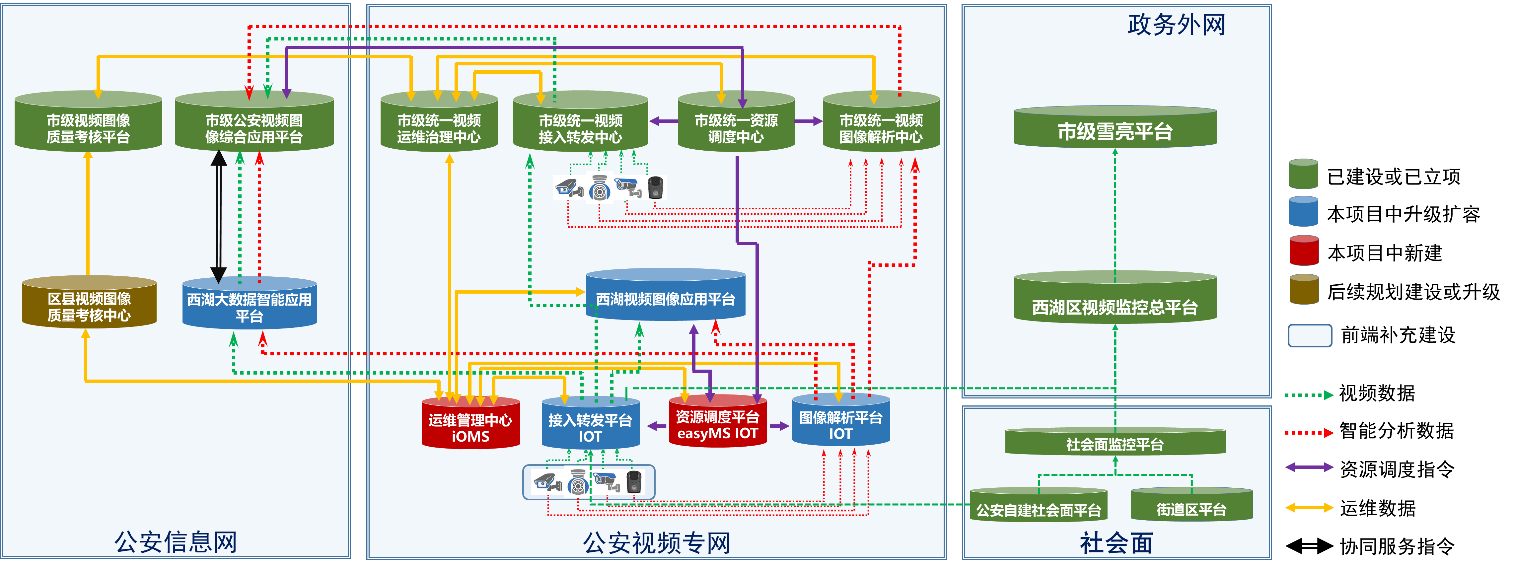 按照市局统一接入转发中心、统一资源调度中心、统一视频图像解析中心、视频图像综合应用平台以及视频图像质量考核平台的整体架构建设，西湖区在现有平台的基础上，按本次新增的前端建设内容升级扩容视频接入转发中心、升级扩容解析中心、新建资源调度中心、新建运维中心。在接入转发方面，新建卡口将采用双推形式，ETC和执法记录仪等移动设备，将直接接入市级统一视频接入转发中心。区各委办局的移动设备，将由区城管进行接入。5、2部署接入架构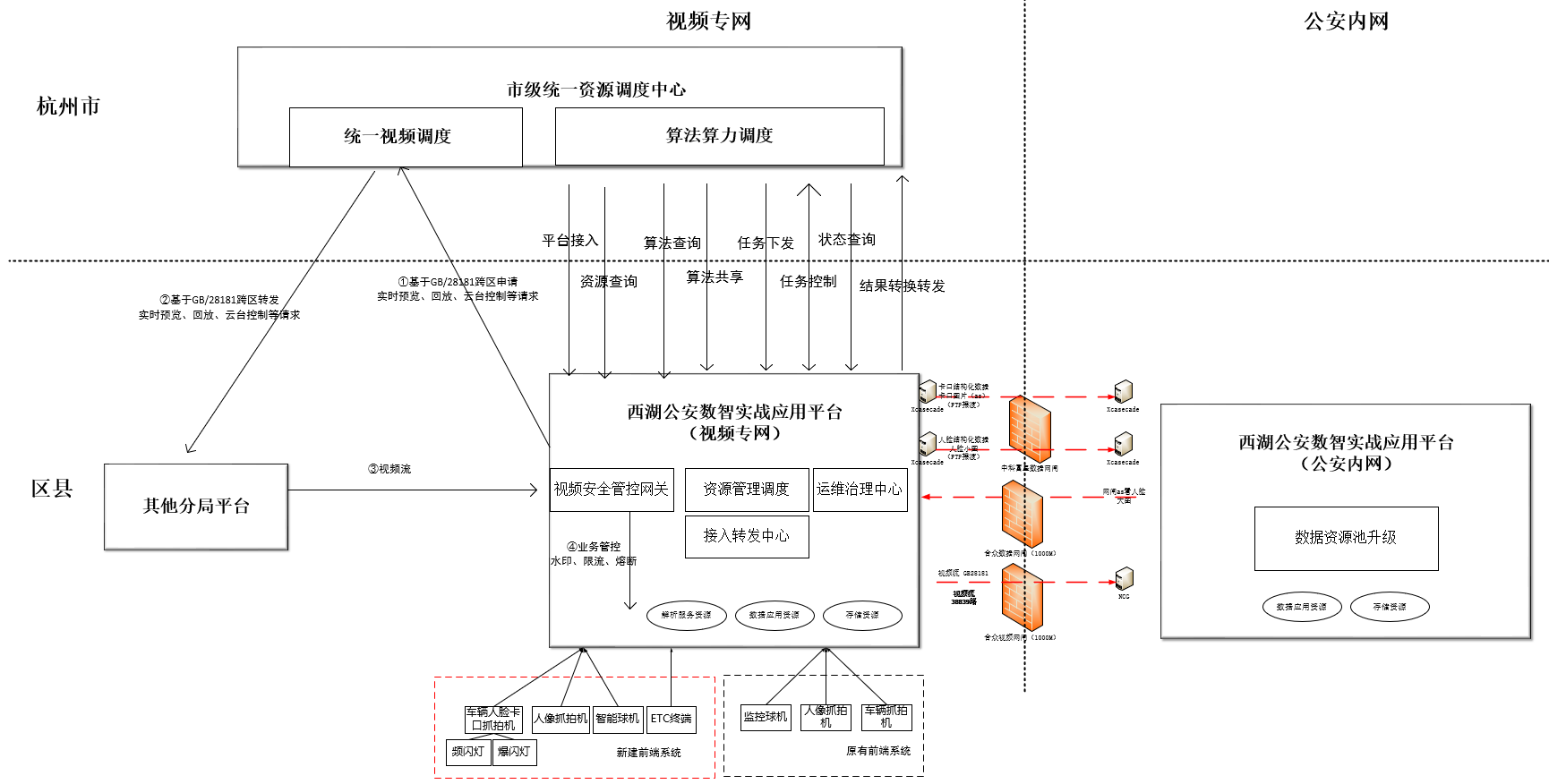 在全区公共区域补盲新建视频监控2000台、人脸抓拍摄像机1000台、车辆抓拍摄像机240台。视频监控、人脸抓拍机、车辆抓拍机按原有的方式直接接入视频专网侧平台，同步扩容平台接入转发能力、图片存储能力、视频存储能力、智能解析能力、以及应用检索能力，并按要求在视频专网侧建设运维保障模块。公安网侧平台配套升级数据资源池能力、以及比对打标能力、应用检索能力等。政务网侧升级扩容数据共享平台能力，实现视频能力中心、申请中心、治理中心汇聚从视频专网级联的视频资源，统一共享应用。本项目系统平台在西湖原杭州西湖智能应用大数据实战平台上进行无缝扩容。5、3视频共享平台二期扩容架构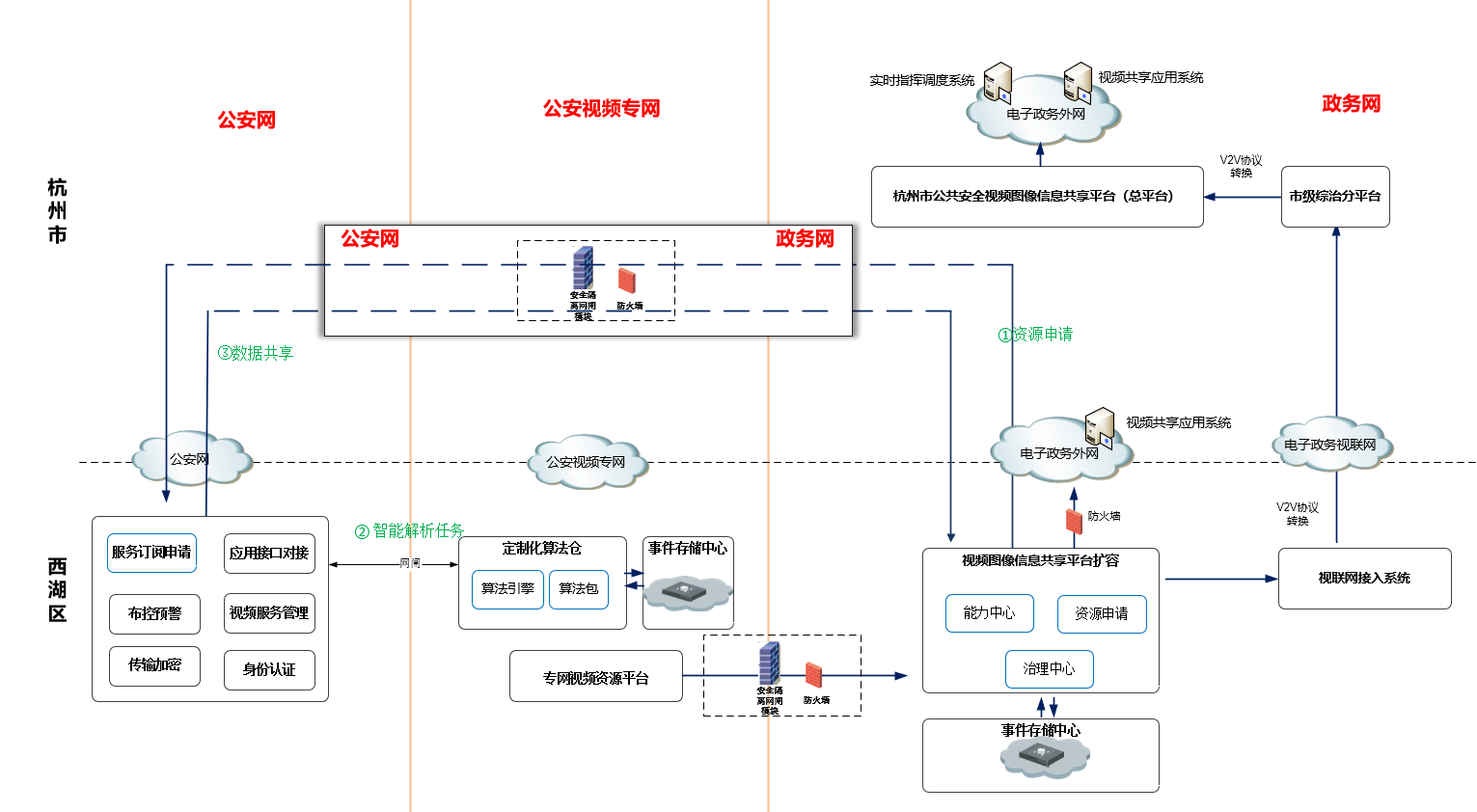 委办局的视频共享及解析调度需求通过公安开放的资源编目下发，公安端接收指令后，经市政务网网闸安全边界通过数据加密形式推送至区公安实战平台做视频赋能应用分析，处理结果加密后经过市公安信息网反馈至区视频共享平台。项目建设清单及技术要求标项一：标项二：标项三：七、整体系统要求1、本项目的所有软、硬件(如杆件、机箱、线缆、软件、硬件设备、存储等，包括未列出而系统实施又必需的软件、硬件)需配齐以构成一套完整实用系统，如有任何遗漏，由中标人免费补齐。2、本次采购的供货除包括上述设备外，还应包括随机的辅助设备、专用电线电缆、随机软件、技术资料（包括操作手册、使用指南、维修指南和含维修网点在内的服务手册等）、设备运行所必需的随机消耗材料，相应的技术服务与质量保证。3、设计要求1）要求新增高清监控系统与原有标清和高清监控无缝联接，实现互联互通，不影响日常操作使用，系统操作习惯保持不变；2）系统应具备良好的可扩展能力，能够保证在系统规模增加的情况下，除前端点位摄像机、存储设备、接入网设备外，无需增加其他设备，系统性能和稳定性不下降；3）为保证点位时钟信息质量，监控点位时钟信息与西湖公安大数据智能应用平台时钟信息偏差应在60s内；4）要求各点位摄像机、抓拍机全部建设“一机一档”，“一机一档”信息必须全面、完整、准确、真实，《“一机一档”属性表》字段必填项不得出现错填、漏填。具体要求以杭州市政法委要求的一机一档规范为准；5）要求全部活跃抓拍设备的记录抓拍时间到西湖公安大数据智能应用平台接收时间之差的绝对值小于13秒；6）为保证监控点位录像质量，各监控点位应确保能调用近30日内的录像画面。4、图像质量要求1）视频实时流与存储流速率均不低于25帧/秒；2）具备400万像素采集的视频前端存储流图像应不低于2560×1440分辨率，具备800万像素采集的视频前端存储流图像应不低于4976×1452分辨率；视频实时流图像根据不同子码流的分辨率可调。5、网络要求1）采用视频监控专网不能与互联网或其他网络直接相连，确保公安专网与其他网络的物理隔离； 2）方案要求对网络建设情况进行详细描述，确保视频调用、浏览不会出现视频卡、顿等现象； 3）为保障视频数据传输稳定性和可靠性，原则上建议采取专线\VPN方式联网，每个监控点位单独连接链路，带宽满足GB28181-2016/2016协议要求。6、存储要求1）每路监控视频图像确保不少于30天的24小时连续录像存储（双镜头的监控设备原则上要求两路图像都确保不少于30天的24小时连续录像存储），本项目中4K黑光双舱摄像机和400W双云台旋镜摄像机均要求两路视频确保不少于30天的24小时连续录像存储，双400万臻全彩枪球一体机确保细节路不少于30天的24小时连续存储。具有灵活的存储策略，可对不同路的视频选择不同的存储容量；2）人脸、车辆抓拍图片存储180天（如包含人脸抓拍设备）；3）全部结构化数据存储12个月（如包含全结构化数据）；4）存储格式合理，录像检索与视频截取方便、准确；5）可保护重要录像资料不被覆盖；6）可直接下载生成常用的视频编码格式；7）视频时间应保持精准、一致。7、控制要求实时监控时，通过控制键盘对实时图像的控制响应时间应≤300ms，通过软件平台对实时图像的控制响应时间应≤500ms；画面需即时显示，无延迟及停顿，无黑屏现象。整体系统应充分具备网络适应性，对网络的丢包具备一定抗干扰能力。8、供电要求前端、服务端及网络链路等设备均应保证24小时不间断供电，确保实时监控与录像存储不中断。八、对租赁期运维率考核要求（1）对总体在线率的考核要求:在租赁期内要求本期全部前端监控点位每月平均在线率达到98%以上(含)，达不到要求的每降低一个百分点，扣除月服务费的1%；遇部分点位因自然原因或其他不可抗拒力或征得采购人同意的及采购人要求暂停、移机、变动等情况出现不在线的，由乙方负责梳理报送采购人，由采购人确认后不计入在线率考核中。每月的平均在线率以西湖区公安分局相关检测平台中的检测率为准（由平台厂家每月数据质量报告作为考核）；（2）对单点故障运维情况的考核要求：每月考核，当月累计72小时不在线的，扣除本月该点点位的租赁费（监控点位单点月租赁费具体金额以双方约定为准）。遇部分点位因自然原因或其他不可抗拒力或征得采购人同意的及采购人要求暂停、移机、变动等情况出现不在线的，由乙方负责梳理报送采购人，由采购人确认后不计入在线率考核中。单点故障不在线连续及累计时间由西湖区公安分局相关检测平台检测产生，结合单点录像缺失情况，由采购人综合评定。有出现无视频图像、无录像存储、画面有雪花、画面模糊、画面抖动、控制失灵等影响采购人日常工作的，即视为单点故障；（3）其他考核要求：采购方可根据实际需求或上级部门的考核要求，动态修改、新增考核要求。九、点位移机要求本次项目为租赁服务项目，在系统建设完成后，采购人根据自身需求可以要求乙方进行监控点位移机，由此产生的费用包含在此次招标中，采购人不需再支付任何费用。乙方根据采购人移机要求需在72小时内完成移机，没有按时完成移机的按照该点位不在线纳入在线率考核中。遇部分点位因自然原因或其他不可抗拒力或征得采购人同意的及采购人要求暂停、移机、变动等情况不能按时完成移机的，由乙方负责梳理报送采购人，由采购人确认后延长移机时间。十、其它1、建设周期为保证采购项目的顺利建设，本次设备采购、到货、安装、调试工作，标项一、标项二、标项三应在合同签订后，乙方收到甲方开工令之日起6个月完成全部建设内容；正常试运行不少于30天，培训并交付使用，并制定相应的项目实施详细进度计划。2、安装、调试与验收有责任检查安装现场是否符合产品安装条件，事先提出对安装的环境的要求。本项目涉及的设备由投标人负责测试、安装、调试和有关配置工作，投标人应提供详细的具有时效性的测试、安装、调试方案，经用户确认后，作为设备验收的标准，投标人应按上述方案完成测试、安装、调试和有关配置工作。投标人需保证设备均为制造商原产原装产品，保证所提供货物是全新的、未使用过的，并完全符合合同规定的质量、规格和性能的要求。货物到达用户指定的现场后，由投标人与用户共核对装箱单，共同开箱（若有争议，请质检机构检验确定），依照合同的货物清单清点，并进行签字确认。项目实验过程中，若牵涉到与第三方产品集成工作，投标人应与其他供应商通力合作，并提供必要的技术支持。投标人保证其提供的货物在正确安装、正常使用和保养条件下，在使用寿命期内具有满意的性能，投标人对由于产品设计、工艺或材料的缺陷而产生的故障负责与原制造厂商并协助解决。投标人承诺本次提供的所有设备满足标书要求，对标书中的变更修改内容以本合同的设备配置附件为准。投标人承诺所有的设备满足技术完整性要求。如有线缆、附件等遗漏，影响设备安装和运行，由投标人承担并负责解决。3、售后服务对于本项目所有设备，投标人向用户提供设备不少于3年（含）的系统设备保修和售后现场技术服务。保修和售后维护服务时间从验收合格之日起计算。投标人承诺故障在半小时内响应，2小时以内到现场，现场不能修复的，必须提供同品牌、型号备用设备。    供货商应拥有本地日常技术维护力量，落实本地化服务联系单位、联系人、联系电话。投标人在每次服务完成后，须向用户提交相关文档，内容包括起因、响应、过程、结果、今后注意事项等各部分。在保修期结束前，由投标人工程师、用户对所供设备进行一次全面检查，任何缺陷必须由投标人负责修理，在修复之后，投标人应将缺陷原因、修理内容、完成修理及恢复正常的时间和日期等报告给用户。本项目租赁期满后，后端平台（配套软硬件），网络安全系统、视频共享平台二期扩容等后端部分的使用权归用户方所有，期限3年（需提供承诺函）。监控交接箱上喷绘“您已进入监控区域”字样。第四部分   评标办法评标办法前附表*备注：投标人编制投标文件（商务技术文件部分）时，建议按此目录（序号和内容）提供评标标准相应的商务技术资料。 一、评标方法1.本项目采用综合评分法。综合评分法，是指投标文件满足招标文件全部实质性要求，且按照评审因素的量化指标评审得分最高的投标人为中标候选人的评标方法。二、评标标准2. 评标标准：见评标办法前附表。三、评标程序3.1符合性审查。评标委员会应当对符合资格的投标人的投标文件进行符合性审查，以确定其是否满足招标文件的实质性要求。不满足招标文件的实质性要求的，投标无效。3.2 比较与评价。评标委员会应当按照招标文件中规定的评标方法和标准，对符合性审查合格的投标文件进行商务和技术评估，综合比较与评价。3.3汇总商务技术得分。评标委员会各成员应当独立对每个投标人的商务和技术文件进行评价，并汇总商务技术得分情况。3.4报价评审。3.4.1投标文件报价出现前后不一致的，按照下列规定修正：3.4.1.1投标文件中开标一览表(报价表)内容与投标文件中相应内容不一致的，以开标一览表(报价表)为准;3.4.1.2大写金额和小写金额不一致的，以大写金额为准;3.4.1.3单价金额小数点或者百分比有明显错位的，以开标一览表的总价为准，并修改单价;3.4.1.4总价金额与按单价汇总金额不一致的，以单价金额计算结果为准。3.4.1.5同时出现两种以上不一致的，按照3.4.1规定的顺序修正。修正后的报价按照财政部第87号令 《政府采购货物和服务招标投标管理办法》第五十一条第二款的规定经投标人确认后产生约束力。3.4.2投标文件出现不是唯一的、有选择性投标报价的，投标无效。3.4.3投标报价超过招标文件中规定的预算金额或者最高限价的，投标无效。3.4.4评标委员会认为投标人的报价明显低于其他通过符合性审查投标人的报价，有可能影响产品质量或者不能诚信履约的，应当要求其在合理的时间内提供书面说明，必要时提交相关证明材料;投标人不能证明其报价合理性的，评标委员会应当将其作为无效投标处理。3.4.5对于未预留份额专门面向中小企业的政府采购服务项目，以及预留份额政府采购服务项目中的非预留部分标项，对小型和微型企业的投标报价给予20%的扣除，用扣除后的价格参与评审。接受大中型企业与小微企业组成联合体或者允许大中型企业向一家或者多家小微企业分包的政府采购服务项目，对于联合协议或者分包意向协议约定小微企业的合同份额占到合同总金额30%以上的，对联合体或者大中型企业的报价给予6%的扣除，用扣除后的价格参加评审。组成联合体或者接受分包的小微企业与联合体内其他企业、分包企业之间存在直接控股、管理关系的，不享受价格扣除优惠政策。3.5排序与推荐。采用综合评分法的，评标结果按评审后得分由高到低顺序排列。得分相同的，按投标报价由低到高顺序排列。得分且投标报价相同的并列。投标文件满足招标文件全部实质性要求，且按照评审因素的量化指标评审得分最高的投标人为排名第一的中标候选人。多家投标人提供相同品牌产品（单一产品采购项目中的该产品或者非单一产品采购项目的核心产品）且通过资格审查、符合性审查的不同投标人参加同一合同项下投标的，按一家投标人计算，评审后得分最高的同品牌投标人获得中标人推荐资格；评审得分相同的，采取随机抽取方式确定，其他同品牌投标人不作为中标候选人。3.6编写评标报告。评标委员会根据全体评标成员签字的原始评标记录和评标结果编写评标报告。评标委员会成员对需要共同认定的事项存在争议的，应当按照少数服从多数的原则作出结论。持不同意见的评标委员会成员应当在评标报告上签署不同意见及理由，否则视为同意评标报告。四、评标中的其他事项4.1投标人澄清、说明或者补正。对于投标文件中含义不明确、同类问题表述不一致或者有明显文字和计算错误的内容需要投标人作出必要的澄清、说明或者补正的，评标委员会和投标人通过电子交易平台交换数据电文，投标人提交使用电子签名的相关数据电文或通过平台上传加盖公章的扫描件。给予投标人提交澄清、说明或补正的时间不得少于半小时，投标人已经明确表示澄清说明或补正完毕的除外。投标人的澄清、说明或者补正不得超出投标文件的范围或者改变投标文件的实质性内容。4.2投标无效。有下列情形之一的，投标无效：4.2.1投标人不具备招标文件中规定的资格要求的（投标人未提供有效的资格文件的，视为投标人不具备招标文件中规定的资格要求）；4.2.2投标文件未按照招标文件要求签署、盖章的；4.2.3采购人拟采购的产品属于政府强制采购的节能产品品目清单范围的，投标人未按招标文件要求提供国家确定的认证机构出具的、处于有效期之内的节能产品认证证书的；4.2.4投标文件含有采购人不能接受的附加条件的；4.2.5投标文件中承诺的投标有效期少于招标文件中载明的投标有效期的；   4.2.6投标文件出现不是唯一的、有选择性投标报价的;4.2.7投标报价超过招标文件中规定的预算金额或者最高限价的;4.2.8报价明显低于其他通过符合性审查投标人的报价，有可能影响产品质量或者不能诚信履约的，未能按要求提供书面说明或者提交相关证明材料，不能证明其报价合理性的;4.2.9投标人对根据修正原则修正后的报价不确认的；4.2.10投标人提供虚假材料投标的；  4.2.11投标人有恶意串通、妨碍其他投标人的竞争行为、损害采购人或者其他投标人的合法权益情形的；4.2.12投标人仅提交备份投标文件，未在电子交易平台传输递交投标文件的，投标无效；4.2.13 投标文件不满足招标文件的其它实质性要求的；4.2.14法律、法规、规章（适用本市的）及省级以上规范性文件（适用本市的）规定的其他无效情形。5.废标。根据《中华人民共和国政府采购法》第三十六条之规定，在采购中，出现下列情形之一的，应予废标：5.1符合专业条件的供应商或者对招标文件作实质响应的供应商不足3家的；5.2出现影响采购公正的违法、违规行为的；5.3投标人的报价均超过了采购预算，采购人不能支付的；5.4因重大变故，采购任务取消的。废标后，采购机构应当将废标理由通知所有投标人。6.修改招标文件，重新组织采购活动。评标委员会发现招标文件存在歧义、重大缺陷导致评标工作无法进行，或者招标文件内容违反国家有关强制性规定的，将停止评标工作，并与采购人、采购机构沟通并作书面记录。采购人、采购机构确认后，将修改招标文件，重新组织采购活动。7.重新开展采购。有政府采购法第七十一条、第七十二条规定的违法行为之一，影响或者可能影响中标结果的，依照下列规定处理：7.1未确定中标供应商的，终止本次政府采购活动，重新开展政府采购活动。7.2已确定中标供应商但尚未签订政府采购合同的，中标结果无效，从合格的中标候选人中另行确定中标供应商；没有合格的中标候选人的，重新开展政府采购活动。7.3政府采购合同已签订但尚未履行的，撤销合同，从合格的中标候选人中另行确定中标供应商；没有合格的中标候选人的，重新开展政府采购活动。7.4政府采购合同已经履行，给采购人、供应商造成损失的，由责任人承担赔偿责任。7.5政府采购当事人有其他违反政府采购法或者政府采购法实施条例等法律法规规定的行为，经改正后仍然影响或者可能影响中标结果或者依法被认定为中标无效的，依照7.1-7.4规定处理。第五部分 拟签订的合同文本根据《中华人民共和国政府采购法》和《中华人民共和国民法典》、地方有关法律、法规和政策，在平等、自愿、协商一致的基础上，就甲方（杭州市公安局西湖区分局 ）委托乙方（经评审最终确定的成交供应商）对杭州市西湖区2023年度“TWGC” 基层综合治理感知体系租赁项目订立本合同。1、 定义1. “合同”即由甲乙方双方签订的合同格式中的文件，包括所有的附件、附录和组成合同部分的所有其他文件。合同将由杭州市公安局西湖区分局 （以下简称甲方）与经评审最终确定的成交供应商（以下简称乙方）结合本项目具体情况协商后签订。以下为采购单位提出涉及乙方的主要条款，投标人在投标文件中应对其进行确认或拒绝。如投标人在其投标文件中未做拒绝或提出修改要求的，采购单位将视作认同。2. “合同价格”系指根据合同规定，在供应商全面正确地履行合同义务时，采购单位应支付给供应商的款项。3.“服务”系指招标文件规定供应商须承担的安装、调试、技术协助、校准、培训以及其它类似的义务。4. “甲方”系指通过采购接受合同及服务的杭州市公安局西湖区分局 。5. “乙方”系指经评审最终确定的成交供应商。6. “现场”系指将要进行系统安装和运转的地点。7. “验收”系指采购人依据国家有关规定接受合同所依据的程序和条件。2、 适用范围本合同条款适用与本次采购活动。项目实施范围详见附件——投标文件和投标文件及补充文件、承诺书等。3．项目开发与要求3.1 杭州市西湖区2023年度“TWGC”基层综合治理感知体系租赁项目，主要内容：     。3.2乙方必须在合同签订后7天内进一步优化需求分析、概要设计、详细设计，并细化系统建设计划、目标任务书和测试验收方案，向采购人提供上述文档并需经采购人审查通过。3.3合同签订后，乙方收到甲方开工令之日起，6个月内完成项目的全部系统建设，乙方向甲方提交书面的初验申请，以甲方通过初验申请日作为项目全部建设完成日期，初验合格后，进入试运行（试运行不少于1个月）。3.4试运行内完成培训及相关的修改，建立完善的系统运维体系，经终验合格，正式交付使用，进入维保服务。3.5乙方对所提供的开发产品、技术开发和服务等拥有合法的占有和处置权，并对涉及项目的所有内容可能侵权行为指控负责，保证不伤害甲方的利益。在法律范围内，如果出现文字、图片、商标和技术等侵权行为而造成的纠纷和产生的一切费用，甲方概不负责，由此给甲方造成损失的，乙方要承担相应后果，并负责赔偿。乙方为执行本项目合同而提供的技术资料等归甲方所有。3.6乙方在投标文件中所列的开发产品等应与实际安装实施的产品完全一致，并提供相关证明。如发现产品与投标报价书等资料不符，甲方有权更换，其一切后果及费用由乙方承担。如发现不符合功能性能要求、质量要求等情况由乙方负责重新开发或补足，并不得影响建设开发工期。3.7乙方必须按照本项目进度推进实施，按照项目需求、国家技术规范和质量标准实施项目开发和系统集成。3.8该项目的应用软件成果由甲方与乙方共同所有。但乙方对甲方提供的业务资料、技术资料应严格保密，不得扩散。4．项目实施4.1甲方提供项目所需的数据信息支持和必要场地。4.2乙方项目实施人员须服从甲方管理人员管理。乙方项目实施人员必须遵守现场的各项规章制度。4.3乙方应根据项目情况提供软件开发、安装调试计划，项目实施进度计划，经甲、乙双方共同确定后作为双方共同执行的合同条款，乙方应按计划完工交付验收，若超过计划完工日15天以上的按超期处罚。 5．系统维护与保修5.1 乙方对甲方提供操作维护、管理等培训。5.2 乙方提供 7×24小时售后技术支持服务（3年质保服务)，从验收合格之日起计算。5.3 维护期内，乙方须根据系统运行情况进行不定期的检测与调优，每半年对系统进行一次总体检测。5.4 乙方在每次服务完成后，须向用户提交相关文档，内容包括起因、响应、过程、结果、今后注意事项等各部分。6．验收投入试运行后正常运行不少于1个月，并提供第三方检测报告由甲方对所供系统进行最终验收。甲方将组织有关专家对系统进行验收。如果发现与合同中要求不符，乙方须承担由此发生的一切损失和费用，并接受相应的处罚。验收合格后，甲乙双方共同签署验收报告，一式二份，一份交甲方留存，一份由乙方用作结算凭证。7、项目价款及调整本招标项目采取固定总价承包，未经甲方认可，不得以任何理由予以变更，除以下列明的价款调整和计算方法之外，所有费用包干，不予调整。乙方应按甲方提供的要求报价，缺项、漏项和产品偏离视作报价已包含在其它子项中，不予以调整。允许乙方对招标文件提供的技术方案在投标价格不增加且能扩大使用功能的前提下，可提出合理化建议或优化方案，做出其优越性、先进性等详细说明。    甲方可根据项目特点、供应商诚信等因素，可以要求乙方提交银行、保险公司等金融机构出具的预付款保函或其他担保措施。政府采购预付款应在合同生效以及具备实施条件后5个工作日内支付。政府采购工程以及与工程建设有关的货物、服务，采用招标方式采购的，预付款从其相关规定。乙方可登录政采云前台大厅选择金融服务 - 【保函保险服务】出具预付款保函，具体步骤：选择产品—填写供应商信息—选择中标项目—确认信息—等待保险/保函受理—确认保单—支付保费—成功出单。政采云金融专线400-903-9583。8．支付本次项目合同总价为人民币            （￥    元），采用以下方式支付：项目在通过终验后次日进入租赁期（即计费起始日期为终验通过之日的次日）    支付采用先服务后付费方式，按每三个月支付一次，每次支付服务费=合同三个月服务费– 截止支付当月时未扣减的监控考核扣减金额。项目到期后未曾扣减的监控考核扣款从项目履约保证金中扣减，若到期后扣减金额超出履约保证金，承建单位应向采购人支付超出部分扣减金额。合同每三个月服务费 = 合同每年服务费（即【 】元）÷4。第二年开始项目服务期为上一年度合同计费结束日次日为合同计费起始日，服务期为此后12个月。每次付款前，乙方应当向甲方提供符合其要求的等额发票，否则甲方的付款期限顺延。若第一年乙方能严格履行合同，甲方同意续签，双方按年签订后续协议。若乙方未按合同规定服务，甲方有权终止合同，另行招标采购，并要求乙方承担违约责任。考核方式（1）对总体在线率的考核要求:除已报备点位外在租赁期内要求本期点位每月平均在线率达到98%以上(含)，达不到要求的每降低一个百分点，扣除当月合同费用1%(月合同费用=合同年租赁费/12)；遇部分点位因自然原因或其他不可抗力或征得采购人同意的及采购人要求暂停、移机、变动等情况出现不在线的，由乙方负责梳理报送采购人，由采购人确认后作为报备点位不计入在线率考核中。每月的平均在线率以西湖区公安分局相关检测平台中的检测率为准（由平台厂家每月数据质量报告作为考核）。（2）对单点故障运维情况的考核要求：除已报备点位外在租赁期内当月累计不在线时长72小时（含录像累计缺失超过72小时）及以上的，按不同设备类型扣除当月该点点位的租赁费（球机单点每月扣除500元，卡口、人像单点每月扣除800元，制高点及鹰眼单点每月扣除800元，其他类型设备单点每月扣除500元）。遇部分点位因自然原因或其他不可抗力或征得采购人同意的及采购人要求暂停、移机、变动等情况出现不在线的，由乙方负责梳理报送采购人，由采购人确认后作为报备点位，不计入在线率考核中。单点故障不在线累计时间以西湖区公安分局相关检测平台检测为准。（3）乙方提供3年（含）7*24小时的免费保修、上门免费技术支持和提供备品备件的服务。（4）点位移机要求本次项目为租赁服务项目，在系统建设完成后，采购人根据自身需求可以要求乙方进行监控点位移机，由此产生的费用包含在此次招标中，采购人不需再支付任何费用。乙方根据采购人移机要求需在72小时内完成移机，没有按时完成移机的按照该点位不在线纳入在线率考核中。遇部分点位因自然原因或其他不可抗力或征得采购人同意的及采购人要求暂停、移机、变动等情况不能按时完成移机的，由乙方负责梳理报送采购人，由采购人确认后延长移机时间。其他考核要求：乙方需满足甲方关于雪亮工程项目的相关工作及考核要求,甲方可根据实际需求或上级部门的考核要求，动态修改、新增考核要求，乙方对此无异议。乙方需满足甲方关于一类人脸抓拍机抓拍率的相关工作及考核要求，甲方可根据实际需求或上级部门的考核要求，动态修改、新增考核要求，乙方对此无异议。9. 履约保证金缴纳及退付9.1 签订合同后28个工作日内，中标人须向采购人缴纳不超过政府采购合同总额1%的履约保证金，缴纳金额:       （￥      元）。采购人在项目验收合格后，若无质量和服务等问题，在5个工作日内将履约保证金原额（无息）归还中标人；9.2 甲方根据杭州市政府采购网公布的供应商履约评价情况减免履约保证金。乙方履约验收评价总分为100分的，甲方免收履约保证金。9.3履约保证金可以用支票、汇票、本票或者银行、保险公司出具的保函等非现金形式交纳。10．延期交付与核定损失额如果乙方在正常情况下未能按合同规定的时间按期交付使用或未能按合同规定履行其义务，乙方将承担相应后果，甲方有权在项目下一次合同款项支付时取得补偿或从履约保证金中取得补偿，且乙方应在3个工作日内补足履约保证金。若履约保证金不足以弥补甲方损失的，乙方应当在收到甲方通知后3个工作日内向甲方支付其损失。11．不可抗力签约双方任一方由于不可抗力事故的影响而不能执行合同时，履行合同的期限应予以延长。不可抗力事故系指甲乙双方在缔结合同时所不能预见的，并且它的发生及其后果无法避免和无法克服的事故。12. 乙方的责任与义务12.1 根据投标文件的承诺向甲方委派项目负责人、技术负责人和专业技术人员。12.2 在履行本合同义务的期间，应运用合理的技能，认真、勤奋工作。12.3 在本合同期内或合同终止后，未征得有关方同意，不得泄露与本项目、本合同有关的技术、资料等，不得以任何形式侵害甲方的知识产权。12.4 负责本系统项目建设及整体联动，负责处理好与其他项目实施单位的协调。12.5 项目建设有关事项包括：项目规划、设计标准、规范和使用功能要求，向甲方的建议权；12.6 项目设计中的技术问题，按照安全和优化的原则，提出建议，并向甲方提出书面报告。如果由于拟提出的建议会提高项目造价，或延长工期，应当事先取的甲方的同意；12.7 项目实施组织设计和技术方案，按照保质量、保工期和降低成本的原则，向甲方提出书面报告。如果由于拟提出的建议会提高项目造价，或延长工期，应当事先取得甲方的同意。12.8乙方须保证所提供软件系统是拥有合法版权的产品，符合国家有关规定。能提供技术及备件支持。乙方须保证所提供产品具有合法的版权或使用权，如在本项目范围内使用过程中出现版权或使用权纠纷，应由乙方负责，甲方不承担责任。13. 甲方的责任与义务13.1 甲方应当主要负责项目建设的所有外部关系的联系与协调，为乙方工作提供良好的外部条件。13.2 甲方应当按合同条款双方约定的内容和时间，向乙方提供与项目建设有关的项目资料等。13.3 甲方应当按合同条款约定的时间就乙方书面提交并要求做出决定的一切事宜做出书面决定。逾期应视为甲方同意。13.4 甲方应授权一名熟悉本项目情况、能迅速做出决定的项目代表，负责与乙方联系。更换代表，要提前通知乙方。13.5 甲方有与乙方订立补充合同的签订权。13.6 甲方有对项目规模、设计标准、规范和设计使用功能要求的认定权，以及对项目建设、设计变更的审批权。13.7 甲方有权要求乙方提交工作月度报告及专项报告等。14. 合同生效、变更和终止14.1 本合同经甲乙双方法定代表人或其委托人签字盖章，并且乙方向甲方缴纳合同约定金额的履约保证金或建议免收履约保证金，合同在政采云平台备案后生效。14.2.合同转让和分包:本项目不允许分包。14.3 在乙方的责任期即合同的有效期内，如因甲方的原因，导致项目建设进度的推迟或延误而超过约定的日期，甲乙双方应协商，重新约定相应延长的合同期。因乙方的责任，导致项目建设进度的推迟或延误而超过约定的日期按违约责任处罚。14.4 在合同签订后，实际情况发生变化，使得乙方不能全部或部分执行项目时，乙方应当立即通知甲方。该项目的完成时间应延长。当恢复执行项目时，是否需增加时间用于恢复执行，由双方协商确定。14.5 当事人一方要求变更或解除合同时，应当在30天前通知对方，因变更或解除合同使一方遭受损失的，除依法可以免除责任的外，应由责任方负责赔偿。变更或解除合同的通知或协议应当采取书面形式，协议未达成之前，原合同仍然有效。15. 违约责任15.1乙方必须在整个项目安装调试开通全部完成后约定时间内，会同甲方及有关部门共同按有关规范验收，如因产品质量和项目实施质量问题，不能按期验收或验收不合格，乙方应负责返工所造成的经济损失。由此而造成推迟交货的时间按超期天数计算，每超过一天乙方按本项目总价款的2‰赔偿甲方的经济损失。如因甲方原因造成不能按期完工，工期相应顺延。15.2 如在合同规定的工期内，达不到项目规定的技术指标，乙方应当承担违约责任。承担方式和违约金额如下：超期30天内，每天扣合同金额的0.5‰；累计超期30天，甲方有权终止执行合同，并没收履约保证金。15.3 如因乙方原因达不到合格等级的，则必须无条件返工至合格，并全额没收履约保证金。15.4因乙方原因造成采购单位其他系统不能正常运行，酿成重大事故（正常工作日系统中断一天或一天以上）的，将承担全部法律责任，并赔偿经济损失，赔偿金额最高为项目总价的50%。15.5 履行本合同的过程中，确因在现有水平和条件下难以克服的技术困难，导致部分或全部失败所造成的损失，风险责任由乙方全部承担。15.6 因不可抗力导致合同不能全部或部分履行，甲、乙双方协商解决。16.项目质量16.1 乙方保证按ISO9000系列标准或相应的质量管理和质量保证体系，对项目安装、调试、检验等各个环节进行严格的质量和质量控制。16.2 乙方须严格按设计方案和国家现行项目实施验收规范有关规定，精心组织安装、调试、记录、检验。16.3 项目的质量、技术标准如在招标文件和投标文件中无相应说明，则按中华人民共和国有关部门颁布的最新的国家或专业（部）标准或相应的国际标准执行。没有国家或专业（部）标准的，按企业标准执行。16.4 项目竣工验收：应按设计方案、技术交底、会审纪要、设计变更通知单、国家和部颁发的有关规范和质量检验评定标准、相关的国际标准为依据，并有相关专业测试单位出具相应的测验结论报告。16.5 项目实施过程中应严格做好安全防范措施，如乙方项目实施人员在施工中违反操作规定造成人员伤亡事故或施工现场防范措施设置不明造成人员伤害事故，一切责任均有乙方负责。17. 争议处理17.1 合同在履行过程中发生争议时，甲方与乙方及时协商解决。协商不成时，依法向人民法院起诉。17.2 对于因违反或终止合同而引起的损失、损害的赔偿，由甲方与乙方友好协商解决，经协商仍未能达成一致的，依法向人民法院起诉。18. 其他18.1 本合同（□是  □否）为可融资合同（若为可融资合同，则甲方必须将采购资金支付到合同中指定的融资银行及收款账号，开户银行：        ，账号：        ）。关于中小企业信用融资事项可登录杭州市政府采购网 “中小企业融资系统”专栏进行查询。18.2 未经过甲方的书面同意，乙方不得转让其应履行的合同项下的义务，和将部分合同项下的义务分包给其他单位完成。18.3 乙方不得参与可能与合同规定的与甲方的利益相冲突的任何活动。18.4 乙方人员在甲方场地工作时，应遵守甲方相关规章、制度。18.5 本合同任何一方给另一方的通知，都应以书面或电传/传真/电报的形式发送，而另一方应以书面形式确认并发送到对方明确的地址。18.6 合同履行期内甲乙双方均不得随意变更或解除合同。合同若有未尽事宜，需经双方共同协商，订立补充协议，补充协议与本合同有同等法律效力。18.7 招标文件[编号：XHZFCG-2023-G-02]、投标文件及评标过程中形成的文字资料、询标纪要均作为本合同的组成部分，具有同等效力。18.8 本合同经甲乙双方法定代表人或其委托人签字盖章，并且乙方向甲方缴纳合同约定金额的履约保证金或建议免收履约保证金，合同由甲方自行在政采云平台备案生效。18.9 本合同一式柒份，甲方、乙方各执叁份，采购机构执壹份。18.10 适用法律：本合同应按照中华人民共和国的法律进行解释。 18.11 以上是合同的主要条款，合同条款包括但不止于以上条款（如安全生产责任状以及廉政合同等）。  甲方（盖章）：                             乙方（盖章）：        法定代表人：                              法定代表人：                   或受委托人（签字）：                       或受委托人（签字）：                  联系人：                                  联系人：地址：                                    地址： 电话：                                    电话：传真：                                    传真：开户银行：                                开户银行： 帐号：                                    帐号：签 约 地：                                            签约日期：   年   月    日合同附件1：设备清单合同附件2：信息化合作企业安全保密承诺书根据《中华人民共和国保守国家秘密法》《中华人民共和国网络安全法》《公安信息网安全管理规定(试行)》等法律法规，为保障公安网络和数据安全，本单位(企业名称 	，统一社会信用代码 	)做出如下承诺：一、明确本单位负责公安机关信息化合作的安全保密管理责任部门和安全保密责任人。二、遵守国家保密法律法规和公安机关有关信息化合作安全保密规定要求，开展经常性安全保密教育和培训，对参与公安信息化合作的员工使用公安网络、处理公安数据等工作开展安全管理和技术管控。三、不泄露公安真实数据、不使用公安内部数据对外服务、不利用公安信息化案例对外宣传等危害公安数据安全的活动。四、不从事攻击公安网络、危害系统运行、交付带有恶意代码的应用软件等危害公安网络安全的活动。五、一旦发现公安网络安全事件或者存在公安数据失泄密风险的， 应当及时向公安机关合作单位报告。六、本承诺书自签字之日起生效。安全负责人(签章)： 法定代表人(委托授人)(签章)：企业全称(公章)：日	期：合同附件3：信息化合作人员安全保密承诺书根据《中华人民共和国保守国家秘密法》《中华人民共和国网络安全法》《公安信息网安全管理规定(试行)》等法律法规，为保障公安网络和数据安全，本人(姓名 	，身份证号 	) 做出如下承诺：一、遵守国家保密法律法规和公安机关有关信息化合作安全保密要求，自觉履行安全保密责任和义务，认真执行保护公安网络和数据安全的技术管控要求。二、不从事以下危害公安网络和数据安全的活动：(一)危害公安网络安全的活动，包括在公安信息系统中留存后门、木马和非授权访问通道等恶意代码，私自对公安网络扫描探测，私自将任何外部设备与公安网络直接连接等；(二)危害公安数据安全的行为，包括擅自记录、篡改、删除公安内部数据，将公安内部数据在互联网存储、传输或者携带出国(境)， 泄露、贩卖公安内部数据等；(三)泄露公安文件的行为，包括擅自翻阅、复印、拍摄公安内部文件，擅自将公安内部文件带离公安机关办公场所等；(四)其他危害公安网络和数据安全的活动。三、一旦发生公安网络安全事件或者存在数据失泄密风险时，应当及时向公安机关合作单位报告。四、本承诺书自签字之日起生效。合作人员(签章)： 安全责任人(签章)： 合作企业(公章)：日	期：第六部分 应提交的有关格式范例资格文件部分目录（1）符合参加政府采购活动应当具备的一般条件的承诺函……………（页码）（2）联合协议………………………………………………………………（页码）（3）落实政府采购政策需满足的资格要求………………………………（页码）（4）本项目的特定资格要求………………………………………………（页码）  一、 符合参加政府采购活动应当具备的一般条件的承诺函杭州市公安局西湖区分局、杭州市西湖区政府采购中心：我方参与杭州市西湖区2023年度“TWGC” 基层综合治理感知体系租赁项目【招标编号：XHZFCG-2023-G-02】政府采购活动，郑重承诺：（一）具备《中华人民共和国政府采购法》第二十二条第一款规定的条件：1、具有独立承担民事责任的能力；2、具有良好的商业信誉和健全的财务会计制度； 3、具有履行合同所必需的设备和专业技术能力；4、有依法缴纳税收和社会保障资金的良好记录；5、参加政府采购活动前三年内，在经营活动中没有重大违法记录；6、具有法律、行政法规规定的其他条件。（二）未被信用中国（www.creditchina.gov.cn)、中国政府采购网（www.ccgp.gov.cn）列入失信被执行人、重大税收违法案件当事人名单、政府采购严重违法失信行为记录名单。（三）不存在以下情况：1、单位负责人为同一人或者存在直接控股、管理关系的不同供应商参加同一合同项下的政府采购活动的；2、为采购项目提供整体设计、规范编制或者项目管理、监理、检测等服务后再参加该采购项目的其他采购活动的。投标人名称(电子签名)：                                       日期：  年  月  日二、联合协议（如果有）[以联合体形式投标的，提供联合协议（附件5）；本项目不接受联合体投标或者投标人不以联合体形式投标的，则不需要提供）]三、落实政府采购政策需满足的资格要求（根据招标公告落实政府采购政策需满足的资格要求选择提供相应的材料；未要求的，无需提供）四、本项目的特定资格要求（根据招标公告本项目的特定资格要求提供相应的材料；未要求的，无需提供）商务技术文件部分   目录投标函………………………………………………………………………（页码）（2）授权委托书或法定代表人（单位负责人、自然人本人）身份证明……（页码）（3）分包意向协议………………………………………………………………（页码）（4）符合性审查资料……………………………………………………………（页码）（5）评标标准相应的商务技术资料……………………………………………（页码）（6）投标标的清单…………………………………………………………………………（页码（7）商务技术偏离表……………………………………………………………（页码）（8）政府采购供应商廉洁自律承诺书…………………………………………（页码）一、投标函杭州市公安局西湖区分局、杭州市西湖区政府采购中心：我方参加你方组织的杭州市西湖区2023年度“TWGC” 基层综合治理感知体系租赁项目【招标编号：XHZFCG-2023-G-02】招标的有关活动，并对此项目进行投标。为此：1、我方承诺投标有效期从提交投标文件的截止之日起    天（不少于90天），本投标文件在投标有效期满之前均具有约束力。2、我方的投标文件包括以下内容：2.1资格文件：2.1.1承诺函；2.1.2联合协议（如果有)；2.1.3落实政府采购政策需满足的资格要求（如果有）；2.1.4本项目的特定资格要求（如果有）。2.2商务技术文件：2.2.1投标函；2.2.2授权委托书或法定代表人（单位负责人）身份证明；2.2.3分包意向协议（如果有）；2.2.4符合性审查资料；2.2.5评标标准相应的商务技术资料；2.2.6投标标的清单；2.2.7商务技术偏离表；2.2.8政府采购供应商廉洁自律承诺书。2.3报价文件2.3.1开标一览表（报价表）；        2.3.2中小企业声明函（如果有）。3、我方承诺除商务技术偏离表列出的偏离外，我方响应招标文件的全部要求。4、如我方中标，我方承诺：4.1在收到中标通知书后，在中标通知书规定的期限内与你方签订合同； 4.2在签订合同时不向你方提出附加条件； 4.3按照招标文件要求提交履约保证金； 4.4在合同约定的期限内完成合同规定的全部义务。 5、其他补充说明:                               。投标人名称（电子签名）：                               日期：  年   月   日注：按本格式和要求提供。二、授权委托书或法定代表人（单位负责人、自然人本人）身份证明授权委托书（适用于非联合体投标）杭州市公安局西湖区分局 、杭州市西湖区政府采购中心：现委托（姓名）为我方代理人（身份证号码：        ，手机：      ），以我方名义处理杭州市西湖区2023年度“TWGC” 基层综合治理感知体系租赁项目【招标编号：XHZFCG-2023-G-02】政府采购投标的一切事项，其法律后果由我方承担。委托期限：自年月日起至年月日止。特此告知。                                                 投标人名称(电子签名)：                                                 签发日期：  年  月   日授权委托书杭州市公安局西湖区分局、杭州市西湖区政府采购中心：现委托（姓名）为我方代理人（身份证号码：         ，手机：         ），以我方名义处理杭州市西湖区2023年度“TWGC” 基层综合治理感知体系租赁项目【招标编号：XHZFCG-2023-G-02】政府采购投标的一切事项，其法律后果由我方承担。委托期限：自年月日起至年月日止。特此告知。联合体成员名称(电子签名/公章)：联合体成员名称(电子签名/公章)：……                                               日期：  年  月   日法定代表人、单位负责人或自然人本人的身份证明（适用于法定代表人、单位负责人或者自然人本人代表投标人参加投标）身份证件扫描件：                  投标人名称(电子签名)：                                                 日期：  年  月  日三、分包意向协议[中标后以分包方式履行合同的，提供分包意向协议(附件6)；采购人不同意分包或者投标人中标后不以分包方式履行合同的，则不需要提供。]四、符合性审查资料注：按本格式和要求提供。五、评标标准相应的商务技术资料（按招标文件第四部分评标办法前附表中“投标文件中评标标准相应的商务技术资料目录”提供资料。）六、投标标的清单注：按本格式和要求提供。七 、商务技术偏离表投标人保证：除商务技术偏离表列出的偏离外，投标人响应招标文件的全部要求注：按本格式和要求提供。八、政府采购供应商廉洁自律承诺书杭州市公安局西湖区分局、杭州市西湖区政府采购中心：我单位响应你单位项目招标要求参加投标。在这次投标过程中和中标后，我们将严格遵守国家法律法规要求，并郑重承诺：一、不向项目有关人员及部门赠送礼金礼物、有价证券、回扣以及中介费、介绍费、咨询费等好处费； 二、不为项目有关人员及部门报销应由你方单位或个人支付的费用； 三、不向项目有关人员及部门提供有可能影响公正的宴请和健身娱乐等活动； 四、不为项目有关人员及部门出国（境）、旅游等提供方便；五、不为项目有关人员个人装修住房、婚丧嫁娶、配偶子女工作安排等提供好处；六、严格遵守《中华人民共和国政府采购法》《中华人民共和国招标投标法》《中华人民共和国民法典》等法律法规，诚实守信，合法经营，坚决抵制各种违法违纪行为。 如违反上述承诺，你单位有权立即取消我单位投标、中标或在建项目的建设资格，有权拒绝我单位在一定时期内进入你单位进行项目建设或其他经营活动，并通报市财政局。由此引起的相应损失均由我单位承担。  投标人名称（电子签名）：                                                                                                                                                                                                               日期：   年   月   日注：按本格式和要求提供。报价文件部分目录开标一览表（报价表）………………………………………………………（页码）（2）中小企业声明函（如果有）…………………………………………………（页码）一、开标一览表（报价表）杭州市公安局西湖区分局、杭州市西湖区政府采购中心：按你方招标文件要求，我们，本投标文件签字方，谨此向你方发出要约如下：如你方接受本投标，我方承诺按照如下开标一览表（报价表）的价格完成杭州市西湖区2023年度“TWGC” 基层综合治理感知体系租赁项目【招标编号：XHZFCG-2023-G-02】的实施。标项    ：  开标一览表（报价表）(单位均为人民币元)注：1、投标人需按本表格式填写，否则视为投标文件含有采购人不能接受的附加条件，投标无效；2、有关本项目实施所涉及的一切费用均计入报价。采购人将以合同形式有偿取得货物或服务，不接受投标人给予的赠品、回扣或者与采购无关的其他商品、服务，不得出现“0元”“免费赠送”等形式的无偿报价，否则视为投标文件含有采购人不能接受的附加条件，投标无效；采购内容未包含在《开标一览表（报价表）》名称栏中，投标人不能作出合理解释的，视为投标文件含有采购人不能接受的附加条件的，投标无效。3、特别提示：采购机构将对项目名称和项目编号，中标供应商名称、地址和中标金额，主要中标标的名称、服务范围、服务要求、服务时间、服务标准等予以公示。4、符合招标文件中列明的可享受中小企业扶持政策的投标人，请填写中小企业声明函。注：投标人提供的中小企业声明函内容不实的，属于提供虚假材料谋取中标、成交，依照《中华人民共和国政府采购法》等国家有关规定追究相应责任。供应商名称（电子签名）：     日期：    年  月 政府采购支持中小企业信用融资相关事项通知为贯彻落实中央、省、市关于支持民营经济健康发展有关精神，发挥政府采购在促进中小企业发展中的政策引导作用，缓解中小企业融资难、融资贵问题，杭州市财政局、中国银保监会浙江监管局、杭州市地方金融监督管理局、杭州市经济和信息化局制定《杭州市政府采购支持中小企业信用融资管理办法》。相关事项通知如下：一、适用对象凡已在浙江政府采购网上注册入库，并取得杭州市政府采购合同的中小企业供应商（以下简称“供应商”），均可申请政府采购信用融资。二、相关信息获取方式市财政局在杭州市政府采购网上建设信用融资模块，并与“浙里办”浙江政务服务平台对接，推进政府采购中标成交信息、合同信息等信息资源共享，鼓励各银行采用线上融资模式，将银行业务系统与信用融资模块对接，实现供应商“一次也不跑”，同时提供相关的服务支持，做好协调工作。三、　政府采购信用融资操作流程：（一）线上融资模式：　　1.供应商根据合作银行提供的方案，自行选择金融产品，并办理开户等手续；　　2.供应商中标后，可通过杭州市政府采购网或“浙里办”测算授信额度；　　3.采购合同签订后，供应商在杭州市政府采购网或“浙里办”向合作银行发出融资申请；　　4.审批通过后，在线办理放贷手续。　　（二）线下融资模式：　　1.供应商根据合作银行提供的方案，自行选择金融产品，向合作银行提出信用资格预审，并办理开户等手续；　　2.采购合同签订后，供应商在杭州市政府采购网或“浙里办”向合作银行发出融资申请；　　3.合作银行在信用融资模块受理申请后，供应商提供审批材料。合作银行应对申请信用融资的供应商及备案的政府采购合同信息进行核对和审查；　　4.审批通过后，合作银行应按照合作备忘录中约定的审批放款期限和优惠利率及时予以放款。（三）杭州e融平台申请融资供应商通过杭州e融平台政采贷专区，自行选择金融产品，按规定手续办理贷款流程。四、注意事项1、对拟用于信用融资的政府采购合同，供应商在签订合同时应当在合同中注明融资银行名称及账号，作为在该银行的唯一收款账号。2、供应商弄虚作假或以伪造政府采购合同等方式违规获取政府采购信用融资，或不及时还款，或出现其他违反本办法规定情形的，按融资合同约定承担违约责任；涉嫌犯罪的，移送司法机关处理。附件附件1：残疾人福利性单位声明函本单位郑重声明，根据《财政部 民政部 中国残疾人联合会关于促进残疾人就业政府采购政策的通知》（财库〔2017〕 141号）的规定，本单位为符合条件的残疾人福利性单位，且本单位参加______单位的______项目采购活动提供本单位制造的货物（由本单位承担工程/提供服务），或者提供其他残疾人福利性单位制造的货物（不包括使用非残疾人福利性单位注册商标的货物）。本单位对上述声明的真实性负责。如有虚假，将依法承担相应责任。投标人名称（电子签名）：                                               日  期：附件2：质疑函范本及制作说明质疑函范本一、质疑供应商基本信息质疑供应商：                                        地址：                          邮编：                                                   联系人：                      联系电话：                              授权代表：                                          联系电话：                                            地址：                         邮编：                                                二、质疑项目基本情况质疑项目的名称：                                      质疑项目的编号：               包号：                 采购人名称：                                         采购文件获取日期：                                           三、质疑事项具体内容质疑事项1：                                         事实依据：                                          法律依据：                                          质疑事项2……四、与质疑事项相关的质疑请求请求：                                               签字(签章)：                   公章：                      日期：    质疑函制作说明：1.供应商提出质疑时，应提交质疑函和必要的证明材料。2.质疑供应商若委托代理人进行质疑的，质疑函应按要求列明“授权代表”的有关内容，并在附件中提交由质疑供应商签署的授权委托书。授权委托书应载明代理人的姓名或者名称、代理事项、具体权限、期限和相关事项。3.质疑供应商若对项目的某一分包进行质疑，质疑函中应列明具体分包号。4.质疑函的质疑事项应具体、明确，并有必要的事实依据和法律依据。5.质疑函的质疑请求应与质疑事项相关。6.质疑供应商为自然人的，质疑函应由本人签字；质疑供应商为法人或者其他组织的，质疑函应由法定代表人、主要负责人，或者其授权代表签字或者盖章，并加盖公章。附件3：投诉书范本及制作说明投诉书范本一、投诉相关主体基本情况投诉人：                                               地     址：                             邮编：            法定代表人/主要负责人：                                     联系电话：                                             授权代表：             联系电话：                  地     址：                             邮编：                             被投诉人1：                                             地     址：                             邮编：           联系人：               联系电话：                       被投诉人2……相关供应商：                                               地     址：                             邮编：           联系人：               联系电话：                            二、投诉项目基本情况采购项目名称：                                        采购项目编号：                 包号：              采购人名称：                                             代理机构名称：                                         采购文件公告:是/否 公告期限：                                 采购结果公告:是/否 公告期限：                        三、质疑基本情况投诉人于   年   月  日,向                   提出质疑，质疑事项为：                                采购人/代理机构于   年   月   日,就质疑事项作出了答复/没有在法定期限内作出答复。四、投诉事项具体内容投诉事项 1：                                       事实依据：                                         法律依据：                                          投诉事项2……五、与投诉事项相关的投诉请求请求：                                               签字(签章)：                   公章：                      日期：    投诉书制作说明：1.投诉人提起投诉时，应当提交投诉书和必要的证明材料，并按照被投诉人和与投诉事项有关的供应商数量提供投诉书副本。2.投诉人若委托代理人进行投诉的，投诉书应按照要求列明“授权代表”的有关内容，并在附件中提交由投诉人签署的授权委托书。授权委托书应当载明代理人的姓名或者名称、代理事项、具体权限、期限和相关事项。3.投诉人若对项目的某一分包进行投诉，投诉书应列明具体分包号。4.投诉书应简要列明质疑事项，质疑函、质疑答复等作为附件材料提供。5.投诉书的投诉事项应具体、明确，并有必要的事实依据和法律依据。6.投诉书的投诉请求应与投诉事项相关。7.投诉人为自然人的，投诉书应当由本人签字；投诉人为法人或者其他组织的，投诉书应当由法定代表人、主要负责人，或者其授权代表签字或者盖章，并加盖公章。附件4：业务专用章使用说明函杭州市公安局西湖区分局、杭州市西湖区政府采购中心我方             (投标人全称)是中华人民共和国依法登记注册的合法企业，在参加你方组织的杭州市西湖区2023年度“TWGC” 基层综合治理感知体系租赁项目【招标编号：XHZFCG-2023-G-02】投标活动中作如下说明：我方所使用的“XX专用章”与法定名称章具有同等的法律效力，对使用“XX专用章”的行为予以完全承认，并愿意承担相应责任。   特此说明。投标单位（法定名称章）：                              日期：       年     月     日附：投标单位法定名称章（印模）                投标单位“XX专用章”（印模）附件5：联合协议（以联合体形式投标的，提供联合协议；本项目不接受联合体投标或者投标人不以联合体形式投标的，则不需要提供）（联合体所有成员名称）自愿组成一个联合体，以一个投标人的身份参加杭州市西湖区2023年度“TWGC” 基层综合治理感知体系租赁项目【招标编号：XHZFCG-2023-G-02】投标。 一、各方一致决定，（某联合体成员名称）为联合体牵头人，代表所有联合体成员负责投标和合同实施阶段的主办、协调工作。二、所有联合体成员各方签署授权书，授权书载明的授权代表根据招标文件规定及投标内容而对采购人、采购机构所作的任何合法承诺，包括书面澄清及相应等均对联合投标各方产生约束力。三、本次联合投标中，分工如下：（联合体成员1）承担的工作和义务为：             ；（联合体成员2）承担的工作和义务为：             ；……四、联合体成员中小企业合同份额。1、（联合体成员X,……）提供的服务由小微企业承接，其合同份额占到合同总金额%以上。（未预留份额专门面向中小企业采购的采购项目，以及预留份额中的非预留部分采购包，接受联合体投标的，联合协议约定小微企业的合同份额占到合同总金额30%以上的，对联合体报价给予6%的扣除。供应商拟享受以上价格扣除政策的，填写有关内容。）2、中小企业合同金额达到  %，小微企业合同金额达到 %。（要求以联合体形式参加的项目或采购包，供应商按招标文件第一部分招标公告申请人的资格要求中规定的联合协议中中小企业、小微企业合同金额应当达到的比例要求填写。）五、如果中标，联合体各成员方共同与采购人签订合同，并就采购合同约定的事项对采购人承担连带责任。六、有关本次联合投标的其他事宜：1、联合体各方不再单独参加或者与其他供应商另外组成联合体参加同一合同项下的政府采购活动。2、联合体中有同类资质的各方按照联合体分工承担相同工作的，按照资质等级较低的供应商确定资质等级。3、本协议提交采购人、采购机构后，联合体各方不得以任何形式对上述内容进行修改或撤销。联合体成员名称(电子签名/公章)：                                               日期：  年  月   日注：按本格式和要求提供。附件6：分包意向协议（中标后以分包方式履行合同的，提供分包意向协议；采购人不同意分包或者投标人中标后不以分包方式履行合同的，则不需要提供。）（投标人名称）若成为杭州市西湖区2023年度“TWGC” 基层综合治理感知体系租赁项目【招标编号：XHZFCG-2023-G-02】的中标供应商，将依法采取分包方式履行合同。（投标人名称）与（所有分包供应商名称）达成分包意向协议。 一、分包标的及数量（投标人名称）将 XX工作内容   分包给（分包供应商1名称），（分包供应商2名称），具备承担XX工作内容相应资质条件且不得再次分包；……二、分包供应商中小企业合同份额1、（分包供应商X,……）提供的服务全部由小微企业承接，其合同份额占到合同总金额%以上。（未预留份额专门面向中小企业采购的采购项目，以及预留份额中的非预留部分采购包，允许分包的，分包意向协议约定小微企业的合同份额占到合同总金额30%以上的，对大中型企业的报价给予6%的扣除。供应商拟享受以上价格扣除政策的，填写有关内容。）2、中小企业合同金额达到  %，小微企业合同金额达到  %。（要求合同分包形式参加的项目或采购包，供应商按招标文件第一部分招标公告申请人的资格要求中规定的分包意向协议中中小企业、小微企业合同金额应当达到的比例要求填写。）三、分包工作履行期限、地点、方式四、质量五、价款或者报酬六、违约责任七、争议解决的办法八、其他中小企业合同金额达到  %，小微企业合同金额达到 %  。                                            投标人名称(电子签名)：分包供应商名称：……                                        日期：  年  月   日附件7：中小企业声明函中小企业声明函（服务）本公司（联合体）郑重声明，根据《政府采购促进中小企业发展管理办法》（财库﹝2020﹞46 号）的规定，本公司（联合体）参加 杭州市公安局西湖区分局 的杭州市西湖区2023年度“TWGC” 基层综合治理感知体系租赁项目采购活动，工程的施工单位全部为符合政策要求的中小企业（或者：服务全部由符合政策要求的中小企业承接）。相关企业（含联合体中的中小企业、签订分包意向协议的中小企业）的具体情况如下：1.（标的名称），属于 （采购文件中明确的所属行业） ；承建（承接）企业为 （企业名称） ，从业人员     人，营业收入为    万元，资产总额为      万元属于 （中型企业、小型企业、微型企业） ；2.（标的名称），属于 （采购文件中明确的所属行业） ；承建（承接）企业为 （企业名称） ，从业人员      人，营业收入为    万元，资产总额为      万元属于 （中型企业、小型企业、微型企业） ；……以上企业，不属于大企业的分支机构，不存在控股股东为大企业的情形，也不存在与大企业的负责人为同一人的情形。本企业对上述声明内容的真实性负责。如有虚假，将依法承担相应责任。投标人名称（电子签名）：日 期：从业人员、营业收入、资产总额填报上一年度数据，无上一年度数据的新成立企业可不填报。   注：1、填写要求：①“标的名称”、“采购文件中明确的所属行业”依据招标文件第二部分投标人须知前附表中“采购标的及其对应的中小企业划分标准所属行业”的指引逐一填写，不得缺漏；②从业人员、营业收入、资产总额填报上一年度数据，无上一年度数据的新成立企业可不填报；③中型企业、小型企业、微型企业等3种企业类型，结合以上数据，依据《中小企业划型标准规定》（工信部联企业〔2011〕300号）确定；④投标人提供的《中小企业声明函》与实际情况不符的或者未按以上要求填写的，中小企业声明函无效，不享受中小企业扶持政策。声明内容不实的，属于提供虚假材料谋取中标、成交的，依法承担法律责任。2、符合《关于促进残疾人就业政府采购政策的通知》（财库〔2017〕141号）规定的条件并提供《残疾人福利性单位声明函》（附件1）的残疾人福利性单位视同小型、微型企业；根据《关于政府采购支持监狱企业发展有关问题的通知》（财库[2014]68号）的规定，投标人提供由省级以上监狱管理局、戒毒管理局（含新疆生产建设兵团）出具的属于监狱企业证明文件的，视同为小型和微型企业。序号事项本项目的特别规定1项目属性服务类。2采购标的及其对应的中小企业划分标准所属行业（1）标的： 视频监控租赁服务 ，属于信息传输业行业；3是否允许采购进口产品本项目不允许采购进口产品。可以就采购进口产品。4分包 A同意将非主体、非关键性的工作分包。 B不同意分包。注：不得限制大中型企业向小微企业合理分包。5开标前答疑会或现场考察A不组织。B组织，时间：        ,地点：        ，联系人：       ，联系方式：         。6样品提供A不要求提供。B要求提供，（1）样品：；（2）样品制作的标准和要求：；（3）样品的评审方法以及评审标准：详见评标办法；（4）是否需要随样品提交检测报告：否；是，检测机构的要求：        ；检测内容：           。（5）提供样品的时间：；地点：；联系人：，联系电话：。请投标人在上述时间内提供样品并按规定位置安装完毕。超过截止时间的，采购人或采购代理机构将不予接收，并将清场并封闭样品现场。 (6)采购活动结束后，对于未中标人提供的样品，采购人、采购机构将通知未中标人在规定的时间内取回，逾期未取回的，采购人、采购机构不负保管义务；对于中标人提供的样品，采购人将进行保管、封存，并作为履约验收的参考。（7）制作、运输、安装和保管样品所发生的一切费用由投标人自理。7方案讲解演示A不组织。B组织。（1）在评标时安排每个投标人进行方案讲解演示。每个投标人时间不超过20分钟，讲解次序以投标文件解密时间先后次序为准，讲解演示人员不超过3人。讲解演示结束后按要求解答评标委员会提问。（2）方案讲解演示方式：政采云平台在线讲解演示。政采云平台在线讲解需投标人根据政采云平台操作要求做好准备工作，提前完善软硬件配置环境。（①提供在线讲解演示（原型演示），建议使用笔记本和有线/无线蓝牙耳机②由投标人通过系统，自行在线播放已录制好的视频，为保证视频播放的流畅性，视频分辨率要求为1280*720，两种演示方式任选其一）。注：因投标人自身原因导致无法演示或者演示效果不理想的，责任自负。因平台原因导致本项目方案讲解演示环节无法顺利开展，按照《浙江省政府采购项目电子交易管理暂行办法》相关规定执行。8投标人应当提供的资格、资信证明文件（1）资格证明文件：见招标文件第二部分11.1。投标人未提供有效的资格证明文件的，视为投标人不具备招标文件中规定的资格要求，投标无效。8投标人应当提供的资格、资信证明文件（2）资信证明文件：根据招标文件第四部分评标标准提供。9节能产品、环境标志产品采购人拟采购的产品属于品目清单范围的，采购人及其委托的采购代理机构将依据国家确定的认证机构出具的、处于有效期之内的节能产品、环境标志产品认证证书，对获得证书的产品实施政府优先采购或强制采购。10报价要求有关本项目实施所需的所有费用（含税费）均计入报价。开标一览表（报价表）是报价的唯一载体。投标文件中价格全部采用人民币报价。招标文件未列明，而投标人认为必需的费用也需列入报价。提醒：验收时检测费用由采购人承担，不包含在投标总价中。投标报价出现下列情形的，投标无效：投标文件出现不是唯一的、有选择性投标报价的；投标报价超过招标文件中规定的预算金额或者最高限价的;报价明显低于其他通过符合性审查投标人的报价，有可能影响产品质量或者不能诚信履约的，未能按要求提供书面说明或者提交相关证明材料证明其报价合理性的;投标人对根据修正原则修正后的报价不确认的。11中小企业信用融资为支持和促进中小企业发展，进一步发挥政府采购政策功能，杭州市财政局与省银保监局、市地方金融监督管理局、市经信局共同出台了《杭州市政府采购支持中小企业信用融资管理办法》，供应商若有融资意向，详见《政府采购支持中小企业信用融资相关事项通知》，或登录杭州市政府采购网“中小企业信用融资”模块，查看信用融资政策文件及各相关银行服务方案。11中小企业信用融资供应商中标后也可在“政采云”平台申请政采贷：操作路径：登录政采云平台 - 金融服务中心 -【融资服务】，可在热门申请中选择产品直接申请，也可点击云智贷匹配适合产品进行申请，或者在可申请项目中根据该项目进行申请。12备份投标文件送达地点和签收人员 备份投标文件送达地点：杭州市文一西路858号东3楼329办公室；备份投标文件签收人员联系电话：0571-89511007。采购人、采购机构不强制或变相强制投标人提交备份投标文件。13其它说明联合体投标的或者以分包方式履行合同的，联合体各方（供应商与分包供应商）分别提供与联合体协议（分包意向协议）中规定的分工内容相应的业绩证明材料，业绩数量以提供材料较少的一方为准。13其它说明☐联合体投标的，联合体各方均需按招标文件第四部分评标标准要求提供资信证明文件，否则视为不符合相关要求。联合体投标的，联合体中有一方或者联合体成员根据分工按招标文件第四部分评标标准要求提供资信证明文件的，视为符合了相关要求。序号类别产品名称数量单位技术参数一前端监控系统前端监控系统前端监控系统前端监控系统前端监控系统14K黑光双舱摄像机4K黑光双舱摄像机900台1)传感器类型：细节不小于1/1.2" CMOS；全景不小于1/1.8"  CMOS
2)最大图像尺寸：细节通道不低于3840 × 2160，全景通道不低于5120 × 1440
3)具有两路视频通道输出功能，细节通道采用单镜头、双图像传感器，分别采集黑白及彩色图像，可对这双路视频图像进行融合输出。全景通道为双镜头、双图像传感器，可分别采集2路音视频流进行拼接输出
4)细节路采用1个恒定F1.0超大光圈黑光级变焦镜头，全景路采用2个恒定F1.0超大光圈全采集定焦镜头，为智能应用提供更清晰的视频流输入，全面提升智能业务处理的准确度
5)细节通道内置镜头，变焦范围不低于8~56 mm
6)最低照度彩色不大于0.0002 lx，黑白不大于0.0001 lx
7)具有4个图像传感器和3个镜头（提供相关部门出具的检测报告复印件）
8)设备需具备BDS和GPS定位功能，水平定位精度需小于6米，热启动定位时间小于8秒，并能在监控画面叠加设备所在的经纬度信息
9)支持自动校时功能，可通过自带的定位模块获取并解析卫星信号中的时间信息，定时、自动完成时间校准任务
10)当监控场景无目标时，补光灯处于低亮模式；当设备全景采集通道检测到目标后，可自动将补光灯调节至高亮模式，并支持目标跟踪、检测、筛选、抓拍、分析属性信息和上报功能（提供相关部门出具的检测报告复印件）
11)可开启瞳孔亮斑消除功能，功能开启后，环境照度≤20 lx时，开启白光补光灯情况下，可消除预览、抓拍或录像时白光对行人造成的瞳孔亮斑（提供相关部门出具的检测报告复印件）
12)支持对镜头前盖玻璃加热，去除玻璃上的冰状和水状附着物
13)支持幂影功能，可同时对不同速度、明亮度、反光度的行人、非机动车、机动车分类曝光，可实时检测、跟踪、抓拍行进的行人人脸、人体、非机动车及车上人员、机动车车牌、机动车；可识别人脸及车牌号码，同时抓拍的人脸和车牌号码图片应清晰可辨，无过曝、过暗情况。
14)采用金属外壳，下置藏线盒（提供相关部门出具的检测报告复印件）
15)在分辨率1920x1080 @ 25fps，码流设置为1Mbps时，视频图像传输延时不大于60ms。
16)支持GB35114安全加密
17)防护等级应不低于IP672400W双云台旋镜摄像机400W双云台旋镜摄像机100台1)设备内置4个镜头，2个靶面尺寸为不小于1/1.2"CMOS传感器，2个靶面尺寸为不小于1/1.8"CMOS传感器（提供相关部门出具的检测报告复印件）
2)2个细节镜头焦距范围不低于10～50mm，且均支持手动和电动变焦，自动调节光圈功能，支持一键聚焦
3)最大图像尺寸：2个细节镜头均不低于3840 × 2160；2个全景镜头均不低于2560 × 1440
4)支持同步采集4路视频流，2路为全景通道，2路为细节通道，组成2组视频采集组，每组均由1路全景通道和1路细节通道组成
5)2个视频采集组均具有轨迹关联功能，细节镜头可抓拍、分析检测区域内的行人和非机动车，并在全景画面中叠加目标跟踪框、行进轨迹和方向（提供相关部门出具的检测报告复印件）
6)2个视频采集组均支持位置标定，可分别对同一视频采集组中的全景和细节画面进行标定，同步全景和细节画面的位置信息，最多支持64个标定点（提供相关部门出具的检测报告复印件）
7)支持人脸、人体、非机动车、机动车属性识别功能
8)采用全镜头深度学习检测目标进入，当目标有进入区域时补光灯进入高亮模式，当目标没有在区域时补光灯进入低亮模式 ，实现节能环保低碳目的轨迹联动功能：包括目标关联，去重关联，轨迹关联，可实现细节抓拍目标在全景画面中叠加轨迹功能
9)针对夜晚不同目标的特性（反光率、速度、大小等），支持多帧拆分技术，同时实现夜晚场景下人脸+车牌最优抓拍效果
10)内置微云台功能，支持远程电动调节，水平最大调节范围不低于0°~180°，垂直最大调节范围不低于-5°~30°
11)自带机身平衡检测模块，可指示设备安装是否水平（提供相关部门出具的检测报告复印件）
12)设备内置能耗检测模块，可实时检测设备的输入电压和功耗信息，可生成日报表、周报表，并以图表形式展现。（提供相关部门出具的检测报告复印件）
13)支持GB35114安全加密
14)防护等级应不低于IP673双400万臻全彩枪球一体机双400万臻全彩枪球一体机200台1）采用双sensor架构，具备全集镜头、细节镜头，有效提升整体监控效果；
2）传感器类型：全景不小于1/1.8＂ CMOS,细节不小于1/1.8＂ CMOS；
3）支持全景路3840×1080@25fps高清画面输出，细节路最大2560×1440@30fps高清画面输出；
4）支持最低照度可达彩色0.0002 lx，黑白0.0001 lx（提供相关部门出具的检测报告复印件）；
5）摄像机内置不少于3个镜头，可输出至少一路全景视频和一路细节视频，其中全景路内置不少于2个镜头，细节路内置1个镜头（提供相关部门出具的检测报告复印件）。
6）全景通道内置2个镜头，光圈不小于F1.0，具有不小于1/1.8靶面尺寸；细节镜头靶面不小于1/1.8英寸，内置两个图像传感器，可分别输出黑白及彩色图像，并可对视频图像进行融合输出（提供相关部门出具的检测报告复印件）
7）细节通道内置镜头，支持不小于25倍光学变倍，镜头最大焦距不小于150mm
8）内置不少于2个GPU芯片；（提供相关部门出具的检测报告复印件）
9）全景通道可进行垂直旋转，旋转范围不低于10°可调。（提供相关部门出具的检测报告复印件）
10）支持水平旋转范围360°连续旋转，垂直旋转范围-20°~90°；
11）支持同时检测监控场景内出现的不少于30张人脸，并可进行抓拍；
12）支持人脸人体车辆同时抓拍，人脸人体关联输出，并实现对人脸、人体、车辆结构化属性特征信息提取，可配置多种字符叠加、图片合成模式，并支持违法图片叠加防伪水印；
13）支持点击全景画面联动特写镜头，手动跟踪运动目标
14）支持硬件微引导程序、uboot、OS、应用软件逐级校验功能。非法篡改的uboot、OS、应用软件固件包，不能通过命令行、浏览器、客户端方式进行升级。 （提供相关部门出具的检测报告复印件）
15）支持数据感知功能，可同时支持3路web监听通道，设备响应web端发送的查询请求，并返回对应的感知数据；断网重连后，报警信息可继续上传。（提供相关部门出具的检测报告复印件）
16）摄像机具备AR标签管理功能，可对监控区域的常规点位、卡口点位、人脸点位、重点道路等进行标签标注，最多可添加500个标签；当设备云台明显抖动、转动、或进行镜头变倍时，标签应跟随标定的目标物移动，并在画面中与目标物保持相对静止（提供相关部门出具的检测报告复印件）
17）支持GB35114安全加密；
18）防护等级可达IP67，6000V 防雷、防浪涌、防突波，符合GB/T17626.2/3/4/5/6四级标准。44G执法记录仪4G执法记录仪300台执法记录仪外形尺寸不超过90*60*35mm执法记录仪质量（外接设备除外）应小于或等于200g
屏幕 不低于2.0英寸触摸屏，分辨率需满足480*360或以上。
录像分辨率 支持2688*1512、2304*1296、1920*1080和1280*720
具备夜视能力，在3M有效拍摄距离出能看清人物面部特征。
所投设备需具备工信部电信设备进网许可证
所投设备需具备中国国家强制性产品认证证书
所投设备需具备无线电发射设备型号核准证
所投设备需具备警标检验报告5基础安装集成调试基础安装集成调试400套热镀锌立杆，Ф165*6米，挑（1~5米）；立杆下端管径≥165mm±5mm、上端管径≥165mm±5mm，管壁厚度应≥5mm，挑臂长度应≥3000mm；直径≥89MM，壁厚≥4mm,包含基础件，接地施工，含立杆基础浇筑（混凝土基础浇注）、管线敷设、立杆、设备安装、调试等，含绿化修复，垃圾清运、行政审批等配套费用。6基础安装集成调试基础安装集成调试800套借杆安装，借主杆侧抱、墙壁打孔安装含人工费7智能机箱智能机箱1000套1.机箱采用一体化压铸铝合金结构，机箱尺寸≥350(宽)*480(高)*150(深)mm，厚度≥4mm；机箱表面喷塑处理，箱体全封闭，无风扇设计，
2.机箱表面自带散热翅片，箱体分为上下两仓，上下仓箱盖可独立打开，下箱盖配有内嵌式铰链，外部不可拆卸，箱体背部及底部配有排气阀。（提供相关部门检测报告证明）
2.机箱防护等级≥IP66。（提供相关部门检测报告证明）
3.机箱具有≥4路DC12V输出，总功率≥100W；≥4路AC24V输出，总功率≥200W；(可选DC36\DC48)≥4路AC220V 输出。
4.具有检测过压、欠压、过流，支持过压、欠压、过流、低载联动关闭指定输出接口，支持检测设备的实时功率、电量数据、累计用电电量和电费统计数值，支持远程清空电表电量值。（提供相关部门检测报告证明）
5.可外接摄像机、光端机等设备，可远程重启设备；支持供电电压、电流、防雷状态监测，支持机箱温、湿度监测，可实时监测设备箱内温湿度；支持检测箱门开关状态，可设置箱门布防撤防，支持设置临时撤防时间，超过设定时间可自动布防；具有非法取电告警功能，支持手动开启学习接入设备的功率，在当前设备的功率基础上接入其他设备时，客户端提示非法取电告警。
6.1路RS485接口，1路RS232接口，2路DO输出，3路干接点输入（1路预留给箱门，1路预留给防雷器）
7.可通过WEB及客户端显示补光灯工作状态，支持多路补光灯检测，能够区分补光灯白天异常亮起和晚上无法开启，支持补光灯功率自学习功能，可设置定时/手动开启电源，支持≥4个时间段的分时控制。（提供相关部门检测报告证明）
8.当供电电源断电时，在不使用外部蓄电池情况下，提示供电异常告警。（提供相关部门检测报告证明）
9.机箱工作温度范围-40±2℃～+85±2℃，工作湿度≤90%RH，工作电压范围AC80～AC280V。
10.支持客户端软件对设备进行校时,支持通过WEB直接查看实时数据，配置传输模式、IP地址、客户端地址，进行远程固件升级。
11.支持设置设备运维、网络运维、电力运维，并生成考核计费报表，支持设置考核标准、考核申诉；支持通过时间、品牌等条件对外接摄像机故障率、在线率以柱状图或折线图展示统计报表；支持自动派单和手动派单，工单记录故障产生时间、派单时间及修复时长等信息；支持设置各类告警的告警等级；支持设置不同告警的处理时效。12.机箱上喷绘“您已进入监控区域”字13.满足接入西湖区公安分局现有智能机箱管理平台。8辅材室外取电电缆1200套电源线RVV2*2.5（按照平均每个点位50米测算）9辅材室外设备电源线1200套电源线RVV3*1.5（按照平均每个点位20米测算）10辅材室外防水超五类线1200套网线（按照平均每个点位5米网线测算）11辅材支架1200套监控支架12辅材PE管1200套PE32*2.5mm（按照平均每个点位50米测算）13辅材光模块1200套光模块（每个点位1个光模块）14辅材尾纤1200套尾纤（每个点位1根尾纤）15取电工程取电工程1200套从取电点到立杆，含开挖修复、垃圾清运、行政审批等配套。16日常运维日常运维1200套7*24小时上门服务，30分钟响应，2小时到达现场，4小时排除故障，含维护期间前端设备能耗费用（电费）。（前端点位的日常运维）17日常运维日常运维1200套3年电费（前端点位的日常运维）18专线链路专线链路1235条二芯，租用，单个点位100M传输（含传输设备）二后端平台及配套硬件后端平台及配套硬件后端平台及配套硬件后端平台及配套硬件后端平台及配套硬件　（1）视频专网　（1）视频专网　（1）视频专网　（1）视频专网　（1）视频专网　（1）视频专网1接入转发扩容授权视频监控接入路数扩容1100路1100路设备的接入授权2视频共享通用服务器2台1）CPU配置不低于：2颗intel至强系列处理器，核数≥10核，主频≥2.4GHz；
2）内存配置不低于128G DDR4，16根内存插槽，最大支持扩展至2TB内存；
3）硬盘配置不低于2块600G 10K 2.5寸 SAS硬盘；
4）可选支持SAS_HBA卡，支持RAID 0/1/10 ; 可选支持RAID 卡，支持0/1/5/6/10/50/60；
5）支持至少6个PCIE扩展插槽；
6）不少于2个千兆电口；
7）不少于1个RJ45管理接口，后置2个USB 3.0接口，前置2个USB2.0接口，1个VGA接口；
8）支持550W（1+1）高效铂金CRPS冗余电源。3解析服务GPU服务器1台1）CPU≥2*Xeon® Gold 5218R (20C/2.10 GHz)；
2）内存不低于256G ，≥8张NVIDIA® Tesla® T4卡；
3）硬盘不低于1个480GB SSD，最大支持不低于8块3.5/2.5寸SATA硬盘或SSD，支持热插拔
4）支持通过授权的形式去调用算法仓库中的不同的算法，实现全分析，支持同一时间并发运行多种不同的算法，支持对视频进行人脸、人体、车辆的全分析，支持对图片进行人脸、人体、车辆的全分析；
5）支持根据分析任务灵活切换智能算法; 
6）最高支持识别8192x8192像素人脸图片；支持通过深度学习算法模型将检测到的人脸进行特征值提取,支持512维的人脸特征向量提取，用于比对分析（提供相关部门出具的检测报告复印件）
7）支持同一时间并发运行多种不同的算法；支持根据分析任务灵活切换智能算法。
8）支持通过深度学习算法，自动识别画面中的人、机动车和非机动车，按照人、机动车、非机动车的目标进行识别和分类
9）内置图像增强算法，支持图片增强功能，对雾霾、强光照、大角度、低照度等进行图像增强处理；
10）支持对人脸图片在人脸被遮挡住半边脸的情况下，可正确检测人脸，检出率不小于99% 检出率=正检/ (正检+漏检）；单个人脸检测结果，系统存储的人像特征数据大小不大于1K字节；支持不同光照条件下人脸检出（过曝、欠曝、阴阳脸、逆光下等）；
11）支持黑名单库容量300万张图片;支持黑名单报警历史信息查询;支持报警界面同时显示黑名单照片信息与报警照片结构化信息;黑名单实时报警首位命中准确率不低于99%;
12）本地存储视频和离线视频支持不少于700倍加速解析；4解析服务人脸图片智能分析1000路人脸图片分析5数据应用融合大数据服务器1台1）不少于2颗10核 X86架构CPU，主频≥2.40GHz；
2）内存不低于256G，硬盘支持不少于240G SSD*1（系统）+240G SSD*1 + 480G*6 SSD + 4T*4 SATA；
3）网络接口不少于OCP 万兆光口（2个），不少于千兆电口（2个），不少于USB4个，VGA1个；
4）单台设备支持不少于20亿数据的存储。50个用户并发，查询检索效率不低于4.5亿条数据/s，以图搜图效率不低于2000万条模型/s。
5）支持关联人脸、人体、车辆进行综合查询（提供相关部门出具的检测报告复印件）
6）支持使用单张或多张图片进行以人搜人，选择时间段、监控点（支持树形选点和地图选点），结果按照相似度降序排序；支持本地上传图片进行以人搜人，系统可自动识别人体；支持从搜索结果中选择图片进行以人搜人，或将搜索结果中的图片添加到多图搜索，可以添加不少于5张图片（提供相关部门出具的检测报告复印件）
7）支持展示人体数据总量和今日结构化数据总量，实时任务分析结果总量与录像任务分析结果总量，监控点分析数据量排行TOP5，每日新增数据量折线图展示，可以选择最近7天或者最近30天。支持数据量密度统计，可以以月或者天为单位进行查询。
8）可将多个以太网接口绑定为一个IP地址，当一个接口损坏时，仍应能正常工作
9）支持1+1冗余电源模式，电源支持热插拔，不影响系统应用
10）支持电源+BBU模式，当市电断电，自动切换内置BBU支持服务器继续运行，同时BBU向大数据服务发送市电断电信号，大数据服务根据此信号自动关闭，保证数据正常落盘不会丢失
11）支持在正常提供服务的情况下进行集群扩容，即增加集群服务器数量。当集群中任意节点发生故障时，集群可保持正常工作且数据不会丢失
12）支持建立不少于1000个人脸库并提供检索服务；支持通过一张人脸图片进行图片相似度的匹配搜索，并支持按相似度排序。6资源管理调度平台基础包1套1）提供计算资源、存储资源的统一接入管理与调度能力，智能分析任务的统一管理调度，提供资源编排能力。支持实时视频解析、在线录像解析、人脸分析、人体分析、车辆分析、行为分析等智能分析任务，实现视频图片中目标检测、建模、属性分析。
2）视频解析任务：支持基于任务类型、任务来源、时间范围、关键字的检索，任务类型支持点击下拉框进行选择，申请状态支持点击下拉框进行选择，可选状态包括：全部、实时视频、在线录像、本地录像、定时视频，支持检索条件的重置。支持自定义列项顺序，支持拖动调整顺序，可调整列项包括：任务名称、任务类型、任务状态、算法名称、任务来源、数据源、创建时间，支持列项顺序的重置。
3）图片流分析任务：支持新建任务，支持新建任务填写基本信息，基本信息包括：任务名称、算法名称、算法厂商、算法版本、布控阈值、比中上报个数，支持新建任务填写数据源，数据源包括：目录选点、地图选点、数据资源池，支持新建任务填写任务参数，任务参数包括输入地址、输出地址，支持按周循环计划、日循环计划、单词计划展示时间计划。（提供相关部门出具的检测报告复印件）
4）计算资源管理：支持分页展示设备名称、设备类型、设备IP、芯片类型、芯片数量、设备状态、添加时间、操作。
5）运行管理：支持组件化微服务架构设计，支持系统评分，对服务器在线率、中心服务器资源使用情况、资源运行状态、服务器告警等状态综合评分，可以可视化界面展示及监控服务器及组件服务数量、运行状态、资源状态及告警状态，并支持以颜色区分节点及服务器连接的告警紧急程度。（提供相关部门出具的检测报告复印件）
6）数据级联管理：支持级联管理，支持配置数据级联上下级域，并支持查看下级、本级及上级域的运行状态。支持数据级联共享，支持将本级或下级域中的卡口、人脸、人体抓拍数据推送至上级域实现级联共享。（提供相关部门出具的检测报告复印件）
7）支持展示平台编号、平台名称、所属上下级、注册时间、接入状态、平台地址、平台端口号；支持新增级联平台；支持对已有平台的详情查看、解除级联、按注册时间或接入状态筛选等操作。
8)支持上传镜像、添加离线、镜像仓库配置，根据镜像的名称、版本以及所属仓库分类查询；支持基于节点名称、镜像名称、芯片类型、全部、节点类型、全部、标签信息的条件查询，支持查询条件重置。支持分页展示节点名称、节点状态、标签信息、资源容量、可分配资源、节点地址列表、镜像列表、系统信息、POD地址列表、创建时间、操作
9）支持本级平台填写上级平台信息进行接入操作，配置平台名称、地址、端口号、高级配置（协议、摘要算法、加密算法、通话方向、通话时长），并自动生成级联验证码。
10）支持接收处理市局发送的平台接入请求；支持接收处理市局发送的平台断开连接请求；支持接收处理市局发送的心跳保活请求；支持修改接收到请求平台名称；支持配置本地平台名称，区域编号等信息
11）支持接收处理市局发送的任务协同任务请求；支持解析市局下发的协同任务请求；支持接收处理市局查询任务执行状态请求；支持接收处理市局对协同任务的停止请求；支持接收处理市局对协同任务的启动请求；支持接收处理市局对任务的修改请求；支持接收处理市局对任务的删除请求
12）支持将市局下发的协同任务的分析结果转发市局7资源管理调度视频解析路数200路提供本级实时视频、在线录像，级联视频等视频的智能解析的路数。8资源管理调度图片并发数量340张提供本级图片、级联图片等图片的智能分析并发数量授权，按照张/秒控制。9资源管理调度GPU调度数量16颗提供计算资源的接入管理与调度服务能力，支持云边计算资源多种GPU类型的接入管理，支持跨芯片类型的调度服务。10运维平台能力升级运维基础服务1套1）提供运维平台基础服务能力，包括运维首页、权限管理、人员管理、故障告警及配置、巡检配置、资源管理以及在线率、录像完好率、视频完好率统计功能等；
2）支持按诊断项目(视频信号缺失、视频图像模糊、噪声干扰、黑白图像、条纹干扰、图像偏色、视频剧变、场景变更、视频抖动、视频遮挡、对比度异常、亮度异常、图像过暗)自由组合形成诊断计划。（提供相关部门出具的检测报告复印件）
3)支持展示近一月视频监控点位在线率趋势功能；支持全局离线原因功能统计和展示功能，包括用户密码错误、SDK连接数超限、设备锁定、网络超时、其他等；支持查看离线原因明细功能。
4)支持展示各区域在线率、录像完好率、视频完好率、时钟准确率、OSD规范率排名等信息11运维平台能力升级视频设备运维1200路1）支持监控摄像机、编码设备、存储设备、解码设备等物联设备运行状态的采集功能，采集指标项包括但不限于在线状态、录像情况、设备运行信息；支持设备运行状态的统计功能
2）支持采集网络摄像机、智能机箱、解码设备、卡口设备、平台应用、数据库、存储设备、网络设备、服务器的运行状态等信息；支持查看离线原因；支持监控结果导出功能。
3）支持按在线状态、录制状态、行政区域编码、录像结果、状态持续时长、是否列入白名单、视频诊断结果、录像保存天数、录像日期、录像存储类型、设备名称、IP地址等对网络摄像机开展查询应用。
4)支持获取前端设备的录像计划，根据录像计划检测录像是否完整；支持最早录像保存储时间、录像保存天数、录制状态的获取。系统支持录像断续频次、未录像时长的统计功能。12运维平台能力升级视频质量诊断1200路1）支持常见摄像机故障的分析、判断和报警功能，检测内容包括信号丢失、图像模糊、对比度、图像过亮、图像偏色、噪声干扰、条纹干扰、视频抖动、视频遮挡等14种常见摄像机故障；支持诊断结果统计
2）支持视频失败链路诊断功能，可查看设备最近告警信息;
3）支持按取流失败、解码失败、登录失败、视频信号丢失、视频图像模糊、噪声干扰、黑白图像、条纹干扰、图像偏色、视频剧变、场景变更、视频抖动、视频丢帧、视频卡顿、视频遮挡、对比度异常、亮度异常、图像过暗等诊断项目对监控点图像进行检测并可查看诊断图片；支持按关键帧时延、视频流时延、信令时延等码流时延项目进行检测功能
4）支持在线状态复核、视频录像复核、视频质量复核等功能；支持更换诊断基准图片，具有结果修正操作。13运维平台能力升级卡口设备运维600路支持人脸抓拍机、车辆抓拍机运行状态、业务状态的统一采集，包括在线状态、抓拍数、近7日抓拍趋势图等关键指标14存储设备视频云存储设备5台1）设备配置不低于双64位多核处理器，32GB（可扩展至256GB），可外接SAS扩展柜，6个千兆网口，1个IPMI管理接口；不低于48盘位，配置48块8T企业级IoT硬盘；
2）支持热插拔1+1AC220V 或 1+1 直流冗余金牌电源供电，机箱具备防尘滤网，采用双立柱防震设计；
3）支持硬盘热插拔设备在读写数据时，热插拔设备内的任意块硬盘，设备正常运行不宕机，硬盘不损坏，数据不丢失，业务不中断；
4）支持对集群资源池的容量进行实时监控与趋势分析的前检测，对资源池可用的剩余天数和提前覆盖时间进行预测和预警提示；支持对存储数据视频质量进行后检测，如图像清晰度异常，亮度异常等，支持对录像数据中音频异常，音频中有无人声的检测（提供相关部门出具的检测报告复印件）
5）同时提供7类数据存储服务，15种存储协议，构建统一数据湖。存储服务包含：流式存储-视频存储（GB/T 28181、RTSP、Onvif）、流式存储-图片存储（GA/T 1400.4、REST）、NAS文件存储（NFS、CIFS、FTP）、对象存储（S3、OSS）、块存储（iSCSI，FC）、大数据存储（HDFS）、结构化数据存储(REST、原生ElasticSearch http接口协议)；同时系统支持HDFS文件数据存储服务，支持大数据组件MapReduce、Hive、Spark、Flink、ElasticSearch、Hbase接入，HDFS数据存储可同时提供多副本、Erasure Code数据保护机制；支持Cinder插件，为第三方云计算提供云硬盘服务；支持CSI容器存储接口标准，通过标准NFS、iscsi协议兼容容器编排平台，CSI（容器存储接口）插件将块存储资源、文件存储资源作为持久化数据服务提供给容器应用。支持多协议间数据互通(以对象协议上传的数据通过NAS协议提取，支持以NAS协议上传的数据通过对象协议获取)（提供相关部门出具的检测报告复印件）
6）系统支持数据智能重构，可根据不同场景设定重构优先级及重构策略，其中策略包含：1级：即时读取时重构；2级：自定义点位与时间段重构；3级：用户锁定数据优先重构；4级：存储池安全级别，重构优先级级别依次递减；同时重构系统根据当前负载情况自动调整数据恢复速度，在整个数据恢复过程中，业务不中断；
7）支持超融合架构服务模式，利用云原生架构与容器技术，将设备内的计算、网络、存储资源进行虚拟化，对外可同时提供虚拟机、容器、流式存储-视频存储（GB/T 28181、RTSP、Onvif）、流式存储-图片存储（GA/T 1400.4）、NAS文件存储（NFS、CIFS、FTP）、对象存储（S3、OSS）、块存储（iSCSI，FC）、大数据存储（HDFS）、结构化数据存储(REST、原生ElasticSearch http接口)服务（提供相关部门出具的检测报告复印件）
8）系统支持数据智能重构，可根据不同场景设定重构优先级及重构策略，其中策略包含：1级：即时读取时重构；2级：自定义点位与时间段重构；3级：用户锁定数据优先重构；4级：存储池安全级别，重构优先级级别依次递减；同时重构系统根据当前负载情况自动调整数据恢复速度，在整个数据恢复过程中，业务不中断（提供相关部门出具的检测报告复印件）
9）支持查看硬盘体检报告、硬盘深度体检和磁盘档案；支持下载单个硬盘或批量硬盘的报告，支持按时间显示硬盘的坏扇区、温度、振动变化趋势的曲线图； 可对系统中的磁盘进行周期性体检、对有风险的磁盘做深度体检，并给出处理意见，对有损坏风险的磁盘，可使用RAID技术进行数据处理；
10）支持慢盘检测，通过硬盘IO检测机制检测慢IO识别慢盘，并自动隔离慢盘（提供相关部门出具的检测报告复印件）
11）支持全对称部署模式，集群所有节点服务角色对等，无需独立元数据服务器，且单集群可同时管理3EB存储空间、1024台存储节点；系统支持单机（1台）、HA（2台）、集群（3台及以上）部署模式。支持在线扩容、升级，且扩容、升级过程中实时读写业务不中断、数据不丢失，扩容后历史数据无需迁移；支持分布式对称架构与非对称架构相互自由切换
12）支持磁盘故障预测，通过对硬盘SMART信息进行周期性检测，监测会导致硬盘故障的关键指标，通过分析关键指标的变化趋势实现硬盘故障预测；
13）存储节点支持双系统、双SSD，系统支持RAID1模式。15存储扩容授权节点设备数8个按照视频云存储管理的节点设备数进行授权，节点设备包含存储节点、异构节点16存储扩容授权存储虚拟化容量4096TB含存储资源虚拟化功能，为应用提供池化资源服务　（2）公安信息网　（2）公安信息网　（2）公安信息网　（2）公安信息网　（2）公安信息网　（2）公安信息网17存储设备图片存储设备1台1）设备配置不低于双路64位多核处理器；32GB缓存（可扩展256G）；48块8T企业级SATA磁盘；6个千兆网口；冗余电源；支持网络RAID；内置2颗SSD图片加速盘；
2）支持热插拔1+1AC220V 或 1+1 直流冗余金牌电源供电，机箱具备防尘滤网，采用双立柱防震设计；
3)可接入2T/3T/4T/6T/8T/10T/12T/14T/16T/18T/20T SATA/SAS硬盘；支持NL-SAS 硬盘、HDD硬盘、SSD硬盘、氦气硬盘、空气硬盘；支持 CMR或SMR硬盘；支持硬盘交错/分时启动，节省功耗。
4）支持硬盘热插拔设备在读写数据时，热插拔设备内的任意块硬盘，设备正常运行不宕机，硬盘不损坏，数据不丢失，业务不中断；
5）一套云存储系统，同时提供7类数据存储服务，15种存储协议，构建统一数据湖。存储服务包含：流式存储-视频存储（GB/T 28181、RTSP、Onvif）、流式存储-图片存储（GA/T 1400.4、REST）、NAS文件存储（NFS、CIFS、FTP）、对象存储（S3、OSS）、块存储（iSCSI，FC）、大数据存储（HDFS）、结构化数据存储(REST、原生ElasticSearch http接口协议)；同时系统支持HDFS文件数据存储服务，支持大数据组件MapReduce、Hive、Spark、Flink、ElasticSearch、Hbase接入，HDFS数据存储可同时提供多副本、Erasure Code数据保护机制；支持Cinder插件，为第三方云计算提供云硬盘服务；支持CSI容器存储接口标准，通过标准NFS、iscsi协议兼容容器编排平台，CSI（容器存储接口）插件将块存储资源、文件存储资源作为持久化数据服务提供给容器应用。支持多协议间数据互通(以对象协议上传的数据通过NAS协议提取，支持以NAS协议上传的数据通过对象协议获取)（提供相关部门出具的检测报告复印件）
6）支持超融合架构服务模式，利用云原生架构与容器技术，将设备内的计算、网络、存储资源进行虚拟化，对外可同时提供虚拟机、容器、流式存储-视频存储（GB/T 28181、RTSP、Onvif）、流式存储-图片存储（GA/T 1400.4）、NAS文件存储（NFS、CIFS、FTP）、对象存储（S3、OSS）、块存储（iSCSI，FC）、大数据存储（HDFS）、结构化数据存储(REST、原生ElasticSearch http接口)服务；
7）支持查看硬盘体检报告、硬盘深度体检和磁盘档案；支持下载单个硬盘或批量硬盘的报告，支持按时间显示硬盘的坏扇区、温度、振动变化趋势的曲线图； 可对系统中的磁盘进行周期性体检、对有风险的磁盘做深度体检，并给出处理意见，对有损坏风险的磁盘，可使用RAID技术进行数据处理（提供相关部门出具的检测报告复印件）
8）系统支持数据智能重构，可根据不同场景设定重构优先级及重构策略，其中策略包含：1级：即时读取时重构；2级：自定义点位与时间段重构；3级：用户锁定数据优先重构；4级：存储池安全级别，重构优先级级别依次递减；同时重构系统根据当前负载情况自动调整数据恢复速度，在整个数据恢复过程中，业务不中断（提供相关部门出具的检测报告复印件）
9）支持延迟踢盘，防止误拔硬盘导致数据破坏
10）存储节点支持双系统、双SSD，系统支持RAID1模式
11）存储节点具有防偶发死机的措施（如硬件或软件SNMP、或定时自动起启动等），死机后的自愈恢复时间应≤3min
12）系统以流直存模式进行录像、图片数据存储。系统中的实时视频流、抓拍图片无需经过任何转发服务器/虚拟机即可实现数据流直存，视频与图片数据直存后可即存即取。18后端系统安装集成调试定制1200路前端视频接入集成、系统平台集成19后端系统安装集成调试定制1项后端设备日常巡检，维护等20后端系统安装集成调试定制1项服务器、存储、交换机等上架安装调试21服务器增补视频分析服务器1台1)CPU≥HG7255*2（16核，32线程，2.2GHz）
2)配置不低于8张高性能GPU卡；单卡提供64TOPS INT8算力
3)内存不低于64G
4)固态硬盘不低于240G，最大支持12个3.5寸SAS/SATA HDD
5)网络接口不低于2个千兆网口+2个万兆网口+1个RJ45管理口
6)支持1600W 1+1高效冗余电源22服务器增补应用服务器1台1)处理器：配置相当于或不低于主频≥2.2GHz，单颗核数≥16核；
2)内存：配置相当或不低于≥64GB内存；
3)硬盘：配置相当或不低于固态硬盘≥480GB；机械硬盘≥2*2TB；配置raid，支持RAID 0/1/5/10
4)网络：配置相当或不低于2个千兆电口+2个万兆光口，具备独立的RJ45管理网口23服务器增补应用服务器11台1）CPU配置不低于：2颗intel至强系列处理器，核数≥10核，主频≥2.4GHz；
2）内存配置不低于256G DDR4，16根内存插槽，最大支持扩展至2TB内存；
3）硬盘配置不低于1块480G M.2 SSD硬盘，7块480G SSD硬盘, 4块2T 7.2K 3.5寸 SATA硬盘；
4）配置RAID_4G卡，支持RAID 0/1/5/6/10/50/60;
5）支持至少6个PCIE扩展插槽；
6）不少于2个千兆电口；
7）不少于1个RJ45管理接口，后置2个USB 3.0接口，前置2个USB2.0接口，1个VGA接口；
8）支持550W（1+1）高效铂金CRPS冗余电源。24服务器增补备份服务器1台1）CPU配置不低于：2颗intel至强系列处理器，核数≥10核，主频≥2.4GHz；
2）内存配置不低于256G DDR4，16根内存插槽，最大支持扩展至2TB内存；
3）硬盘配置不低于1块480G M.2 SSD硬盘，7块480G SSD硬盘, 4块2T 7.2K 3.5寸 SATA硬盘；
4）配置RAID_4G卡，支持RAID 0/1/5/6/10/50/60;
5）支持至少6个PCIE扩展插槽；
6）不少于2个千兆电口；
7）不少于1个RJ45管理接口，后置2个USB 3.0接口，前置2个USB2.0接口，1个VGA接口；
8）支持550W（1+1）高效铂金CRPS冗余电源。25数据存储数据存储服务器1套1）CPU配置不低于：2颗intel至强系列处理器，核数≥16核，主频≥2.1GHz；
2）内存配置不低于512G DDR4，16根内存插槽，最大支持扩展至2TB内存；
3）硬盘配置不低于2块600G 10K 2.5寸 SAS硬盘,12块960G SSD硬盘；
4）配置RAID_4G卡，支持RAID 0/1/5/6/10/50/60;
5）支持至少6个PCIE扩展插槽；
6）不少于2个千兆电口，2个万兆光口；
7）不少于1个RJ45管理接口，后置2个USB 3.0接口，前置2个USB2.0接口，1个VGA接口；
8）支持800W（1+1）高效铂金CRPS冗余电源。26设备扩容解析服务器3台1）CPU≥2*Xeon® Gold 5218R (20C/2.10 GHz)；2）内存不低于256G ，≥8张NVIDIA® Tesla® T4卡；3）硬盘不低于1个480GB SSD，最大支持不低于8块3.5/2.5寸SATA硬盘或SSD，支持热插拔4）支持通过授权的形式去调用算法仓库中的不同的算法，实现全分析，支持同一时间并发运行多种不同的算法，支持对视频进行人脸、人体、车辆的全分析，支持对图片进行人脸、人体、车辆的全分析；5）支持根据分析任务灵活切换智能算法; 6）最高支持识别8192x8192像素人脸图片；支持通过深度学习算法模型将检测到的人脸进行特征值提取,支持512维的人脸特征向量提取，用于比对分析（提供相关部门出具的检测报告复印件）7）支持同一时间并发运行多种不同的算法；支持根据分析任务灵活切换智能算法。8）支持通过深度学习算法，自动识别画面中的人、机动车和非机动车，按照人、机动车、非机动车的目标进行识别和分类9）内置图像增强算法，支持图片增强功能，对雾霾、强光照、大角度、低照度等进行图像增强处理；10）支持对人脸图片在人脸被遮挡住半边脸的情况下，可正确检测人脸，检出率不小于99% 检出率=正检/ (正检+漏检）；单个人脸检测结果，系统存储的人像特征数据大小不大于1K字节；支持不同光照条件下人脸检出（过曝、欠曝、阴阳脸、逆光下等）；11）支持黑名单库容量300万张图片;支持黑名单报警历史信息查询;支持报警界面同时显示黑名单照片信息与报警照片结构化信息;黑名单实时报警首位命中准确率不低于99%;12）本地存储视频和离线视频支持不少于700倍加速解析；三网络安全系统网络安全系统网络安全系统网络安全系统网络安全系统1视频专网和公安网链路（公安网）下一代防火墙（边界）4台1、规格：2U，硬盘容量：480G SSD，额外含有不小于2个硬盘扩展槽位，电源：冗余电源，接口：不少于 8个千兆电口，8个千兆光口和，8个万兆光口 SFP+，USB*2个，串口(RJ45)*1。网络层吞吐量：40G，应用层吞吐量：20G，并发连接数：4000 万，HTTP 新建连接数：60 万。支持双端口40G接口扩展
2、采用多核架构，具备可插拔冗余电源模块，可插拔冗余风扇模块（多核架构需提供证明材料）
3、整机同时具备防火墙、服务器负载均衡、入侵防御、防病毒、应用识别和web应用防护（WAF）、威胁情报等功能；所投设备实际配置租赁期内AV防病毒特征库升级授权，租赁期内IPS入侵检测特征库升级授权；
4、支持IPsec VPN智能选路，根据隧道质量调度流量，支持SSL的版本包括TLS1.0、TLS1.1、TLS1.2、TLS1.3（提供功能截图）
5、支持CC攻击防护，可基于检测请求报文头的X-Forwarded-For字段，以获取真正的源IP地址（提供功能截图）
6、支持基于源安全域、目的安全域、源IP/MAC地址、目的IP地址、用户、应用、终端、服务、VRF和时间段进行策略冗余分析， 冲突策略分析以及命中率统计。
7、所投设备须支持虚拟防火墙功能：支持虚拟防火墙的创建、启动、关闭、删除功能；可独立分配CPU/内存等计算资源；虚拟防火墙可独立管理，独立保存配置；虚拟防火墙具备独立会话管理、NAT、路由等功能。上述功能要求须提国家相关部委认可的第三方实验室测试报告证明，提供报告复印件，且必须提供原厂针对本项目的授权函。
8、所投设备同时具备中国网络安全审查技术与认证中心颁发的EAL4增强级认证证书和中国信息安全测评中心颁发的EAL4+测评证书2视频专网和公安网链路（公安网）下一代防火墙1(数据中心机房)1台1、规格：2U，硬盘容量：960G SSD，电源：冗余电源，接口：不少于8个千兆电口，8个千兆光口和，8个万兆光口 SFP，4个Combo接口，USB*2个，串口(RJ45)*1。网络层吞吐量：80G，4个Combo接口，应用层吞吐量：30G，并发连接数：8000 万，HTTP 新建连接数：80 万。支持双端口40G接口扩展
2、采用多核架构，具备可插拔冗余电源模块，可插拔冗余风扇模块（多核架构需提供证明材料）
3、整机同时具备防火墙、服务器负载均衡、入侵防御、防病毒、应用识别和web应用防护（WAF）、威胁情报等功能；所投设备实际配置租赁期内AV防病毒特征库升级授权，租赁期内IPS入侵检测特征库升级授权；
4、支持IPsec VPN智能选路，根据隧道质量调度流量，支持SSL的版本包括TLS1.0、TLS1.1、TLS1.2、TLS1.3（提供功能截图）
5、支持CC攻击防护，可基于检测请求报文头的X-Forwarded-For字段，以获取真正的源IP地址（提供功能截图）
6、支持基于源安全域、目的安全域、源IP/MAC地址、目的IP地址、用户、应用、终端、服务、VRF和时间段进行策略冗余分析， 冲突策略分析以及命中率统计。
7、所投设备须支持虚拟防火墙功能：支持虚拟防火墙的创建、启动、关闭、删除功能；可独立分配CPU/内存等计算资源；虚拟防火墙可独立管理，独立保存配置；虚拟防火墙具备独立会话管理、NAT、路由等功能。上述功能要求须提国家相关部委认可的第三方实验室测试报告证明，提供报告复印件，且必须提供原厂针对本项目的授权函。
8、所投设备同时具备中国网络安全审查技术与认证中心颁发的EAL4增强级认证证书和中国信息安全测评中心颁发的EAL4+测评证书。3视频专网和公安网链路（公安网）万兆数据交换系统1套三主机架构，由数据交换前置机、隔离网闸和数据交换后置机3台设备组成。
数据交换前置机和数据交换后置机，分别是2U标准机架式设备，分别配置≥6个千兆电口和≥2个万兆光口；
2U标准机架式设备，≥12个千兆电口，≥4个万兆光口，具备液晶显示面板；
吞吐量≥10Gbps，并发数≥8000个；数据库到数据库交换记录数（＞100Kb/记录）≥10300条/秒；数据文件处理文件数（＞100Kb/记录）≥1500个/秒；目录监控触发时间＜1秒；最大传输延时＜50ms；
数据库交换功能：
1、支持主流数据库交换，包括：Oracle、DB2、SQL Server、Sybase及MYSQL的各种版本，支持国产数据库如：达梦、神舟通用等；
2、支持多种数据库获取方式，包括：全表镜像模式、有序增量模式、快照日志模式、触发器模式和同表双向模式；
3、支持各种数据库之间的异构数据转换，包括：不同数据库、同类数据库不同版本的转换、异构表、异构字段名、异构字段类型的转换、异构字符类型、异构数据库字符集的转换、大字段的异构等；
4、支持数据合并与分发；
5、支持基于触发器或者日志方式的同表双向；
6、支持条件选择交换；
7、支持从源数据库中同步表和字段到目标数据库的表和字段中，可实现全表同步、实时同步、删除同步、双向同步等；
文件交换功能：
1、支持共享、客户端、FTP等多种模式的文件同步服务，支持文件实时同步；
2、支持灵活的文件交换冲突选项，包括：重名策略，覆盖、放弃、重命名等处理模式。
3、支持从源 FTP 服务器中同步文件到目标 FTP 服务器中。
异常处理功能：
1、具有断网重连功能，能够保证各种异常情况可以自动恢复，交换过程不丢失数据；
2、具有故障事后恢复功能；
3、数据交换过程出现故障时，系统能够及时向管理员报警。
4、安全数据交换系统支持多网闸容错，当一台网闸出现故障，数据交换系统会自动选择无故障的网闸继续运行，不影响数据的正常交换；
5、安全数据交换系统支持交换对象的密级配置，低密级对象只能向高密级对象交换数据，高密级无法向低密级交换；
6、支持对敏感信息字段加插数据水印，并支持通过数据水印溯源；支持对数据库表中敏感或隐私信息的字段进行数据脱敏；支持访问控制策略配置；
7、支持集群化扩展，具备集群节点并行交换、负载均衡和故障迁移功能；
8.要求符合国密加密安全数据交换卡及交换方法；
9.产品通过公安部信息安全等级保护评估中心检测。4视频专网和公安网链路（公安网）万兆视频交换系统1套硬件配置：
三主机部署架构，包括视频交换前置服务器、视频交换后置服务器和隔离网闸三台设备；标准2U机架式设备；采用基于linux内核的安全加固操作系统；冗余电源；
前后置服务器各具备：千兆网络电口≥4个；万兆光口≥2个；支持扩展，usb口≥2个，Console口1个；≥32G内存；
隔离网闸：采用“2+1”硬件系统架构，单台设备由内、外网两个独立主机模块和一个隔离交换专用硬件模块三部分组成；内外网侧各具备千兆网络电口≥6个、万兆光口≥2个、USB口≥2个、Console口1个；≥32G内存。
性能参数：
吞吐量≥8Gbps；并发路数D1标清≥4000路或D4高清≥2000路；传输时延≤30ms；丢包率≤0.5‰。
主要功能：
1、采用集群技术架构，支持集群化扩展，具备集群节点并行交换、负载均衡和故障迁移功能；（提供国家知识产权局出具的集群式交换技术能力证明文件或其他国家权威机构出具的技术能力证明文件并加盖公章）
2、支持动态端口控制，在非业务状态可关闭端口减小攻击暴露面；
3、支持RTSP、SIP、PSIP、ONVIF、RTMP等协议，支持GB/T28181-2016标准；
4、支持GB 35114-2017标准规范，支持上下级监控平台基于双向身份认证注册；
5、具备GA/T 1788.3-2021技术规范所要求的签名验签、协议识别、内容过滤、服务认证、流量管控、信令安全、媒体安全等能力；
6、支持视频协议及视频流格式检查，只允许符合白名单策略的数据通过；
7、支持视频设备认证，可对接入的视频摄像头、视频平台服务器、信令网关等设备进行认证，只允许合法设备接入；支持IP/MAC认证、口令密码认证、设备唯一ID认证（符合GB/T28181编码规则）等方式
8、支持访问用户限制、访问内容限制、访问时间限制、访问地址限制等访问控制能力（出具具有CMA资质的第三方检测机构出具的检测报告或其他国家权威机构出具的检测报告并加盖公章）；
9、支持视频访问日志审计，审计内容包括时间、源IP、源端口、目标IP、目标端口、设备编码、操作动作等信息。
10、通过相关部门检测中心的访问控制（网络-增强级）检测（出具具有CMA资质的第三方检测机构出具的检测报告或其他国家权威机构出具的检测报告并加盖公章）；
11、支持IPV6/IPV4双协议网络环境。5视频专网和公安网链路（公安网）API安全请求服务1年硬件配置：
双系统服务器部署架构，包括前置服务器和后置服务器两台设备；标准机架式设备；冗余电源；千兆网络电口≥4个，万兆光口≥4个，支持扩展；USB口≥2个；VGA接口1个；≥128G内存。
性能参数：
吞吐量≥8Gbps；API服务托管数200个；API文件上传速率（40KB）≥10000个/秒；数据库同步速率（1KB）≥10000条/秒；FTP文件同步速率（40KB）≥2500个/秒；消息同步速率（1KB）≥5000个/秒；传输时延≤50ms。
功能要求：
1、集群架构：采用集群技术架构，支持集群化扩展，无需独立集群管理节点，具备集群节点并行交换、负载均衡和故障规避迁移功能；（提供国家知识产权局出具的集群式交换技术能力证明文件或其他国家权威机构出具的技术能力证明文件并加盖公章）
2、接口调用：支持请求命令与数据响应；
3、API交换：支持前端API用户对后端Web资源访问、API反向代理；支持API调用方Token身份认证、数据格式检查、关键字过滤、请求报文完整性验证功能；（出具具有CMA资质的第三方检测机构出具的检测报告或其他国家权威机构出具的检测报告并加盖公章）
4、接口认证：支持API接口Http Basic认证、Soap头认证、JWT认证、HMAC 签名认证等功能；（出具具有CMA资质的第三方检测机构出具的检测报告或其他国家权威机构出具的检测报告并加盖公章）
5、安全能力：具备签名验签，协议识别，内容过滤，病毒查杀，服务认证等安全能力；
6、访问控制：支持基于时间段、IP地址和地址段、连接数、访问次数、访问频次、流量大小、黑白名单的访问控制；
7、数据库交换：支持关系型数据库、非关系型数据库和国产数据库交换，支持不同数据库异构交换；
8、文件交换：支持FTP、SFTP、SMB、NFS文件共享交换，支持文件断点续传，支持大文件（GB级）同步；
9、消息交换：支持读写Kafka等消息总线进行消息同步；
10、数据水印：支持对敏感信息字段加插数据水印，并支持通过数据水印溯源；（出具具有CMA资质的第三方检测机构出具的检测报告或其他国家权威机构出具的检测报告并加盖公章）
11、数据脱敏：支持对数据库表中姓名、身份证号码、手机号码、详细地址等敏感或隐私信息的字段进行数据脱敏；（出具具有CMA资质的第三方检测机构出具的检测报告或其他国家权威机构出具的检测报告并加盖公章）
12、支持IPV6/IPV4双协议网络环境。6视频专网和公安网链路（公安网）视频图像安全网关1台1、设备高度≤2U，配置不低于2颗10核英特尔至强可扩展处理器，主频不低于2.4GHz
2、内存，32GB ×2，支持内存扩展，具备24个内存卡槽，可组成12个内存通道，单槽可支持128G
3、阵列卡，具备超级电容模块，支持断电保护，设备异常掉电时缓存数据无丢失。
4、硬盘槽位，标配12个LFF槽位
5、硬盘， SATA HDD 4TB×2
6、网口，万兆光口*2
7、扩展插槽，支持10×PCIe 3.0插槽
8、接口，标配后置VGA和串口，5 个USB 3.0，可选1个USB 2.0
9、电源，支持双铂金电源，支持热插拔，一个电源损坏的情况下，仍可正常运行
10、风扇，具有20档转速调节，可根据工作状态进行调速。
11、支持CPU、内存等组件温度状态实时监测，提供3D监测视图。
12、视图水印功能，支持对视频、图片叠加显性和隐形水印，且不改变原视频的编码信息、分辨率；支持具有下载权限的用户下载带有水印的录像，可在第三方播放器播放时显示水印；（需提供相关部门权威检测机构检测报告证明）
13、显性水印可设置平铺模式、单例模式；平铺模式下，支持设置显性水印文字大小，透明度、叠加模式、水印角度、水印密度；（需提供相关部门权威检测机构检测报告证明）
14、视图脱敏功能，支持对视频、图片进行人脸车牌动态脱敏（马赛克）处理；（需提供相关部门权威检测机构检测报告证明）
15、支持跨域共享时对视频进行脱敏处理，第三方平台播放器均可正常解码播放人脸车牌脱敏后的视频画面；（需提供相关部门权威检测机构检测报告证明）
16、支持对视频，图片数据进行加密存储，有权限的用户可正常播放加密后的视频、图片；
17、视频安全规格，支持H.264、H.265、JPEG等多种编码格式；自适应1080P、2K、4K多种分辨率
18、图片安全规格，支持jpg格式图片；支持多种分辨率图片；大图小图分别叠加水印
19、负载均衡功能，支持视频业务处理模块负载均衡；支持图片业务处理模块负载均衡
20、API服务，支持第三方业务调用加解密、视图水印叠加、视图动态脱敏等接口，实现相关数据安全业务；
21、支持单台设备同时对视频和图片进行叠加水印、动态脱敏、加密存储处理；
22、单台设备最大支持插入8块视图安全板卡，实际插入8块板卡，总处理性能随视图安全板卡数量增加而增加；7视频专网和公安网链路（公安网）安全威胁态势感知1台硬件性能
1、高度≤2U，千兆电口≥2个，万兆光口≥2个，USB接口≥4个，扩展槽≥2个；硬盘≥36T、480G SSD， CPU不少于（10核心20线程）×2颗，内存≥256G；双电源，单电源550W；
2、单台最大流量处理能力5G；
软件功能
1、 支持查看5G威胁的日志统计数据，包括攻击级别分布，攻击名称Top5和手机号Top5统计图以及5G威胁事件的列表；支持查看5G威胁日志的攻击列表展示，包括攻击者、受害者、所属机构、攻击类型、攻击名称、关键字、发现时间（须提供第三方权威机构检测报告，并加盖公章）；
2、 5G威胁单条威胁日志展示的主机信息包括源IP、源端口、目的IP、目的端口、协议、资产的机构分组或非资产的国家名，检测信息包括发现时间、检测引擎、攻击名称、攻击级别、攻击类型、数据来源、特征ID、解释说明和解决方案（须提供第三方权威机构检测报告，并加盖章）；
3、 支持资产管理，支持通过5G流量自动提取和分析出资产手机号码信息，并关联资产呈现，点击资产详情可以查看事件详细信息、访问关系（须提供产品功能界面截图证明，并加盖公章）；
4、 支持从攻击者和受害者视角分别展示用户威胁列表，至少包括：用户名称、攻击类型、攻击名称、发起或遭受攻击次数等，并支持下钻展示单个用户发起或遭受攻击的列表及详情；
5、 支持从用户维度统计威胁信息，至少包括：攻击级别分布、发起攻击用户TOP、遭受攻击用户TOP、攻击类型TOP、攻击名称TOP和攻击趋势等；
6、 支持从外连地址和受害者的维度展示外连威胁，查看单条外连威胁详情时将外连攻击行为信息进行展示；
7、 支持自定义攻击事件分析模型，至少包括：事件规则匹配模型、事件统计分析模型、事件关联分析模型；内置38种及以上安全事件分析模型，如冰蝎webshell通信、利用Sqlmap上传webshell、Acunetix安全工具扫描、APPSCAN工具扫描等（须提供第三方权威机构检测报告，并加盖公章）；
8、 支持自定义配置的分析条件，配置维度包括：URL、HTTP方法、HTTP域名、HTTP状态码、DNS解析域名、TLS指纹、TLS版本、SSH服务端协议版本、SSH客户端协议版本、文件类型、文件哈希值、恶意文件家族、SMTP发件人等；
9、 支持攻击事件时间溯源轴展示匹配上的威胁建模模型信息,攻击手段显示模型名称，事件类型显示威胁建模设置的事件标签，覆盖的攻击阶段显示威胁建模设置的攻击链，安全处置建议显示威胁建模设置的处置建议（须提供产品功能界面截图证明和第三方权威机构检测报告）；
10、 支持时间轴溯源分析，以时间轴的形式展示攻击者在入侵全过程中各个入侵时间节点中的攻击目标、攻击次数、攻击手段以及攻击阶段，同时提供各攻击手段安全处置建议；展示该攻击事件历史的处置记录（须提供产品功能界面截图，并加盖公章）；
11、 支持基于ATT&CK框架的攻击链分析，内置13个入侵阶段的攻击链知识库，入侵阶段包括但不限于：扫描探测、投放利用、代码执行、持续突防、权限提升、防御绕过、账户破解、环境洞察、横向扩散、数据采集、命令控制、数据窃取、深度影响（须提供第三方权威机构检测报告，并加盖公章）；
12、 支持多层溯源功能，开启多层溯源后，默认展示两层溯源信息，攻击手段在展示图中消失(改为显示受害者ip），右侧展示攻击手段TOP6及描述信息；支持选择1-10层进行溯源，溯源层数不足时默认展示可溯源的最高层数，不同层源使用不同颜色区别展示，并可点击攻击者跳转查看攻击事件详情（须提供第三方权威机构检测报告，并加盖公章）；
13、 支持AI判真功能，存在多个攻击手段的攻击事件显示为AI判真事件，AI判真事件存在AI判真标识
14、 支持资产管理功能，支持资产状态、资产价值、资产类型、资产标签、属于发机构分组、当日新增资产数量、本周新增资产数量、当日沦陷资产数量等维度统计展示；
15、 支持资产画像功能，可显示资产的外部访问的流量统计信息、访问的源IP、目的IP、访问方式和流量趋势；内部访问的流量统计信息、访问的源IP、目的IP、访问方式和流量趋势；外连访问的流量统计信息、访问的源IP、目的IP、访问方式和流量趋势；
16、支持与西湖分局视频专网现有安全运营分析探针进行无缝对接使用，提供对接承诺或对接证明
17、支持与杭州市局现有安全运营平台进行级联管理，提供对接承诺或对接证明8视频专网和公安网链路（公安网）万兆单向光闸2台硬件配置：
标准机架式设备，采用“2+1”硬件系统架构，单台设备由内、外网两个独立主机模块和单向传输专用硬件模块三部分组成，单向传输硬件模块基于光的物理单向传输特性实现数据0反馈单向传输，不存在反向通道。内外网侧各具备：千兆网络电口≥6个、万兆光口≥2个，支持扩展；USB口≥2个、1个Console口；≥32G内存。
性能参数：
吞吐量≥6Gbps；
功能要求：
1、支持数据库同步，兼容适配Oracle、Mysql等主流关系型数据库；
2、支持数据库表多对一、一对多同步；
3、支持单主键、联合主键及无主键（无重复行）数据表同步；
4、支持FTP、SMB、NFS文件同步；
5、支持文件目录镜像同步、源端删除同步、更新同步、累加同步、文件同步重名等同步策略；
6、支持数据格式校验、类型检查、长度检查和内容过滤；
7、支持专用客户端、数字证书、口令密码、IP/MAC绑定等方式进行身份认证；
8、支持双机热备、双机主主分担、多机集群部署，支持根据配置参数进行任务分担。
9、通过公安部检测中心的网络隔离产品（增强级）检测;（出具具有CMA资质的第三方检测机构出具的检测报告或其他国家权威机构出具的检测报告并加盖公章）
10、支持IPV6/IPV4双协议网络环境。9分局和市局纵向链路下一代防火墙11台1、规格：2U，硬盘容量：960G SSD，电源：冗余电源，接口：不少于8个千兆电口，8个千兆光口和，8个万兆光口 SFP，4个Combo接口，USB*2个，串口(RJ45)*1。网络层吞吐量：80G，4个Combo接口，应用层吞吐量：30G，并发连接数：8000 万，HTTP 新建连接数：80 万。支持双端口40G接口扩展
2、采用多核架构，具备可插拔冗余电源模块，可插拔冗余风扇模块（多核架构需提供证明材料）
3、整机同时具备防火墙、服务器负载均衡、入侵防御、防病毒、应用识别和web应用防护（WAF）、威胁情报等功能；所投设备实际配置3年AV防病毒特征库升级授权，3年IPS入侵检测特征库升级授权；
4、支持IPsec VPN智能选路，根据隧道质量调度流量，支持SSL的版本包括TLS1.0、TLS1.1、TLS1.2、TLS1.3（提供功能截图）
5、支持CC攻击防护，可基于检测请求报文头的X-Forwarded-For字段，以获取真正的源IP地址（提供功能截图）
6、支持基于源安全域、目的安全域、源IP/MAC地址、目的IP地址、用户、应用、终端、服务、VRF和时间段进行策略冗余分析， 冲突策略分析以及命中率统计。
7、所投设备须支持虚拟防火墙功能：支持虚拟防火墙的创建、启动、关闭、删除功能；可独立分配CPU/内存等计算资源；虚拟防火墙可独立管理，独立保存配置；虚拟防火墙具备独立会话管理、NAT、路由等功能。上述功能要求须提国家相关部委认可的第三方实验室测试报告证明，提供报告复印件，且必须提供原厂针对本项目的授权函。
8、所投设备同时具备中国网络安全审查技术与认证中心颁发的EAL4增强级认证证书和中国信息安全测评中心颁发的EAL4+测评证书。10分局和市局纵向链路万兆汇聚交换机2台性能指标：交换容量≥2.5Tbps，包转发率≥720Mpps，提供官网截图及链接证明，如存在双参数，以较小值为准
接口要求：以太网支持万兆光口、万兆电口、25G、40G端口，扩展性：为满足未来扩展需求，扩展插槽≥2，提供官网链接和截图证明
网络安全一体化：为保障接入层安全，要求设备支持防火墙插卡，以满足后续控制、管理的要求，提供官网链接和截图证明
关键部件热插拔：电源、风扇等关键部件可热插拔，可靠性：支持多虚一技术，提供工信部权威第三方测试报告：
VXLAN：支持VXLAN 二层交换，支持VXLAN 路由交换，支持VXLAN 网关，提供官网截图及链接证明
IPv6：支持RIPng、BGP4+、IS-ISv6协议，支持IPv6策略路，支持DHCPv6功能、IPv6 portal功能、IPv6管理功能，支持基于IPv6的VRRP功能
可视化：支持Netstream可视化技术
MACsec：支持Macsec硬件级加密技术
提供工信部入网证
要求设备入选工信部绿色制造名单，提供工信部官网链接证明
配置要求：配置冗余电源，冗余风扇，≥2个40G光端口，≥24个万兆光端口（满配万兆光模块）11分局和市局纵向链路万兆接入交换机8台性能指标：交换容量≥432Gbps，包转发率≥144Mpps，提供官网截图及链接证明，如存在双参数，以较小值为准
可靠性：支持多虚一技术，最大堆叠台数≥9台，支持OSPF/RIP/静态路由，支持PVST功能：收敛时间≤50ms ，IPv6：支持IPv6静态路由、RIPng，支持IPv6 ACL；
绿色节能：符合IEEE 802.3az（EEE）节能标准
提供工信部入网证
配置要求：≥4个万兆光端口（满配万兆光模块），≥48个千兆电口12分局和市局纵向链路单模光模块12个单模万兆40公里3对，70公里3对13分局和市局纵向链路驻点服务1人/年提供网络安全工程师提供驻场日常运维服务：
对分局视频专网资产进行管理，盘点分析各类服务器、网络设备、安全设备，IPC设备等IT设备自身存在的安全漏洞以及其他脆弱性，协助整改各类安全问题。
全面分析客户信息系统和网络中存在的各种安全问题，确保整体网络环境安全性，及时对系统进行软件或硬件的升级，设备策略调优等工作
对监测的业务系统，提供脆弱性管理服务，对发现的隐患进行通报，跟进并协助做好漏洞修复工作
分析态势感知平台所产生的安全事件，包括发现安全事件进行通报预警预防、发现高危访问源攻击、持续性攻击源进行预警阻断、攻陷事件发现通报处置
对各类网络安全设备和信息系统进行安全配置、安全加固、日常巡检四其他其他其他其他其他14物联网卡物联网卡300张三合一物联网卡序号类别产品名称数量单位技术参数一前端监控系统前端监控系统前端监控系统前端监控系统前端监控系统1400万低照度全结构化球机400万低照度全结构化球机224台传感器类型：1/1.8英寸 CMOS，双sensor架构；
像素：400万；
最大分辨率：2560×1440；
最低照度：彩色：0.0002lux@F1.4黑白：0.0001lux@F1.40Lux（柔光双色开启）；
最大补光距离：80m（柔光双色-白光单开） 250m（柔光双色-红外单开）；
补光类型：柔光双色；
雨刷功能：雨刷；
镜头焦距：6mm~240mm；
光学变倍：40倍；
定位功能：支持GPS；
视频结构化：支持机动车、非机动车、人脸、人体检测；支持跟踪；支持优选；支持抓拍；支持上报最优的抓图机动车属性（车牌，车牌颜色 ，车辆类型，车身颜色，车标，车系/年款，遮阳板，安全带，抽烟，打电话，车内饰品，年检标志）；
周界防范：支持绊线入侵；支持区域入侵；支持穿越围栏；支持徘徊检测；支持物品遗留；支持物品搬移；支持快速移动；支持停车检测；支持人员聚集；支持人车分类报警；支持联动跟踪；
人脸检测：支持人脸检测；支持人脸轨迹框；支持优选；支持抓拍；支持上报最优的人脸抓图；支持人脸增强；支持人脸属性提取，支持6种属性8种表情：性别，年龄，眼镜，表情（愤怒，悲伤，厌恶，害怕，惊讶，平静，高兴，困惑），口罩，胡子；支持人脸抠图区域可设：人脸，单寸照；支持实时抓拍，优选抓拍，支持质量优先三种抓拍策略；
透雾功能：电子透雾；
音频输入：1路（LINE IN；裸线）；
音频输出：1路（LINE OUT；裸线）；
报警接口：7进2出；
语音对讲：支持；
报警输入：7路，开关量输入（0~5V DC）；
报警输出：2路；
供电方式：DC36V/2.23A±25%；
接口类型：BNC接口;RJ45接口;RS485接口；
其他特性：支持GB35114 A级2400万星光级网络摄像机400万星光级网络摄像机500台1.全景通道内置定焦镜头，焦距4mm，光圈F1.0，1/1.8”CMOS，像元尺寸为2.9μm（H）×2.9μm（V）；细节通道内置焦距6mm~246mm，光圈F1.2~F4.6，41倍光学变倍，1/1.8”CMOS，像元尺寸为2.9μm（H）×2.9μm（V）；内置加密芯片、CPU/GPU/NPU一体化芯片、内置8GB eMMC。
2.全景通道 ：
在红外/白光灯关闭情况下：
彩色：≤0.0002 lx（AGC ON、应能分辨反射式视频矩阵测试卡中彩色色块）
黑白：≤0.0001 lx（AGC ON、应能分辨反射式视频分辨率测试卡中圆形轮廓）
细节通道：
在红外/白光灯关闭情况下：
彩色：≤0.0002 lx（AGC ON、应能分辨反射式视频矩阵测试卡中彩色色块）
黑白：≤0.0001 lx（AGC ON、应能分辨反射式视频分辨率测试卡中圆形轮廓）（提供相关部门权威机构检测报告为证）
3.具有视 频输出模式设置，包括单路模式及双路模式，单路模式下，设备双镜头可实现单通道倍率拼接，在双路模式下，设备全景通道和细节通道可单独预览监控画面（提供相关部门权威机构检测报告为证）
4.摄像机 支持定时和预置位两种智能业务切换模式（提供相关部门权威机构检测报告为证）
5.云台 定位准确度小于等于0.1°（提供相关部门权威机构检测报告为证）
13. 夜晚天气晴朗无遮挡，开启补光灯可识别距离摄像机100m处的人体（1.7m×0.5m）轮廓（提供相关部门权威机构检测报告为证）
6.摄像机 共14颗补光灯珠，全景通道内置2颗暖光LED补光灯珠，特写通道内置12颗LED红外灯珠（提供相关部门权威机构检测报告为证）
7.摄像机支 持双镜头最小倍率至最大倍率或最大倍率至最小倍率的变倍过程中视频图像不间断（提供相关部门权威机构检测报告为证）
8.IP68 ，其中IPX8水下1m，1h（提供相关部门权威机构检测报告为证）
9.具备1个 RJ45网口、1个SFP光口、1个RS485串口、1个BNC接口；1个TF卡接口;支持7路告警输入、2路告警输出、1路音频输入、1路音频输出（提供相关部门权威机构检测报告为证）
10.摄像机 支持双路iSCSI直存方式存储，包括IPSAN、云存储方式
11.具有自 动、关闭、开启光学透雾设置选项，透雾等级1~9可调。当检查到雾的浓度达到设定的阈值时，可自动在数字透雾和光学透雾之间进行切换（提供相关部门权威机构检测报告为证）
12.摄像机支 持在实况界面以信息框的形式叠加机非人属性OSD（提供相关部门权威机构检测报告为证）
13.摄像机支 持机非人属性检测，并可在web界面显示目标的抓拍图片和属性（提供相关部门权威机构检测报告为证）
14.摄像机内 置加热器，在低温环境下可自动进行预加热；摄像机内置风扇，在高温环境下可自动开启（提供相关部门权威机构检测报告为证）
15.摄像机可配置启用或关 闭视频内容保护功能，启用该功能时可对视频图像码流进行随机混淆处理，即对每帧视频图像编码随机改变每帧视频数据报文中若干字节的内容后再进行网络传输
摄像机启用视频内容保护功能后，从摄像机存储介质（TF卡等）中直接拷贝或下载的视频数据，只有解码秘钥的用户才能正常播放，缺少解码秘钥则无法正常播放（提供相关部门权威机构检测报告为证）3AR高空全景AR高空全景20台全景部分参数要求：
1. 摄像机内置GPU芯片、1个风扇、1个8G eMMC芯片、4个镜头、4个图像采集模块，每个图像采集模块靶面尺寸1/1.8英寸，2个RJ45网络接口、1个RS485接口、1个音频输入接口、1个音频输出接口、2个报警输入接口、1个报警输出接口、1个TF卡槽、1个SFP光口（以相关部门检测报告为准）。
2. 信噪比68dB、最大亮度鉴别等级11级、宽动态能力综合评价得分136、照度适应范围140dB、宽动态106dB（以相关部门检测报告为准）。 
3. 支持五码流；主码流分辨率为8192*3840，帧率为25帧/s，码率为16Mbps；子码流分辨率为8192*3840，帧率为25帧/s，码率为8Mbps；第三码流分辨率为720*316，帧率为25帧/s，码率为1Mbps；第四码流分辨率为720*316，帧率为25帧/s，码率为1Mbps；第五码流分辨率为720*316，帧率为25帧/s，码率为1Mbps（以相关部门检测报告为准）。
4. 样机支持红外补光，红外中心波长840nm，可识别距样机200m处的人体（1.7m*0.5m）轮廓（以相关部门检测报告为准）。
5. 最低照度：在红外灯关闭情况下：彩色：0.005lx（AGC ON，RJ45输出，应能分辨反射式视频矩阵测试卡中彩色色块），黑白：0.001lx （AGC ON，RJ45输出，能分辨反射式视频矩阵测试卡中的圆形轮廓）（以相关部门检测报告为准）。
6. 在设定的侦测区域内具有目标移动时，可在客户端给出报警提示，可同时支持18×22个区域移动侦测（以相关部门检测报告为准）。 
7. 样机支持以ISCSI直存方式进行双路数据传输（以相关部门检测报告为准）。 
8. 可通过IE浏览器或客户端软件设置身份认证模式，设置选项包括无，basic,digest三种（以相关部门检测报告为准）。
9. 友好密码功能-启用策略时，与样机处于同一网段的地址可以使用样机出厂密码登录和访问样机，跨网段的地址只能使用复杂度为高的密码（至少8位，由大小写字母、数字和特殊符号组成）登录和访问样机。关闭友好密码功能策略时，与样机处于同一网段的地址和跨网段的地址都只能使用复杂为高的密码（至少8位，由大小写字母、数字和特殊符号组成）登录和访问样机。（以相关部门检测报告为准）。
10. 摄像机可配置启用或关闭视频内容保护功能，启用该功能时可对视频图像码流进行随机混淆处理，即对每帧视频图像编码随机改变每帧视频数据报文中若干字节的内容后再进行网络传输（以相关部门检测报告为准）。
11. 样机支持GPS和北斗定位功能，并能够在监控画面叠加设备所在的经纬度信息（以相关部门检测报告为准）。 
12. 符合GB/T4208-2017中IP68（水下1m，1h）规定（以相关部门检测报告为准）。
细节球机部分参数要求：
1、摄像机具有1/1.8”逐行扫描400万像素CMOS图像传感器，40倍光学变倍，焦距范围5.7-228mm ，250m红外补光
2、最低照度0.0003lux(AGC ON，彩色)；0.0001lux (AGC ON，黑白)；
3、应内置1个Micro SD插槽，支持1路音频输入，1路音频输出，支持7路告警输入，2路告警输出, 信噪比＞56dB，宽动态≥120dB
4、 支持1路R485串口，1个100M/1000M光口，1个RJ45 10M/100M自适应以太网电口，1路BNC接口，支持光电串接
5、摄像机应具有电子快门设置选项，支持自动/手动切换，具有1s至1/100000s可调（提供相关部门权威机构检测报告为证）
6、摄像机可将视频图像存储至SD卡或客户端，支持SD卡热插拔，最大支持400GB SD卡，可显示存储卡的容量信息和状态信息（提供相关部门权威机构检测报告为证）
7、在丢包率为≤25%，网络延时≤50ms的网络环境下，摄像机应支持正常显示监视画面（提供相关部门权威机构检测报告为证）
8、摄像机应支持人脸检测，同时检测≥40个人脸目标，支持人脸属性提取，人脸、人体抓拍及关联，人脸捕获率≥99%，重复率≤2%（提供相关部门权威机构检测报告为证）
9、摄像机应支持≥1024个预置位，支持自动巡航 
10、摄像机内置加热器和风扇，能在低温环境下，能自动进行预加热，能及时散热
11、摄像机应具有除雪控制功能
12、摄像机应支持视频内容保护功能，只有经过授权的用户才可以正常播放、回放、下载和拷贝视频，摄像机开启视频内容保护功能后，视频的整体延时增加应≤10ms（提供相关部门权威机构检测报告为证）
13、 摄像机适用温度为（-50±2）℃~（80±2）℃，防护等级IP68（提供相关部门权威机构检测报告为证）4普通高空普通高空40台1.400万像素1/1.8"云台网络摄像机；
2.6-198mm电动变焦；
3.音频1入1出，告警7入2出，1路RS485，10M/100M/1000M自适应以太网电口；0.001lux (F1.5，AGC ON)，0lux (开启红外)；
4.宽动态范围：120dB；红外补光；
5.30FPS（2688*1520）；
6.支持深度周界和人脸检测；深度周界：支持越界检测、进入区域、离开区域、区域入侵检测四种布防模式，对机非人进行分类抓拍；
7.人脸检测：支持人脸检测抓拍；
8.供电方式：DC 48V±25%/DC 24V±15% (DC20V~DC60V)、
9.DC-48V±25%、AC 24V±25%
10.工作温湿度-40℃~70℃，≤95%RH；
11.功耗：99W MAX；
12.防护等级：IP66；
13.内置 8G eMMC存储、GPU芯片（需提供相关部门权威机构检测报告证明）
14.在IE浏览器下具有自动雨刷开启关闭设置选项，内嵌雨量传感器，当自动雨刷设置开启时，雨量检测器监测到雨水时会自动开启雨刷，监测不到雨水后自动停止（需提供相关部门权威机构检测报告证明）
15.内嵌水平仪，可使设备安装时保持水平位置（需提供相关部门权威机构检测报告证明）
支持启用友好密码功能策略，开启时与本设备处于同一网段的地址可使用出厂密码登录和访问摄像机，跨网段的地址只能使用复杂度为高的密码（至少8位，由大小写字母、数字和特殊字符组成）登录和访问样机，（需提供相关部门权威机构检测报告证明）6环保高清卡口抓拍单元环保高清卡口抓拍单元240台1)设备包含高清一体化嵌入式摄像机、高清镜头、室外防护罩、电源适配器等；
2)最大图像尺寸：≥4096×2160像素；视频帧率：在1～25fps可调；
3)设备的镜头和两个sensor一体化设计，具有独立三角分光棱镜分光结构装置，分别接收可见光和红外光；
4)支持同时预览两路sensor视频，设备场景中放置红外LED常亮灯，朝向摄像机镜头，可见光路视频图像中补光灯灯珠完全无光，同时红外路视频图像补光灯可清晰看到灯珠亮光。（提供相关部门出具的检测报告复印件）
5)支持远程数据上传，可将抓拍的图片上传给终端服务器、FTP服务器或者后端平台等
6)支持检测并跟踪指定区域内不少于200个目标,目标包括机动车、非机动车以及行人等；
7)抓拍支持输出三张同时刻目标图片，包括可见光路图片（全彩），红外路图片（黑白）和融合图片（全彩），三张图片抓拍时间为同一时刻，抓拍运动目标，三张图片中目标位置相同无位移。（提供相关部门出具的检测报告复印件）
8)支持侧脸过滤功能，过滤的人脸上下、左右角度阈值可设置；
9)支持人脸目标抓拍头肩照或全景照，模式可选；
10)支持通过菜单开启或关闭人脸质量优先抓图功能，当开启时，人脸轨迹中人脸质量分数达到设定值时自动进行人脸抓拍；
11)支持车辆子品牌识别功能，通过车头可识别7100种，通过车尾可识别3800种，全天识别准确率不低于99%；
12)支持不少于14种车身颜色识别，包括黑、白、灰、红、绿、蓝、黄、粉、紫、棕、青、金、橙、银灰；
13)支持驾驶人脸部特征信息大于50×50个像素点、夜间环境照度在10lx~30lx范围的情况下，配合LED补光与红外爆闪补光，输出高清人脸抠图。（提供相关部门出具的检测报告复印件）
14)具有去鬼影设置选项，开启后可消除画面中的鬼影现象；具有光晕消除设置选项，开启后可消除交通灯周边的光晕效果（提供相关部门出具的检测报告复印件）
15)外壳防护等级应不低于IP667多合一补光灯多合一补光灯400台1)设备应采用铝合金灯体，鳍片式散热结构，面罩采用特殊工艺的耐高温的PC材料，透光效果好
2)LED控制应采用先进的恒流驱动技术，电流控制准确、稳定，产品稳定性好、可靠性高，有效减少光衰
3)具有LED和气体灯管两种光源，支持可见光补光，红外补光
4)支持气体脉冲补光、LED频闪补光闪方式，可通过远程控制切换补光方式
5)气体光源回电时间小于67ms，支持超速连拍
6)气体补光控制具有峰值抑制功能
7)支持相机误触发保护功能，触发信号输入异常时自动保护、且自动恢复
8)外壳防护等级应不低于IP658基础安装集成调试基础安装集成调试400套热镀锌立杆，Ф165*6米，挑（1~5米）；立杆下端管径≥165mm±5mm、上端管径≥165mm±5mm，管壁厚度应≥5mm，挑臂长度应≥3000mm；直径≥89MM，壁厚≥4mm,包含基础件，接地施工，含立杆基础浇筑（混凝土基础浇注）、管线敷设、立杆、设备安装、调试等，含绿化修复，垃圾清运、行政审批等配套费用。9基础安装集成调试基础安装集成调试624套借杆安装，借主杆侧抱、墙壁打孔安装含人工费10智能机箱智能机箱600套1.机箱采用一体化压铸铝合金结构，机箱尺寸≥350(宽)*480(高)*150(深)mm，厚度≥4mm；机箱表面喷塑处理，箱体全封闭，无风扇设计
2.机箱表面自带散热翅片，箱体分为上下两仓，上下仓箱盖可独立打开，下箱盖配有内嵌式铰链，外部不可拆卸，箱体背部及底部配有排气阀。（相关部门检测报告证明）
2.机箱防护等级≥IP66。（相关部门检测报告证明）
3.机箱具有≥4路DC12V输出，总功率≥100W；≥4路AC24V输出，总功率≥200W；(可选DC36\DC48)≥4路AC220V 输出。
4.具有检测过压、欠压、过流，支持过压、欠压、过流、低载联动关闭指定输出接口，支持检测设备的实时功率、电量数据、累计用电电量和电费统计数值，支持远程清空电表电量值。（相关部门检测报告证明）
5.可外接摄像机、光端机等设备，可远程重启设备；支持供电电压、电流、防雷状态监测，支持机箱温、湿度监测，可实时监测设备箱内温湿度；支持检测箱门开关状态，可设置箱门布防撤防，支持设置临时撤防时间，超过设定时间可自动布防；具有非法取电告警功能，支持手动开启学习接入设备的功率，在当前设备的功率基础上接入其他设备时，客户端提示非法取电告警。
6.1路RS485接口，1路RS232接口，2路DO输出，3路干接点输入（1路预留给箱门，1路预留给防雷器）
7.可通过WEB及客户端显示补光灯工作状态，支持多路补光灯检测，能够区分补光灯白天异常亮起和晚上无法开启，支持补光灯功率自学习功能，可设置定时/手动开启电源，支持≥4个时间段的分时控制。（相关部门检测报告证明）
8.当供电电源断电时，在不使用外部蓄电池情况下，提示供电异常告警。（相关部门检测报告证明）
9.机箱工作温度范围-40±2℃～+85±2℃，工作湿度≤90%RH，工作电压范围AC80～AC280V。
10.支持客户端软件对设备进行校时,支持通过WEB直接查看实时数据，配置传输模式、IP地址、客户端地址，进行远程固件升级。
11.支持设置设备运维、网络运维、电力运维，并生成考核计费报表，支持设置考核标准、考核申诉；支持通过时间、品牌等条件对外接摄像机故障率、在线率以柱状图或折线图展示统计报表；支持自动派单和手动派单，工单记录故障产生时间、派单时间及修复时长等信息；支持设置各类告警的告警等级；支持设置不同告警的处理时效。
12.机箱上喷绘“您已进入监控区域”字样13.满足接入西湖区公安分局现有智能机箱管理平台。11辅材室外取电电缆1024套电源线RVV2*2.5（按照平均每个点位50米测算）12辅材室外设备电源线1024套电源线RVV3*1.5（按照平均每个点位20米测算）13辅材室外防水超五类线1024套网线（按照平均每个点位5米网线测算）14辅材支架1024套监控支架15辅材PE管1024套PE32*2.5mm（按照平均每个点位50米测算）16辅材光模块1024套光模块（每个点位1个光模块）17辅材尾纤1024套尾纤（每个点位1根尾纤）18取电工程取电工程1024套从取电点到立杆，含开挖修复、垃圾清运、行政审批等配套。19日常运维日常运维1024套7*24小时上门服务，30分钟响应，2小时到达现场，4小时排除故障，含维护期间前端设备能耗费用（电费）。（前端点位的日常运维）20日常运维日常运维1024套3年电费（前端点位的日常运维）21WiFi感知前端室外型WiFi感知前端室外型150套Abs/pc塑料，壁挂式或抱箍式，供电:220VAC/24VDC，支持POE供电，功耗:5W，防护等级: IP67，WIFI协议:IEEE802.11a/b/g/n；采集天线:支持至少3个独立智能天线接口；采集距离:水平范围≥600米；垂直范围≥200米；（根据用户需求提供对应后台及设备一次免费移机服务）22300套车辆道闸接入扩容300套车辆道闸接入扩容300套(1)一体化集成主板：包含2路网络网卡接口、2路串口、固态数据存储、4G工业网络模块；
(2)工作温度：-10°C～55°C；
(3)工作湿度：5％～95％无凝结；
(4)供电：+8VDC～+26VDC；
(5)网络接口：RJ45 10M/100M/1000M，支持4G，支持VPN；
(6)串口：独立2路TTL串口；
USB：4路USB接口，其中2路2.0，2路3.0
(7)根据用户需求提供一次免费移机服务23专线链路专线链路3年2个IDC机柜1年IDC机房托管等费用23专线链路专线链路20条二芯，租用，单个点位200M传输（含传输设备）24专线链路专线链路1024条二芯，租用，单个点位100M传输（含传输设备）二后端平台及配套硬件后端平台及配套硬件　（1）视频专网　（1）视频专网　（1）视频专网　（1）视频专网　（1）视频专网　（1）视频专网1接入转发扩容授权视频监控接入路数扩容800路800路视频监控设备接入能力2接入转发扩容授权接入路数240车道对车辆应用中的接入路数进行管理，提供240路车道管理3视频共享通用服务器1台1）CPU配置不低于：2颗intel至强系列处理器，核数≥10核，主频≥2.4GHz；
2）内存配置不低于128G DDR4，16根内存插槽，最大支持扩展至2TB内存；
3）硬盘配置不低于2块600G 10K 2.5寸 SAS硬盘；
4）可选支持SAS_HBA卡，支持RAID 0/1/10 ; 可选支持RAID 卡，支持0/1/5/6/10/50/60；
5）支持至少6个PCIE扩展插槽；
6）不少于2个千兆电口；
7）不少于1个RJ45管理接口，后置2个USB 3.0接口，前置2个USB2.0接口，1个VGA接口；
8）支持550W（1+1）高效铂金CRPS冗余电源。4解析服务GPU服务器1台1）CPU≥2*Xeon® Gold 5218R (20C/2.10 GHz)；
2）内存不低于256G ，≥8张NVIDIA® Tesla® T4卡；
3）硬盘不低于1个480GB SSD，最大支持不低于8块3.5/2.5寸SATA硬盘或SSD，支持热插拔
4）支持通过授权的形式去调用算法仓库中的不同的算法，实现全分析，支持同一时间并发运行多种不同的算法，支持对视频进行人脸、人体、车辆的全分析，支持对图片进行人脸、人体、车辆的全分析；
5）支持根据分析任务灵活切换智能算法; 
6）最高支持识别8192x8192像素人脸图片；支持通过深度学习算法模型将检测到的人脸进行特征值提取,支持512维的人脸特征向量提取，用于比对分析（提供相关部门出具的检测报告复印件）
7）支持同一时间并发运行多种不同的算法；支持根据分析任务灵活切换智能算法。
8）支持通过深度学习算法，自动识别画面中的人、机动车和非机动车，按照人、机动车、非机动车的目标进行识别和分类
9）内置图像增强算法，支持图片增强功能，对雾霾、强光照、大角度、低照度等进行图像增强处理；
10）支持对人脸图片在人脸被遮挡住半边脸的情况下，可正确检测人脸，检出率不小于99% 检出率=正检/ (正检+漏检）；单个人脸检测结果，系统存储的人像特征数据大小不大于1K字节；支持不同光照条件下人脸检出（过曝、欠曝、阴阳脸、逆光下等）；
11）支持黑名单库容量300万张图片;支持黑名单报警历史信息查询;支持报警界面同时显示黑名单照片信息与报警照片结构化信息;黑名单实时报警首位命中准确率不低于99%;
12）本地存储视频和离线视频支持不少于700倍加速解析；5解析服务车辆智能分析240路车辆图片分析6数据应用融合大数据服务器1台1）不少于2颗10核 X86架构CPU，主频≥2.40GHz；
2）内存不低于256G，硬盘支持不少于240G SSD*1（系统）+240G SSD*1 + 480G*6 SSD + 4T*4 SATA；
3）网络接口不少于OCP 万兆光口（2个），不少于千兆电口（2个），不少于USB4个，VGA1个；
4）单台设备支持不少于20亿数据的存储。50个用户并发，查询检索效率不低于4.5亿条数据/s，以图搜图效率不低于2000万条模型/s。
5）支持关联人脸、人体、车辆进行综合查询（提供相关部门出具的检测报告复印件）
6）支持使用单张或多张图片进行以人搜人，选择时间段、监控点（支持树形选点和地图选点），结果按照相似度降序排序；支持本地上传图片进行以人搜人，系统可自动识别人体；支持从搜索结果中选择图片进行以人搜人，或将搜索结果中的图片添加到多图搜索，可以添加不少于5张图片（提供相关部门出具的检测报告复印件）
7）支持展示人体数据总量和今日结构化数据总量，实时任务分析结果总量与录像任务分析结果总量，监控点分析数据量排行TOP5，每日新增数据量折线图展示，可以选择最近7天或者最近30天。支持数据量密度统计，可以以月或者天为单位进行查询。
8）可将多个以太网接口绑定为一个IP地址，当一个接口损坏时，仍应能正常工作
9）支持1+1冗余电源模式，电源支持热插拔，不影响系统应用
10）支持电源+BBU模式，当市电断电，自动切换内置BBU支持服务器继续运行，同时BBU向大数据服务发送市电断电信号，大数据服务根据此信号自动关闭，保证数据正常落盘不会丢失
11）支持在正常提供服务的情况下进行集群扩容，即增加集群服务器数量。当集群中任意节点发生故障时，集群可保持正常工作且数据不会丢失
12）支持建立不少于1000个人脸库并提供检索服务；支持通过一张人脸图片进行图片相似度的匹配搜索，并支持按相似度排序。7资源管理调度平台基础包1套1）提供计算资源、存储资源的统一接入管理与调度能力，智能分析任务的统一管理调度，提供资源编排能力。支持实时视频解析、在线录像解析、人脸分析、人体分析、车辆分析、行为分析等智能分析任务，实现视频图片中目标检测、建模、属性分析。
2）视频解析任务：支持基于任务类型、任务来源、时间范围、关键字的检索，任务类型支持点击下拉框进行选择，申请状态支持点击下拉框进行选择，可选状态包括：全部、实时视频、在线录像、本地录像、定时视频，支持检索条件的重置。支持自定义列项顺序，支持拖动调整顺序，可调整列项包括：任务名称、任务类型、任务状态、算法名称、任务来源、数据源、创建时间，支持列项顺序的重置。
3）图片流分析任务：支持新建任务，支持新建任务填写基本信息，基本信息包括：任务名称、算法名称、算法厂商、算法版本、布控阈值、比中上报个数，支持新建任务填写数据源，数据源包括：目录选点、地图选点、数据资源池，支持新建任务填写任务参数，任务参数包括输入地址、输出地址，支持按周循环计划、日循环计划、单词计划展示时间计划。（提供相关部门出具的检测报告复印件）
4）计算资源管理：支持分页展示设备名称、设备类型、设备IP、芯片类型、芯片数量、设备状态、添加时间、操作。
5）运行管理：支持组件化微服务架构设计，支持系统评分，对服务器在线率、中心服务器资源使用情况、资源运行状态、服务器告警等状态综合评分，可以可视化界面展示及监控服务器及组件服务数量、运行状态、资源状态及告警状态，并支持以颜色区分节点及服务器连接的告警紧急程度。（提供相关部门出具的检测报告复印件）
6）数据级联管理：支持级联管理，支持配置数据级联上下级域，并支持查看下级、本级及上级域的运行状态。支持数据级联共享，支持将本级或下级域中的卡口、人脸、人体抓拍数据推送至上级域实现级联共享。（提供相关部门出具的检测报告复印件）
7）支持展示平台编号、平台名称、所属上下级、注册时间、接入状态、平台地址、平台端口号；支持新增级联平台；支持对已有平台的详情查看、解除级联、按注册时间或接入状态筛选等操作。
8)支持上传镜像、添加离线、镜像仓库配置，根据镜像的名称、版本以及所属仓库分类查询；支持基于节点名称、镜像名称、芯片类型、全部、节点类型、全部、标签信息的条件查询，支持查询条件重置。支持分页展示节点名称、节点状态、标签信息、资源容量、可分配资源、节点地址列表、镜像列表、系统信息、POD地址列表、创建时间、操作
9）支持本级平台填写上级平台信息进行接入操作，配置平台名称、地址、端口号、高级配置（协议、摘要算法、加密算法、通话方向、通话时长），并自动生成级联验证码。
10）支持接收处理市局发送的平台接入请求；支持接收处理市局发送的平台断开连接请求；支持接收处理市局发送的心跳保活请求；支持修改接收到请求平台名称；支持配置本地平台名称，区域编号等信息
11）支持接收处理市局发送的任务协同任务请求；支持解析市局下发的协同任务请求；支持接收处理市局查询任务执行状态请求；支持接收处理市局对协同任务的停止请求；支持接收处理市局对协同任务的启动请求；支持接收处理市局对任务的修改请求；支持接收处理市局对任务的删除请求
12）支持将市局下发的协同任务的分析结果转发市局8资源管理调度视频解析路数200路提供本级实时视频、在线录像，级联视频等视频的智能解析的路数。9资源管理调度图片并发数量330张提供本级图片、级联图片等图片的智能分析并发数量授权，按照张/秒控制。10资源管理调度GPU调度数量16颗提供计算资源的接入管理与调度服务能力，支持云边计算资源多种GPU类型的接入管理，支持跨芯片类型的调度服务。11运维平台能力升级运维基础服务1套1）提供运维平台基础服务能力，包括运维首页、权限管理、人员管理、故障告警及配置、巡检配置、资源管理以及在线率、录像完好率、视频完好率统计功能等；
2）支持按诊断项目(视频信号缺失、视频图像模糊、噪声干扰、黑白图像、条纹干扰、图像偏色、视频剧变、场景变更、视频抖动、视频遮挡、对比度异常、亮度异常、图像过暗)自由组合形成诊断计划。 （提供相关部门出具的检测报告复印件）
3)支持展示近一月视频监控点位在线率趋势功能；支持全局离线原因功能统计和展示功能，包括用户密码错误、SDK连接数超限、设备锁定、网络超时、其他等；支持查看离线原因明细功能。
4)支持展示各区域在线率、录像完好率、视频完好率、时钟准确率、OSD规范率排名等信息12运维平台能力升级视频设备运维1024路1）支持监控摄像机、编码设备、存储设备、解码设备等物联设备运行状态的采集功能，采集指标项包括但不限于在线状态、录像情况、设备运行信息；支持设备运行状态的统计功能
2）支持采集网络摄像机、智能机箱、解码设备、卡口设备、平台应用、数据库、存储设备、网络设备、服务器的运行状态等信息；支持查看离线原因；支持监控结果导出功能。
3）支持按在线状态、录制状态、行政区域编码、录像结果、状态持续时长、是否列入白名单、视频诊断结果、录像保存天数、录像日期、录像存储类型、设备名称、IP地址等对网络摄像机开展查询应用。
4)支持获取前端设备的录像计划，根据录像计划检测录像是否完整；支持最早录像保存储时间、录像保存天数、录制状态的获取。系统支持录像断续频次、未录像时长的统计功能。13运维平台能力升级视频质量诊断1024路1）支持常见摄像机故障的分析、判断和报警功能，检测内容包括信号丢失、图像模糊、对比度、图像过亮、图像偏色、噪声干扰、条纹干扰、视频抖动、视频遮挡等14种常见摄像机故障；支持诊断结果统计
2）支持视频失败链路诊断功能，可查看设备最近告警信息;
3）支持按取流失败、解码失败、登录失败、视频信号丢失、视频图像模糊、噪声干扰、黑白图像、条纹干扰、图像偏色、视频剧变、场景变更、视频抖动、视频丢帧、视频卡顿、视频遮挡、对比度异常、亮度异常、图像过暗等诊断项目对监控点图像进行检测并可查看诊断图片；支持按关键帧时延、视频流时延、信令时延等码流时延项目进行检测功能
4）支持在线状态复核、视频录像复核、视频质量复核等功能；支持更换诊断基准图片，具有结果修正操作。14运维平台能力升级卡口设备运维600路支持人脸抓拍机、车辆抓拍机运行状态、业务状态的统一采集，包括在线状态、抓拍数、近7日抓拍趋势图等关键指标15存储设备视频云存储设备9台1）设备配置不低于双64位多核处理器，32GB（可扩展至256GB），可外接SAS扩展柜，6个千兆网口，1个IPMI管理接口；不低于48盘位，配置48块8T企业级IoT硬盘；
2）支持热插拔1+1AC220V 或 1+1 直流冗余金牌电源供电，机箱具备防尘滤网，采用双立柱防震设计；
3）支持硬盘热插拔设备在读写数据时，热插拔设备内的任意块硬盘，设备正常运行不宕机，硬盘不损坏，数据不丢失，业务不中断；
4）支持对集群资源池的容量进行实时监控与趋势分析的前检测，对资源池可用的剩余天数和提前覆盖时间进行预测和预警提示；支持对存储数据视频质量进行后检测，如图像清晰度异常，亮度异常等，支持对录像数据中音频异常，音频中有无人声的检测（提供相关部门出具的检测报告复印件）
5）同时提供7类数据存储服务，15种存储协议，构建统一数据湖。存储服务包含：流式存储-视频存储（GB/T 28181、RTSP、Onvif）、流式存储-图片存储（GA/T 1400.4、REST）、NAS文件存储（NFS、CIFS、FTP）、对象存储（S3、OSS）、块存储（iSCSI，FC）、大数据存储（HDFS）、结构化数据存储(REST、原生ElasticSearch http接口协议)；同时系统支持HDFS文件数据存储服务，支持大数据组件MapReduce、Hive、Spark、Flink、ElasticSearch、Hbase接入，HDFS数据存储可同时提供多副本、Erasure Code数据保护机制；支持Cinder插件，为第三方云计算提供云硬盘服务；支持CSI容器存储接口标准，通过标准NFS、iscsi协议兼容容器编排平台，CSI（容器存储接口）插件将块存储资源、文件存储资源作为持久化数据服务提供给容器应用。支持多协议间数据互通(以对象协议上传的数据通过NAS协议提取，支持以NAS协议上传的数据通过对象协议获取)（提供相关部门出具的检测报告复印件）
6）系统支持数据智能重构，可根据不同场景设定重构优先级及重构策略，其中策略包含：1级：即时读取时重构；2级：自定义点位与时间段重构；3级：用户锁定数据优先重构；4级：存储池安全级别，重构优先级级别依次递减；同时重构系统根据当前负载情况自动调整数据恢复速度，在整个数据恢复过程中，业务不中断；
7）支持超融合架构服务模式，利用云原生架构与容器技术，将设备内的计算、网络、存储资源进行虚拟化，对外可同时提供虚拟机、容器、流式存储-视频存储（GB/T 28181、RTSP、Onvif）、流式存储-图片存储（GA/T 1400.4）、NAS文件存储（NFS、CIFS、FTP）、对象存储（S3、OSS）、块存储（iSCSI，FC）、大数据存储（HDFS）、结构化数据存储(REST、原生ElasticSearch http接口)服务（提供相关部门出具的检测报告复印件）
8）系统支持数据智能重构，可根据不同场景设定重构优先级及重构策略，其中策略包含：1级：即时读取时重构；2级：自定义点位与时间段重构；3级：用户锁定数据优先重构；4级：存储池安全级别，重构优先级级别依次递减；同时重构系统根据当前负载情况自动调整数据恢复速度，在整个数据恢复过程中，业务不中断（提供相关部门出具的检测报告复印件）
9）支持查看硬盘体检报告、硬盘深度体检和磁盘档案；支持下载单个硬盘或批量硬盘的报告，支持按时间显示硬盘的坏扇区、温度、振动变化趋势的曲线图； 可对系统中的磁盘进行周期性体检、对有风险的磁盘做深度体检，并给出处理意见，对有损坏风险的磁盘，可使用RAID技术进行数据处理；
10）支持慢盘检测，通过硬盘IO检测机制检测慢IO识别慢盘，并自动隔离慢盘（提供相关部门出具的检测报告复印件）
11）支持全对称部署模式，集群所有节点服务角色对等，无需独立元数据服务器，且单集群可同时管理3EB存储空间、1024台存储节点；系统支持单机（1台）、HA（2台）、集群（3台及以上）部署模式。支持在线扩容、升级，且扩容、升级过程中实时读写业务不中断、数据不丢失，扩容后历史数据无需迁移；支持分布式对称架构与非对称架构相互自由切换
12）支持磁盘故障预测，通过对硬盘SMART信息进行周期性检测，监测会导致硬盘故障的关键指标，通过分析关键指标的变化趋势实现硬盘故障预测；
13）存储节点支持双系统、双SSD，系统支持RAID1模式。18存储扩容授权节点设备数12个按照视频云存储管理的节点设备数进行授权，节点设备包含存储节点、异构节点19存储扩容授权存储虚拟化容量4096TB含存储资源虚拟化功能，为应用提供池化资源服务　（2）公安信息网　（2）公安信息网　（2）公安信息网　（2）公安信息网　（2）公安信息网　（2）公安信息网1存储设备图片存储设备1台1）设备配置不低于双路64位多核处理器；32GB缓存（支持扩展256G）；48块8T企业级SATA磁盘；6个千兆网口；冗余电源；支持网络RAID；内置2颗SSD图片加速盘；
2）支持热插拔1+1AC220V 或 1+1 直流冗余金牌电源供电，机箱具备防尘滤网，采用双立柱防震设计；
3）可接入2T/3T/4T/6T/8T/10T/12T/14T/16T/18T/20T SATA/SAS硬盘；支持NL-SAS 硬盘、HDD硬盘、SSD硬盘、氦气硬盘、空气硬盘；支持 CMR或SMR硬盘；支持硬盘交错/分时启动，节省功耗。
4）支持硬盘热插拔设备在读写数据时，热插拔设备内的任意块硬盘，设备正常运行不宕机，硬盘不损坏，数据不丢失，业务不中断；
5）一套云存储系统，同时提供7类数据存储服务，15种存储协议，构建统一数据湖。存储服务包含：流式存储-视频存储（GB/T 28181、RTSP、Onvif）、流式存储-图片存储（GA/T 1400.4、REST）、NAS文件存储（NFS、CIFS、FTP）、对象存储（S3、OSS）、块存储（iSCSI，FC）、大数据存储（HDFS）、结构化数据存储(REST、原生ElasticSearch http接口协议)；同时系统支持HDFS文件数据存储服务，支持大数据组件MapReduce、Hive、Spark、Flink、ElasticSearch、Hbase接入，HDFS数据存储可同时提供多副本、Erasure Code数据保护机制；支持Cinder插件，为第三方云计算提供云硬盘服务；支持CSI容器存储接口标准，通过标准NFS、iscsi协议兼容容器编排平台，CSI（容器存储接口）插件将块存储资源、文件存储资源作为持久化数据服务提供给容器应用。支持多协议间数据互通(以对象协议上传的数据通过NAS协议提取，支持以NAS协议上传的数据通过对象协议获取)（提供相关部门出具的检测报告复印件）
6）支持超融合架构服务模式，利用云原生架构与容器技术，将设备内的计算、网络、存储资源进行虚拟化，对外可同时提供虚拟机、容器、流式存储-视频存储（GB/T 28181、RTSP、Onvif）、流式存储-图片存储（GA/T 1400.4）、NAS文件存储（NFS、CIFS、FTP）、对象存储（S3、OSS）、块存储（iSCSI，FC）、大数据存储（HDFS）、结构化数据存储(REST、原生ElasticSearch http接口)服务；
7）支持查看硬盘体检报告、硬盘深度体检和磁盘档案；支持下载单个硬盘或批量硬盘的报告，支持按时间显示硬盘的坏扇区、温度、振动变化趋势的曲线图； 可对系统中的磁盘进行周期性体检、对有风险的磁盘做深度体检，并给出处理意见，对有损坏风险的磁盘，可使用RAID技术进行数据处理（提供相关部门出具的检测报告复印件）
8）系统支持数据智能重构，可根据不同场景设定重构优先级及重构策略，其中策略包含：1级：即时读取时重构；2级：自定义点位与时间段重构；3级：用户锁定数据优先重构；4级：存储池安全级别，重构优先级级别依次递减；同时重构系统根据当前负载情况自动调整数据恢复速度，在整个数据恢复过程中，业务不中断（提供相关部门出具的检测报告复印件）
9）支持延迟踢盘，防止误拔硬盘导致数据破坏
10）存储节点支持双系统、双SSD，系统支持RAID1模式
11）存储节点具有防偶发死机的措施（如硬件或软件SNMP、或定时自动起启动等），死机后的自愈恢复时间应≤3min
12）系统以流直存模式进行录像、图片数据存储。系统中的实时视频流、抓拍图片无需经过任何转发服务器/虚拟机即可实现数据流直存，视频与图片数据直存后可即存即取。2数据应用模型比对服务器1台1）设备配置不低于2颗24核CPU，8张T4卡，768GB内存；硬盘不低于：240G SSD*1，960G SSD*4（RAID0），4T SATA*1；不少于2个千兆自适应网络接口； 2个前置USB接口,2个后置USB接口；1个前置VGA接口，1个后置VGA接口；
4）将解析后的人脸与关联的名单库人脸按照相似度阈值进行比对，大于相似度触发报警，并产生报警提示；
5）将解析后的人脸与名单库人员进行比对，输出相似度大于阈值的结果。 输出的结果在保留原有抓拍数据的基础上增加人员ID、姓名、属性等信息；将解析后的人脸图片与名单库内的人员进行比对，对于相似度小于阈值的结果，重新入库到名单库，加入到比对源中供下次比对使用。在入库过程中赋予该人员唯一ID,该人员下次被比中时，输出结果中带有赋予他的相应唯一ID；
6）支持对不低于80*60像素，瞳间距不小于8像素的照片进行建库，并支持JPG、JPEG、PNG、GIF、BMP、TIF格式的照片，支持zip、rar、tar等压缩方式上传建库，建库成功率不小于99.9%；
7）人脸图片建库速度不少于3000张/s；
8）名单库容4.8亿时，每秒处理不少于120个1:N人脸比对任务；名单库容量2.4亿时，每秒处理不少于240个1: N人脸比对任务；名单库容量1.2亿时，每秒处理不少于480个1:N人脸比对任务；名单库容量0.6亿时，每秒处理不少于960个1:N人脸比对任务；
9）支持一人一档底库和路人档案库的结构化信息提取、汇聚、导入、按需定期更新和库内相互比对更新功能，一人一档底库和路人档案库可根据人脸评分策略替换评分较低的底图，且支持多底图策略（提供相关部门出具的检测报告复印件）；
10）支持人像图片聚档，支持按照人脸相似度进行人脸聚档，支持对戴墨镜、戴口罩、戴有檐帽的人脸图片进行聚档；
11）3000实名档案的条件下，归档正确率大于99%，召回率大于99% 归档正确率=所有归入照片都正确的档案数/总档案数*100% 召回率=归入正确档案的图片数/总抓拍数*100%（提供相关部门出具的检测报告复印件）；
12）支持对照片进行矫正，提升特定人员照片比对效果，误报率1%时的正确率应不低于99.9% 误报率=非同一人识别为同一人的次数/误报率比对总次数*100% 正确率=正确比对的次数/正确率比对总次数*100%；
13）支持使用多种算法版本进行人脸比对。3数据应用融合大数据服务器1台1）不少于2颗10核 X86架构CPU，主频≥2.40GHz；
2）内存不低于256G，硬盘支持不少于240G SSD*1（系统）+240G SSD*1 + 480G*6 SSD + 4T*4 SATA；
3）网络接口不少于OCP 万兆光口（2个），不少于千兆电口（2个），不少于USB4个，VGA1个；
4）单台设备支持不少于20亿数据的存储。50个用户并发，查询检索效率不低于4.5亿条数据/s，以图搜图效率不低于2000万条模型/s。
5）支持关联人脸、人体、车辆进行综合查询（提供相关部门出具的检测报告复印件）
6）支持使用单张或多张图片进行以人搜人，选择时间段、监控点（支持树形选点和地图选点），结果按照相似度降序排序；支持本地上传图片进行以人搜人，系统可自动识别人体；支持从搜索结果中选择图片进行以人搜人，或将搜索结果中的图片添加到多图搜索，可以添加不少于5张图片（提供相关部门出具的检测报告复印件）
7）支持展示人体数据总量和今日结构化数据总量，实时任务分析结果总量与录像任务分析结果总量，监控点分析数据量排行TOP5，每日新增数据量折线图展示，可以选择最近7天或者最近30天。支持数据量密度统计，可以以月或者天为单位进行查询。
8）可将多个以太网接口绑定为一个IP地址，当一个接口损坏时，仍应能正常工作
9）支持1+1冗余电源模式，电源支持热插拔，不影响系统应用
10）支持电源+BBU模式，当市电断电，自动切换内置BBU支持服务器继续运行，同时BBU向大数据服务发送市电断电信号，大数据服务根据此信号自动关闭，保证数据正常落盘不会丢失
11）支持在正常提供服务的情况下进行集群扩容，即增加集群服务器数量。当集群中任意节点发生故障时，集群可保持正常工作且数据不会丢失
12）支持建立不少于1000个人脸库并提供检索服务；支持通过一张人脸图片进行图片相似度的匹配搜索，并支持按相似度排序。4后端系统安装集成调试定制1024路前端视频接入集成、系统平台集成5后端系统安装集成调试定制1项后端设备日常巡检，维护等6后端系统安装集成调试定制1项服务器、存储、交换机等上架安装调试三视频共享平台扩容二期　视频共享平台扩容二期　视频共享平台扩容二期　视频共享平台扩容二期　视频共享平台扩容二期　1.平台基础能力(政务网)1.平台基础能力(政务网)1.平台基础能力(政务网)1.平台基础能力(政务网)1.平台基础能力(政务网)1基础服务基础服务升级套1提供资源目录、部门管理、用户管理、角色管理、水印配置、日志管理、视频调阅、电子地图等基础功能2基础服务浙政钉账户体系对接套1支持与浙政钉2.0账户体系扫码登录、ding消息对接。3能力中心升级点位搜索套11）地图展示：支持地图缩放、移动、改变当前视野范围、一键恢复初始视野、展示当前比例尺与经纬度数据；支持使用不同的图标分别展示点位位置，当前地图层级超过聚合层级时展示聚合图标，支持相邻点位多点聚合展示。
2）关键字查询：支持直接通过主页面搜索按钮全量查询系统中点位、支持输入关键字匹配命中点位名称等信息查询(字母区分大小写)，输入关键字后可通过点击查询按钮或回车进行查询。（提供相关部门出具的检测报告复印件）
3）标签查询：支持通过场所、能力、管理单位、属性、地名标签查询命中点位，选择标签后必须点击查询按钮进行查询。
4）空间查询“支持通过框选、圆选、多边形选、线选等绘制区域，查询地图上绘制范围内点位，支持通过清除按钮清除绘制的区域。
5）复合查询：持将关键字查询、标签查询、空间查询条件交叉复合查询出符合所有条件的点位结果。4能力中心升级视频广场套11）首页：支持用户根据关键字搜索符合条件的视频或区域，关键字为空查全部；支持进入目录搜索页面；支持进入场所检索视频或区域页面；支持重点区域列表展示、重点区域地图展示、区域关联场所下点位展示，支持点击区域卡片进去区域详情页面，支持点位查看更多进入区域详情页面，能够高亮显示已收藏的点位；
2）关键字检索页面：支持复合条件的点位列表分页展示，支持点位按名称/点击量排序，支持点位批量预览、回放、权限申请，支持单个点位预览、收藏等；支持符合条件的区域列表展示，鼠标悬停展示区域地图定位，点击区域进入区域详情页面，点击关注按钮关注当前区域。（提供相关部门出具的检测报告复印件）
3）场所搜索：支持场所分类展示，并展示场所内的点位数目；支持场所关联区域展示，鼠标悬停展示区域地图定位，点击区域卡片进入区域详情页；支持按场所分类展示其下的视频点位，全部时展示全部，支持点位列表分页显示，支持点位按能力集过滤，支持按名称/点击量对点位排序，支持点位单个收藏、预览，支持批量点位预览、回放、权限申请。
4）目录搜索：支持系统目录和自定义目录选择；支持目录对应组织树展示；支持根据组织查点位列表，组织下点位分页展示，支持按名称/点击量对点位排序，支持点位单个收藏、预览，支持批量点位预览、回放、权限申请；支持切换到场所搜索。
5）区域详情页：支持区域名称、是否关注、区域所属行政区划等信息展示；支持地图展示区域，地图展示点位，地图上点位能够预览和回放视频；支持区域下点位列表分页展示，支持按场所或能力集过滤点位，支持根据点位名称/点击量排序点位，支持点位单个收藏、预览、地图定位，支持批量点位预览、回放、权限申请。
6）视频播放：支持有权限的点位预览、回放，支持无权限点位预览15秒，支持无权限点位申请权限，支持点位批量播放，支持云台控制，支持全屏播放模式，支持查看点位详情。切换到回放模式，支持选择时间区间下载视频，单帧前进，单帧后退，支持电子放大，支持截图。5能力中心升级AI能力超市套11）算法超市首页：首页顶部轮播banner展示最新/最热算法，包含算法封面、算法名称、算法描述、算法版本、上架时间等信息，支持通过轮播banner进入算法详情页；支持项目现场用到的本级算法以及级联算法上架展示，包含算法封面、算法名称、算法描述、适用行业、场所、最新算法版本、上架时间等；
2）支持直接通过算法名称关键字检索算法；支持按行业分类、业务分类、场所、分析目标类型等标签对算法进行筛选；支持默认排序（即算法导入时间）、按照创建时间（算法封装时间）排序。
3）算法基本信息：支持查看算法的基本介绍，包含算法封面、算法名称、算法描述、算法版本切换、授权信息（已授权、未授权、授权过期）、上架时间等；支持查看算法的可用范围、技术指标等详情信息，包含技术类型、分析源类型、分析目标、适用行业、业务、场所、计算平台等;6能力中心升级运行管理套1运行中心为运营人员提供运行监控、运行统计、运行报告生成，是辅助运营人员掌握平台运行情况的功能模块。7能力中心升级算法编排套11）关键字检索：支持基于申请单编号、关联能力、申请人、状态、任务说明、创建时间段的检索，支持按创建时间逆序排列编排单，支持检索条件的重置；支持基于点位编号、点位名称、能力的编排单关联点位信息检索；
智能分析编排列表：支持按申请单编号、服务类型、关联能力、申请人、推送人、申请说明、创建时间、最近一次下发时间、状态、操作方式展示系统编排单列表；
2）智能分析编排详情  支持展示编排单申请单编号、申请人、申请说明、创建时间，支持展示编排单关联能力名、关联场景数、申请时效信息；
编排能力配置：支持关联点位新增、导入、删除操作，支持批量删除关联点位；支持为每条规则配置服务质量，包括服务质量、执行周期、调度优先级、录像锁定、是否人工核验等参数，配置录像锁定、人工核验的需要配置对应时间；
3）支持为区域+能力定位的场景配置多条分析规则，支持基于不同能力配置不同分析规则，支持城管类能力配置置信度、灵敏度规则参数，支持aiop图片类能力配置全分析规则，支持aiop视频类能力配置ied规则，支持行为分析和交通类能力配置分析规则；（提供相关部门出具的检测报告复印件）
4）支持为球机配置巡航计划，支持基于编排单关联能力过滤已绘制区域的预置点，支持配置多条巡航路径，支持多条巡航路径巡航时段重叠的校验；
5）支持巡航路径配置，支持巡航路径配置巡航时段、巡航周期、巡航间隔，支持配置巡航预置点转动时长，支持巡航路径中添加预置点，支持为每个预置点配置停留时长、抓拍张数、抓拍间隔，支持巡航路径、巡航中预置点的删除。8能力中心升级事件研判套11）支持智能事件、预警的汇聚、检索管理，提供基于算法、场景、位置、图片等多维度事件预警研判分析能力。
2）预警实时推送 ：支持对事件（AI能力）预警的实时推送，推送的预警事件按上报数排序；支持按上报数或按时间降序排列推送的预警事件，支持事件推送时选择接收人；支持事件按照事件类型筛选；
3）预警事件聚合：支持按照事件、点位等维度，将事件聚合展示。展示列表包括：事件名称、点位名称、最近发生时间，发生次数；9申请中心感知资源申请套11）提供视频感知资源申请，用户选择相应的视频资源提交预览、回放、控制等权限申请，从而获取视频资源。
2）申请单列表：支持按申请编号、申请状态、申请时间段进行分页查询；申请状态支持点击下拉框进行选择，可选状态包括：全部、待提交、审批中、已完成、已终止；支持一键重置分页查询条件；支持分页展示申请单列表，申请单列表中每条申请任务信息包括：申请单编号、申请人、申请说明、申请时间、资源数量、申请状态、操作；支持用户在视频点位待申请列表进行二次筛选，并点击提交申请按钮，进行重新申请；
3）申请单详情：支持申请单详情查看，展示权限选择、申请资源、申请时效、申请说明、申请单编号，申请人，审批意见，备注，审批事件，审批人信息
4）申请单任务：支持新建申请单，申请单内容包括：权限选择、申请资源、申请时效、申请说明、申请单编号、申请人；其中权限选择、申请资源、申请时效、申请说明在提交前支持编辑；支持新建/编辑申请单时，保存/删除申请单，支持批量添加点位，点位分页展示；支持新建/编辑申请单时，进行权限选择，权限选项有（1）视频预览-云台控制、预览抓拍，（2）录像回放-录像下载、录像抓拍，每项中选择后一项权限自动包含上一级权限；支持新建/编辑申请单时，进行申请资源选择，添加点位资源，并将选择的点位资源展示在列表中，展示内容包括：设备编号、设备名称、设备类型、场所标签、安装地址、权限、操作；10申请中心智能分析申请套11）智能分析申请列表：支持展示用户关联申请单列表，支持展示申请单编号、服务类型、关联能力、申请人、申请时间、申请说明、申请状态、操作等字段；支持申请状态为提交、审批、处理、完成4中状态，支持提交状态申请单有编辑、提交、删除操作，其他状态有详情、删除操作；支持导出申请单列表，支持导出选中、导出全部申请单，支持批量删除选中申请单
2）条件检索：支持基于申请编号、关联能力、申请状态、申请时间段检索用户新建、待审批的申请单，支持基于申请时间的逆序排序，支持申请编号模糊查询，支持检索条件一键重置
3）智能分析申请新建：支持"新建申请"按钮新建智能分析申请，支持自动关联申请单编号、申请用户，支持录入申请说明，支持一个申请单选择多个关联能力，支持为单个能力配置服务质量、申请时效、执行周期、服务范围，支持通过申请时效、执行周期配合控制申请任务的运行；支持基于能力类型配置服务质量，支持图片类分析能力配置抓拍时段、抓拍周期、抓拍张数、分析模式，支持视频类分析能力配置固定时段分析、循环时段分析；支持为申请单关联点位，支持通过点搜选择需关联点位，支持每个点位服务质量的自定义，支持关联点位的批量删除，支持关联点位的分页展示；
4）智能分析申请审批：支持智能分析申请开启(默认关闭)工作流审批，支持用户自定义审批流程，支持审批节点绑定用户、关联角色的一批用户，支持当前节点指定用户审批申请单；支持审批节点的通过、驳回、终止审批操作，支持录入审批意见，支持驳回申请单的重新提交，支持终止审批单的展示，支持记录审批用户及审批时间。11申请中心场景治理申请套11）委办局申请需要进行场景治理的视频点位和算法，提交给大数据中心负责人员，大数据中心负责人员评估需求合理性，需求合理则进行场景治理，并通知提交申请的委办局从智能分析申请里进行智能分析操作。需求不合理则反馈意见并给与指导。
2）条件检索：支持基于申请编号、关联能力、申请状态、申请时间段的检索，关联能力支持点击下拉框，基于现场的算法清单进行选择，申请状态支持点击下拉框进行选择，可选状态包括：全部、待提交、审批中、治理中、已完成、终止，支持检索条件的一键重置；
3）场景治理申请列表：支持分页展示申请单列表，支持按申请单编号、关联能力、申请人、申请说明、申请时间、申请状态、操作的方式展示申请单列表；支持新建申请，支持新建申请选择算法，支持批量删除选中申请单，支持导出选中数据或全部数据；
4）场景治理申请详情：支持以进度条形式展示申请单当前状态，支持进度条分为提交申请、处理、完成三个节点展示；支持完成申请单无法修改、无法重新保存、无法重新提交，支持展示申请单的申请治理点位列表、申请能力、申请说明、申请单编号、申请人，支持展示审批意见、备注、审批时间、审批人，支持展示场景治理需要治理的点位和对应智能分析申请单信息；
申请单任务：支持添加申请治理点位列表，支持展示点位名称、点位编号、点位类型、场所标签、安装地址、操作，支持批量删除申请治理点位；支持新建申请单，申请单内容包括：申请单编号、申请人、申请能力、申请说明、生成智能分析申请单；其中申请说明在提交前支持编辑
5）申请单审批：支持对提交后的申请单进行审批处理，审批人包括 1）有场景治理审批的用户，2）admin用户；审批处理意见包括：1）分配，2）驳回，3）终止，并支持备注说明。12治理中心设备治理应用套1设备治理包括治理概览统计、治理清单管理，以及空间信息治理（经纬度检测及治理、地名管理、地理区域管理、场所标定、资源树关联管理）、时间差检测、监控点信息采集（xres数据接入、监控点像素、可视域、基础信息采集），支持设备资源管理（监控点管理、卡口管理、WIFI探针管理、人证设备管理、编码设备管理）、关注资源管理（设备集、区域集）、设备标签（管理、查询、手动打标签、设备关系标定）等功能，确保设备信息准确与数据应用效果支持治理概览统计。13治理中心信息同步工具套1同步视频专网上已治理的点位信息14治理中心档案管理套1支持档案录入、提交、审核、查询、统计功能；支持对填写的数据项进行实时正确性校验，支持档案精准库管理。15接入能力扩容视频路数授权项1提供20万路视频授权，支持通用视频联网标准协议（GB/T28181、DB33/T629）；16硬件扩容治理服务器台11）不少于2颗 x86架构HYGON 处理器，核数≥24核，频率≥2.2GHz
2）内存不低于128G，支持扩展至4TB内存
3）硬盘不少于4块600G硬盘
4）最大可支持10个PCIE扩展插槽
5）不少于2个千兆电口、2个万兆光口17硬件扩容接入汇聚服务器台11）不少于2颗 x86架构HYGON 处理器，核数≥24核，频率≥2.2GHz
2）内存不低于128G，支持扩展至4TB内存
3）硬盘不少于4块600G硬盘
4）最大可支持10个PCIE扩展插槽
5）不少于2个千兆电口、2个万兆光口18硬件扩容并发取流服务器台21）内存不低于64G，支持扩展至3TB内存
2）处理器性能不低于2颗Cascade Lake Refresh6226R处理器
3）支持标准RTSP协议、HLS协议、RTMP协议、WebSocket协议、HTTPFLV协议对接取流，支持无控件播放；
4）并发取流性能不低于3000M/s
5）支持预览、回放、下载、定位、倍速、缩略图、转封装、转码；19硬件扩容推送共享服务器台11）不少于2颗 x86架构HYGON 处理器，核数≥24核，频率≥2.2GHz
2）内存不低于128G，支持扩展至4TB内存
3）硬盘不少于4块600G硬盘
4）最大可支持10个PCIE扩展插槽
5）不少于2个千兆电口、2个万兆光口2.实战应用中心(公安网-政务网)2.实战应用中心(公安网-政务网)2.实战应用中心(公安网-政务网)2.实战应用中心(公安网-政务网)2.实战应用中心(公安网-政务网)20实战应用中心传输加密套11）服务接口调用采用DH共享秘钥交换加密传输；
2）外部网络或者公网web请求采用https传输；
3）WEB页面到服务端敏感数据采用RSA非对称加密2048位加密方案21实战应用中心身份认证套11）人对机安全认证：
访问平台：登录用户身份认证，密码输入错误3次增加验证码；
访问设备：设备用户名加密码认证；
2）机对机安全认证：
服务接口调用认证：采用token认证，采用基于HMAC算法生成认证token；
媒体网关取流安全认证；
图片存储访问安全认证；
CVR访问安全认证；
云存储访问安全认证；22实战应用中心视频服务管理套1视频服务管理支持对算法服务仓库中已上架的各种算法能力纳入统一管理
23实战应用中心布控预警套1支持政府通过政务工作台针对各自关注、业务所需，提供相关数据进行人、车布控，通过数据通道传递到内网，运用公安秒级布控能力实现触网预警，预警数据结构通过数据通道返回政务工作台进行预警。24实战应用中心服务订阅申请套1政务业务部门人员，通过服务订阅申请模块，提交业务分析申请单。
支持基于已发布的算法服务能力创建新的服务订阅申请，申请详情包括算法服务能力、视频点位、服务质量、申请时效等信息。支持单个、多个算法服务能力同时申请25实战应用中心应用接口对接项5对接公安应用平台接口 26定制化算法仓算法引擎套1使用中心端计算资源解析时，提供算法运行引擎服务，支持加载不同的算法到引擎中运行。27定制化算法仓第三方算法包个1提供第三方算法接入服务，支持第三方算法包的接入管理、算法服务对接能力。28定制化算法仓第三方算法系统个1提供对接第三方算法仓库与解析系统能力，项目上存在第三方解析一体机或系统时，可以调用第三方的接口进行系统级对接。29定制化算法仓素材库套1项目所有素材集中统一管理，支持对素材进行研判，对接一站式训练平台，推送素材进行算法训练，为现场算法迭代优化提供技术支撑。30算法包算法包项15根据各个委办局需求，提供算法项3.事件存储中心扩容(政务网侧和视频专网侧)3.事件存储中心扩容(政务网侧和视频专网侧)3.事件存储中心扩容(政务网侧和视频专网侧)3.事件存储中心扩容(政务网侧和视频专网侧)3.事件存储中心扩容(政务网侧和视频专网侧)31云存储软件云管理软件2套1、云存储基础管理软件，含基础运行模块，集群管理、计划管理、索引管理、负载均衡等功能。
2、支持视频、图片、对象数据存储，支持跨节点数据安全32云存储软件节点设备数2个包含存储节点、异构节点33云存储软件对象存储服务2套含对象存储基础管理功能，包含对象上传、下载、查询、拷贝34硬件设备云存储设备1台1）4U机架式设备
2）≥2颗64位多核处理器
3）内存不低于8GB，支持扩展到256GB
4）具有36块硬盘热插拔插槽；提供18块8TB硬盘；支持硬盘热插拔设备在读写数据时，热插拔设备内的任意块硬盘，设备正常运行不宕机，硬盘不损坏，数据不丢失，业务不中断
5）一套云存储系统，同时提供7类数据存储服务，15种存储协议，构建统一数据湖。存储服务包含：流式存储-视频存储（GB/T 28181、RTSP、Onvif）、流式存储-图片存储（GA/T 1400.4、REST）、NAS文件存储（NFS、CIFS、FTP）、对象存储（S3、OSS）、块存储（iSCSI，FC）、大数据存储（HDFS）、结构化数据存储(REST、原生ElasticSearch http接口协议)；同时系统支持HDFS文件数据存储服务，支持大数据组件MapReduce、Hive、Spark、Flink、ElasticSearch、Hbase接入，HDFS数据存储可同时提供多副本、Erasure Code数据保护机制；支持Cinder插件，为第三方云计算提供云硬盘服务；支持CSI容器存储接口标准，通过标准NFS、iscsi协议兼容容器编排平台，CSI（容器存储接口）插件将块存储资源、文件存储资源作为持久化数据服务提供给容器应用。支持多协议间数据互通(以对象协议上传的数据通过NAS协议提取，支持以NAS协议上传的数据通过对象协议获取)（提供相关部门出具的检测报告复印件）
6）支持超融合架构服务模式，利用云原生架构与容器技术，将设备内的计算、网络、存储资源进行虚拟化，对外可同时提供虚拟机、容器、流式存储-视频存储（GB/T 28181、RTSP、Onvif）、流式存储-图片存储（GA/T 1400.4）、NAS文件存储（NFS、CIFS、FTP）、对象存储（S3、OSS）、块存储（iSCSI，FC）、大数据存储（HDFS）、结构化数据存储(REST、原生ElasticSearch http接口)服务;
7）支持查看硬盘体检报告、硬盘深度体检和磁盘档案；支持下载单个硬盘或批量硬盘的报告，支持按时间显示硬盘的坏扇区、温度、振动变化趋势的曲线图； 可对系统中的磁盘进行周期性体检、对有风险的磁盘做深度体检，并给出处理意见，对有损坏风险的磁盘，可使用RAID技术进行数据处理；
8）支持慢盘检测，通过硬盘IO检测机制检测慢IO识别慢盘，并自动隔离慢盘;4.数据看板应用4.数据看板应用4.数据看板应用4.数据看板应用4.数据看板应用35数据看板地图定制1项用户本地地图网格划分，监控设备分类打点，按类型(一类、二类、三类)、位置（省际检查站、党政机关、车站码头等32类）、区域（医院，市政，地铁，交通，水库，信访，景区，环保，校园，社区，停车场，店铺公司，电梯，广场，未来还会增加分类）对监控点位进行打点，可点击选择36数据看板设备情况定制1项统计设备总数量、在线设备数量、离线设备数量，并在地图进行展示，点击各类的分类地图需要进行联动效果展示分布情况37数据看板设备类型(地图打点)1项一类、二类、三类视频监控点位分类，区域类型点位分类（医院，市政，地铁，交通，水库，信访，景区，环保，校园，社区，停车场，店铺公司，电梯，广场，未来还会增加分类），位置类型点位分类（1-省际检查站、2-党政机关、3-车站码头、4-中心广场、5-体育场馆、6-商业中心、农贸市场、7-宗教场所、8-校园周边、9-治安复杂区域、10-交通干线、11-医院周边、12-金融机构周边、13-危险物品场所周边、14-博物馆、展览馆、档案馆和重点文物保护单位、15-重点水域、航道、16-重点路段、路口、17-大型桥梁、隧道、18-机场、19、港口、20、轨道交通、21-重要新闻单位周边、22-大型能源动力设施和水、电、燃气、燃油、热力供应设施周边、23-科研单位、24-电信邮政机构、25-监狱看守所、26-住宅小区、27-其他、95.县际公安检查站、96.市际公安检查站；97.涉外场所；98.边境沿线；99.旅游景区）；地图上树状图选择；也可按名称进行搜索38数据看板共享权限情况1项部门名称、权限点位数量统计，显示以获得视频共享权限的部门 ，以及部门获得共享视频的点位数量39数据看板视频播放情况1项按部门对播放次数进行统计40数据看板实时预警1项统计云共治11类事件当日预警总数及分类数量，当月预警总数及分类数量41数据看板处置情况1项统计云共治11类事件，已处置事件数量、未处置事件数量、未处置事件详情42数据看板每周趋势分析1项统计云共治11类事件，发生时间数量最多点位前三展示，发生事件类型及数量，每日数量趋势图43数据看板事件概览1项统计云共治11类事件，事件列表，事件名称、发生的时间、地点、配图；点击可查看更多历史事件44数据看板交互设计1项数据看板中地图缩小放大，点位聚合，点位查看，弹框预警，等各类交互设计45数据看板UI设计1项数据看板中页面排布，视觉设计46数据看板智慧控制功能1项地图上进行搜索关键字、划定路线、框选区域进行搜索导出功能5.网络及视频安全5.网络及视频安全5.网络及视频安全5.网络及视频安全5.网络及视频安全47核心交换机核心万兆交换机1台1.配置：可用千兆电接口数量≥48，非复用万兆光接口数量≥4，支持1个扩展槽位，支持40G（QSFP+）端口2.提供工信部入网许可证，入网检测报告证明3.产品符合CQC31-452422-2019认证规则要求，并提供相应的证书4.设备内存容量≥2048Mbytes，端口平均转发时延≤3us5.支持IPv4 ACL表入方向≥2K条+出方向≥512条6.MAC地址表≥64K，ARP表≥32K，端口MAC地址缓存能力≥2048个7.支持4094个VLAN功能8.支持STP/RSTP/MSTP/PVST，支持ERPS/RRPP/smartlink并且收敛时间均在50ms之内9.支持IPv4/IPv6组播功能，支持IPv4 IGMP snooping、IPv6 MLD snooping功能10.支持RIP、OSPF、BGP、IS-IS协议，支持RIPng、OSPFv3、BGP4+、IS-ISv6协议，支持IPv4/IPv6策略路由48视频安全接入系统边界安全接入通道1套由视频用户认证服务器、安全隔离设备和视频接入认证服务器三部分组成。用于支撑可信网络内的用户安全访问不可信网络中的视频资源。（提供权威机构检测报告证明文件并提供原厂针对本项目的授权函）；产品通过GB/T28181-2016公共安全视频监控联网系统信息传输、交换、控制技术要求，提供检验报告复印件； 产品获得公安部销售许可证，提供复印件；产品获得公安部安全与警用电子产品质量检测中心检测，提供检测报告复印件；产品还具备视频协议信令传输控制、视频流编码格式检查、摄像头接入控制、摄像头异常访问事件审计等功能。（提供权威检测报告证明文件）；产品还具备视频协议信令传输控制、视频流编码格式检查、摄像头接入控制、摄像头异常访问事件审计等功能。（提供权威检测报告证明文件）；
视频用户认证服务器：
功能描述：提供基于https的图形化安全管理，支持用户名/口令、数字证书等多种认证管理方式；管理员及审计员区分并独立，支持分权管理，对管理员角色定制，可以添加多个管理员角色，并定制权限；支持管理员登录失败锁定次数、锁定时间和超时时间的设定；支持内外端机主机名更改，强化日志审计及集中管理功能；支持配置管理，能够对单独模块及全部模块配置进行配置导入导出；支持许可证下载，方便维护管理；远程关闭与重启：通过WEB管理界面进行设备的远程关闭及重启功能；通过界面能够查看到多核CPU使用率、设备运行状态检测、系统资源监控；视频分辨率支持D1、VGA、2/3D1、1/2D1、SIF等多种分辨率，具有低延迟、低丢包率等特性；支持视频压缩标准：MPEG4、H.264等数字图像编解码标准；支持信令、视频流通道分离，保证各通道可控；支持视频流通道单向传输；支持视频管理服务器数据转发，视频管理服务器通道建立；支持视频SIP服务器数据转发，SIP管理服务器通道建立；支持用户分级管理，根据用户的IP将用户分为普通用户和特权用户，为特权用户预留通道，保障特权用户的优先访问；提供调制工具，其中包括：trace；ping；telnet；arp等；提供基于FPGA和DSP的国密加密安全视频数据交换卡及交换方法，要求提供相关的证书复印件；性能要求：千兆电口≥6；支持400路D1图象（2Mbps）或≥200路高清；网络吞吐量≥800Mbps；
视频接入认证服务器：
功能描述：提供基于https的图形化安全管理，支持用户名/口令、数字证书等多种认证管理方式；管理员及审计员区分并独立，支持分权管理，对管理员角色定制，可以添加多个管理员角色，并定制权限；支持管理员登录失败锁定次数、锁定时间和超时时间的设定；支持内外端机主机名更改，强化日志审计及集中管理功能；支持配置管理，能够对单独模块及全部模块配置进行配置导入导出；支持许可证下载，方便维护管理；远程关闭与重启：通过WEB管理界面进行设备的远程关闭及重启功能；通过界面能够查看到多核CPU使用率、设备运行状态检测、系统资源监控；视频分辨率支持D1、VGA、2/3D1、1/2D1、SIF等多种分辨率，具有低延迟、低丢包率等特性；支持视频压缩标准：MPEG4、H.264等数字图像编解码标准；支持信令、视频流通道分离，保证各通道可控；支持视频流通道单向传输；支持视频管理服务器数据转发，视频管理服务器通道建立；支持视频SIP服务器数据转发，SIP管理服务器通道建立；支持用户分级管理，根据用户的IP将用户分为普通用户和特权用户，为特权用户预留通道，保障特权用户的优先访问；提供调制工具，其中包括：trace；ping；telnet；arp等；提供基于FPGA和DSP的国密加密安全视频数据交换卡及交换方法，要求提供相关的证书复印件；性能要求：千兆电口≥6；支持4000路D1图象（2Mbps）或≥2000路高清；网络吞吐量≥8000Mbps；
安全隔离设备：
功能描述：视频专网隔离区专用网闸，系统内部采用“2+1”模块结构设计，即包括外网主机模块、内网主机模块和隔离交换模块；内外端机为网络协议终点，彻底阻断各种网络协议，保证信任网络和非信任网络之间链路层的断开，彻底阻断TCP/IP协议以及其他网络协议；视频分辨率支持D1、VGA、2/3D1、1/2D1、SIF等多种分辨率，具有低延迟、低丢包率等特性；支持静态通道、流媒体通道配置；支持通道配额分配；要求产品具备飞腾的兼容性证明；性能要求：千兆电口≥12；网络吞吐量≥8000Mbps；49单向接入系统边界安全设备1套1.单向传输产品，由导入前置机、单向传输设备和导入服务器三部分组成。
2.导入前置机：功能要求：对应用服务器进行设备认证，并对数据格式和内容检查；支持UDP方式传输数据；文件同步功能，支持文件的同步，多级目录结构同步，可进行文件过滤；FTP同步方式，可支持30Gb大文件传输；数据库同步，支持触发器、全表、删除原表数据、时序等同步方式；支持数据库错误恢复功能，可对传输中的丢失数据进行恢复；支持数据库结构自动匹配及主从自动排序功能，快速进行业务配置；支持用户定义的白名单对传输文件格式进行检查，对不符合安全策略的数据阻断并报警；对外提供需要用户认证的数据传输接口，访问控制以及数据完整性保护；性能要求：标配端口：≥6个千兆以太网口；UDP实际传输速率：≥800Mbps；数据库同步每秒：≥3000条；单线程FTP文件摆渡方式每秒：≥30Mbps；平均文件（文件大小为50KB以内）单向传输：≥500个/秒；
3.导入服务器：功能要求：接受来自单向光闸的数据文件，检验数据完整性，并向内网的业务服务器提供认证和数据导入服务；支持UDP方式传输数据；文件同步功能，支持文件的同步，多级目录结构同步，可进行文件过滤；FTP同步方式，可支持≥30Gb大文件传输；数据库同步，支持触发器、全表、删除原表数据、时序等同步方式；支持数据库错误恢复功能，可对传输中的丢失数据进行恢复；支持数据库结构自动匹配及主从自动排序功能，快速进行业务配置；支持用户定义的白名单对传输文件格式进行检查，对不符合安全策略的数据阻断并报警；对外提供需要用户认证的数据传输接口，访问控制以及数据完整性保护；性能要求：标配端口：≥6个千兆以太网口；UDP实际传输速率：≥800Mbps；数据库同步每秒：≥3000条；单线程FTP文件摆渡方式每秒：≥30Mbps；平均文件（文件大小为50KB以内）单向传输：≥500个/秒；
单向传输设备：
1、支持静态文件的单向导入；要求支持Samba共享、FTP、本地FTP、NFS等多种方式的文件同步服务；支持相同操作系统上不同类型文件服务器的灵活搭配进行文件单向导入；支持基于Windows和Linux等操作系统的文件服务器的文件单向导入；支持文件快递功能，用户将自己的文件同时单向导入给多个用户；支持文件后缀名黑白名单过滤；支持文件内容格式黑白名单过滤；支持按天和周的传输调度方式；支持SFTP加密传输，传输采用SSL加密方式；支持用文件名来重传的功能；支持文件镜像的传输功能；支持延迟删除已传输文件的功能；支持从数据库表中获取需传输文件信息并进行文件单向导入；支持根据文件最新时间过滤传输功能；支持病毒查杀功能；支持关键字过滤；支持文件打包传输；支持传输文件的完整性检查与报警；单个服务支持多线程同步，线程个数手动设定；
2、支持数据库的单向导入；要求支持ORACLE、SQLSERVER、SYBASE、DB2、Mysql、神州通用(oscar)等多种数据库类型数据库的单向导入；支持异构数据单向导入，包括数据库类型异构、表异构、字段异构和字符异构；支持触发器、全表同步、增量同步、快照和奉献模式数据采集与导入；支持数据内容审查，包括身份证审查、枚举值审查、数值范围审查、字段值长度审查等；支持列值转换和行过滤；支持病毒查杀功能；
3、能够指定待传输数据的优先级；
4、支持丢包恢复、掉电保护、断网恢复、流量控制等功能，有效保障传输数据的完整性、正确性；
5、符合等级保护三级要求，支持三权分立的管理；
6、支持对外接设备进行认证功能；
7、支持业务运行状态监控管理；
性能要求：内网外标配端口：≥6个千兆以太网口；单向光纤传输：采用分光器一分二方式单向万兆光纤卡进行数据传输；UDP实际传输速率：≥800Mbps；数据库同步每秒：≥3000条；单线程FTP文件摆渡方式每秒：≥30Mbps；平均文件（文件大小为50KB以内）单向传输：≥500个/秒；50防火墙防火墙11台内存≥16GB;
产品不少于 8个10/100/1000M以太网电口，6个万兆光口口，冗余电源，2U机箱；
网络层吞吐量≥ 40 Gbps，应用层吞吐量≥ 20 Gbps，并发连接数≥420万。
1、产品支持链路健康检查功能，支持基于多种协议对链路可用性进行探测，探测协议至少包括DNS解析、ARP探测和PING方式。
2、产品内置应用特征识别库，支持不少于2980种应用规则，支持对游戏、下载工具、IM聊天工具、视频软件、股票软件等类型应用进行检测与控制
3、产品支持对多重压缩文件的病毒检测能力，支持不小于12层压缩文件病毒检测与处置。
4、产品支持僵尸网络检测功能，防止失陷主机威胁内网扩散，需提供公安部计算机信息系统安全产品质量监督检验中心、中国信息安全测评中心、中华人民共和国国家版权局、公安部信息安全产品检测中心之中任意一家检测机构出具关于“僵尸网络检测”的相关证书。
5、具备识别与阻断外部扫描器发起的服务器恶意扫描行为，可对扫描器地址进行自定义封堵，需提供公安部计算机信息系统安全产品质量监督检验中心、中国信息安全测评中心、中华人民共和国国家版权局、公安部信息安全产品检测中心之中任意一家检测机构出具关于“漏洞防扫描”的相关证书。 
6、产品支持对HTTP异常请求协议检测和防护攻击，检测内容包含HTTP请求信息的方法及参数长度等51防火墙防火墙21台内存≥8GB;
产品不少于 8个10/100/1000M以太网电口，2个万兆光口，冗余电源，1U机箱；
网络层吞吐量≥8Gbps，应用层吞吐量≥3 Gbps，并发连接数≥200万。
1、产品支持链路健康检查功能，支持基于多种协议对链路可用性进行探测，探测协议至少包括DNS解析、ARP探测和PING方式。
2、产品内置应用特征识别库，支持不少于2980种应用规则，支持对游戏、下载工具、IM聊天工具、视频软件、股票软件等类型应用进行检测与控制
3、产品支持对多重压缩文件的病毒检测能力，支持不小于12层压缩文件病毒检测与处置。
4、产品支持僵尸网络检测功能，防止失陷主机威胁内网扩散，需提供公安部计算机信息系统安全产品质量监督检验中心、中国信息安全测评中心、中华人民共和国国家版权局、公安部信息安全产品检测中心之中任意一家检测机构出具关于“僵尸网络检测”的相关证书。
5、具备识别与阻断外部扫描器发起的服务器恶意扫描行为，可对扫描器地址进行自定义封堵，需提供公安部计算机信息系统安全产品质量监督检验中心、中国信息安全测评中心、中华人民共和国国家版权局、公安部信息安全产品检测中心之中任意一家检测机构出具关于“漏洞防扫描”的相关证书。 
6、产品支持对HTTP异常请求协议检测和防护攻击，检测内容包含HTTP请求信息的方法及参数长度等6.实施及运维服务6.实施及运维服务6.实施及运维服务6.实施及运维服务6.实施及运维服务52场景治理实施服务场景治理实施服务3人/年使用场景治理模块，对点位构建智能场景，并关联相关的AI能力，支撑后续快速AI分析应用53点位基础治理实施服务点位基础治理实施服务3人/年使用设备治理工具远程标定设备的场所类型、地名、室内外、设备名称、场所分类等序号类别产品名称数量单位技术参数一前端监控系统前端监控系统前端监控系统前端监控系统前端监控系统1400万低照度全结构化球机400万低照度全结构化球机516台1）分辨率不I低于400万，摄像机靶面尺寸不小于1/1.8英寸；
2）采用双sensor架构，支持超宽光谱感光成像；采用无光污染的混合补光技术，可有效提升整体监控效果
3）摄像机内置两个图像传感器，可分别输出黑白视频图像和彩色视频图像，并可对这两路视频图像进行融合输出（提供相关部门出具的检测报告复印件）
4）支持≥25倍光学变倍，焦距可达6 mm~150 mm；
5）内置GPU芯片，支持人脸、人体、车辆抓拍，混合目标：支持人脸+人体+车辆抓拍，人脸和人体关联输出；
6）水平范围支持 360°转动，垂直范围支持 -20°~90°转动
7）设备补光自动模式，设备具有亮度限制调节功能，限制等级在0~100可调。具有白光增强设置选项，开启后，在夜晚模式下，可开启白光灯，白光亮度等级在0~100可调（提供相关部门出具的检测报告复印件）
8）设备补光手动模式，可同时调整近光灯、中光灯、远光灯的红外灯和白光灯功率（0~100之间可调）。可仅开启白光灯/红外灯进行补光，在仅开启白光灯进行补光时，可输出彩色视频图像（提供相关部门出具的检测报告复印件）
9）最低照度可达彩色0.0002 lx，黑白0.0001 lx（以相关部门检验报告为准
10）白光灯色温为：3000K，红外灯光波长为：750nm（提供相关部门出具的检测报告复印件）
11）设备在近光灯、中光灯开启后，在变焦过程中红外光斑形状为矩形，长宽比为16:9（提供相关部门出具的检测报告复印件）
12）支持对镜头前玻璃进行加热，去除玻璃上的冰状和水附着物
13）在混合目标检测模式下，可同时对行人、非机动车、机动车进行分类计数，可抓拍距设备100米处的人脸，可抓拍距设备150米处的人体及车辆（提供相关部门出具的检测报告复印件）
14）设备红外光利用率不小于80%（提供相关部门出具的检测报告复印件）
15）支持GB35114安全加密；
16）防护等级应不低于IP67。2400万低照度全结构化球机400万低照度全结构化球机300台传感器类型：1/1.8英寸 CMOS，双sensor架构；
像素：400万；
最大分辨率：2560×1440；
最低照度：彩色：0.0002lux@F1.4黑白：0.0001lux@F1.40Lux（柔光双色开启）；
最大补光距离：80m（柔光双色-白光单开） 250m（柔光双色-红外单开）；
补光类型：柔光双色；
雨刷功能：雨刷；
镜头焦距：6mm~240mm；
光学变倍：40倍；
定位功能：支持GPS；
视频结构化：支持机动车、非机动车、人脸、人体检测；支持跟踪；支持优选；支持抓拍；支持上报最优的抓图机动车属性（车牌，车牌颜色 ，车辆类型，车身颜色，车标，车系/年款，遮阳板，安全带，抽烟，打电话，车内饰品，年检标志）；
周界防范：支持绊线入侵；支持区域入侵；支持穿越围栏；支持徘徊检测；支持物品遗留；支持物品搬移；支持快速移动；支持停车检测；支持人员聚集；支持人车分类报警；支持联动跟踪；
人脸检测：支持人脸检测；支持人脸轨迹框；支持优选；支持抓拍；支持上报最优的人脸抓图；支持人脸增强；支持人脸属性提取，支持6种属性8种表情：性别，年龄，眼镜，表情（愤怒，悲伤，厌恶，害怕，惊讶，平静，高兴，困惑），口罩，胡子；支持人脸抠图区域可设：人脸，单寸照；支持实时抓拍，优选抓拍，支持质量优先三种抓拍策略；
透雾功能：电子透雾；
音频输入：1路（LINE IN；裸线）；
音频输出：1路（LINE OUT；裸线）；
报警接口：7进2出；
语音对讲：支持；
报警输入：7路，开关量输入（0~5V DC）；
报警输出：2路；
供电方式：DC36V/2.23A±25%；
球机尺寸：8寸；
接口类型：BNC接口;RJ45接口;RS485接口；
其他特性：支持GB35114 A级3双400万臻全彩枪球一体机双400万臻全彩枪球一体机200台1）采用双sensor架构，具备全集镜头、细节镜头，有效提升整体监控效果；
2）传感器类型：全景不小于1/1.8＂  CMOS,细节不小于1/1.8＂ CMOS；
3）支持全景路3840×1080@25fps高清画面输出，细节路最大2560×1440@30fps高清画面输出；
4）支持最低照度可达彩色0.0002 lx，黑白0.0001 lx（提供相关部门出具的检测报告复印件）；
5）摄像机内置不少于3个镜头，可输出至少一路全景视频和一路细节视频，其中全景路内置不少于2个镜头，细节路内置1个镜头（提供相关部门出具的检测报告复印件）。
6）全景通道内置2个镜头，光圈不小于F1.0，具有不小于1/1.8靶面尺寸；细节镜头靶面不小于1/1.8英寸，内置两个图像传感器，可分别输出黑白及彩色图像，并可对视频图像进行融合输出（提供相关部门出具的检测报告复印件）
7）细节通道内置镜头，支持不小于25倍光学变倍，镜头最大焦距不小于150mm
8）内置不少于2个GPU芯片；（提供相关部门出具的检测报告复印件）
9）全景通道可进行垂直旋转，旋转范围不低于10°可调。（提供相关部门出具的检测报告复印件）
10）支持水平旋转范围360°连续旋转，垂直旋转范围-20°~90°；
11）支持同时检测监控场景内出现的不少于30张人脸，并可进行抓拍；
12）支持人脸人体车辆同时抓拍，人脸人体关联输出，并实现对人脸、人体、车辆结构化属性特征信息提取，可配置多种字符叠加、图片合成模式，并支持违法图片叠加防伪水印；
13）支持点击全景画面联动特写镜头，手动跟踪运动目标
14）支持硬件微引导程序、uboot、OS、应用软件逐级校验功能。非法篡改的uboot、OS、应用软件固件包，不能通过命令行、浏览器、客户端方式进行升级。 （提供相关部门出具的检测报告复印件）
15）支持数据感知功能，可同时支持3路web监听通道，设备响应web端发送的查询请求，并返回对应的感知数据；断网重连后，报警信息可继续上传。（提供相关部门出具的检测报告复印件）
16）摄像机具备AR标签管理功能，可对监控区域的常规点位、卡口点位、人脸点位、重点道路等进行标签标注，最多可添加500个标签；当设备云台明显抖动、转动、或进行镜头变倍时，标签应跟随标定的目标物移动，并在画面中与目标物保持相对静止（提供相关部门出具的检测报告复印件）
17）支持GB35114安全加密；
18）防护等级可达IP67，6000V 防雷、防浪涌、防突波，符合GB/T17626.2/3/4/5/6四级标准。4基础安装集成调试基础安装集成调试300套热镀锌立杆，Ф165*6米，挑（1~5米）；立杆下端管径≥165mm±5mm、上端管径≥165mm±5mm，管壁厚度应≥5mm，挑臂长度应≥3000mm；直径≥89MM，壁厚≥4mm,包含基础件，接地施工，含立杆基础浇筑（混凝土基础浇注）、管线敷设、立杆、设备安装、调试等，含绿化修复，垃圾清运、行政审批等配套费用。5基础安装集成调试基础安装集成调试716套借杆安装，借主杆侧抱、墙壁打孔安装含人工费6智能机箱智能机箱300套1.机箱采用一体化压铸铝合金结构，机箱尺寸≥350(宽)*480(高)*150(深)mm，厚度≥4mm；机箱表面喷塑处理，箱体全封闭，无风扇设计，
2.机箱表面自带散热翅片，箱体分为上下两仓，上下仓箱盖可独立打开，下箱盖配有内嵌式铰链，外部不可拆卸，箱体背部及底部配有排气阀。
2.机箱防护等级≥IP66。
3.机箱具有≥4路DC12V输出，总功率≥100W；≥4路AC24V输出，总功率≥200W；(可选DC36\DC48)≥4路AC220V 输出。
4.具有检测过压、欠压、过流，支持过压、欠压、过流、低载联动关闭指定输出接口，支持检测设备的实时功率、电量数据、累计用电电量和电费统计数值，支持远程清空电表电量值。
5.可外接摄像机、光端机等设备，可远程重启设备；支持供电电压、电流、防雷状态监测，支持机箱温、湿度监测，可实时监测设备箱内温湿度；支持检测箱门开关状态，可设置箱门布防撤防，支持设置临时撤防时间，超过设定时间可自动布防；具有非法取电告警功能，支持手动开启学习接入设备的功率，在当前设备的功率基础上接入其他设备时，客户端提示非法取电告警。
6.1路RS485接口，1路RS232接口，2路DO输出，3路干接点输入（1路预留给箱门，1路预留给防雷器）
7.可通过WEB及客户端显示补光灯工作状态，支持多路补光灯检测，能够区分补光灯白天异常亮起和晚上无法开启，支持补光灯功率自学习功能，可设置定时/手动开启电源，支持≥4个时间段的分时控制。
8.当供电电源断电时，支持设备续航，在不使用外部蓄电池情况下，提供总功率不小于20W的1路DC12V、1路DC5V、1路DC310V电源输出设备可继续工作≥10秒，提示供电异常告警。
9.机箱工作温度范围-40±2℃～+85±2℃，工作湿度≤90%RH，工作电压范围AC80～AC280V。
10.支持客户端软件对设备进行校时,支持通过WEB直接查看实时数据，配置传输模式、IP地址、客户端地址，进行远程固件升级。
11.支持设置设备运维、网络运维、电力运维，并生成考核计费报表，支持设置考核标准、考核申诉；支持通过时间、品牌等条件对外接摄像机故障率、在线率以柱状图或折线图展示统计报表；支持自动派单和手动派单，工单记录故障产生时间、派单时间及修复时长等信息；支持设置各类告警的告警等级；支持设置不同告警的处理时效。
12.机箱上喷绘“您已进入监控区域”字样13.满足接入西湖区公安分局现有智能机箱管理平台。7普通设备机箱普通设备机箱200套设备箱采用一体化压铸铝合金结构，全封闭，无风扇设计，机箱防护等级不低于IP66，机箱内尺寸：350(宽)*480(高)*180(深)mm，箱壳采用1.0mm镀锌板喷塑处理，托板采用1.0mm冷轧板喷塑处理8防雷设备防雷设备500套网络、电源防雷，单相二线最大放电电流20KA，标准电压AC220V9辅材室外取电电缆1016套电源线RVV2*2.5（按照平均每个点位50米测算）10辅材室外设备电源线1016套电源线RVV3*1.5（按照平均每个点位20米测算）11辅材室外防水超五类线1016套网线（按照平均每个点位5米网线测算）12辅材支架1016套监控支架13辅材PE管1016套PE32*2.5mm（按照平均每个点位50米测算）14辅材光模块1016套光模块（每个点位1个光模块）15辅材尾纤1016套尾纤（每个点位1根尾纤）16取电工程取电工程1016套从取电点到立杆，含开挖修复、垃圾清运、行政审批等配套。17日常运维日常运维1016套7*24小时上门服务，30分钟响应，2小时到达现场，4小时排除故障，含维护期间前端设备能耗费用（电费）。（前端点位的日常运维）18日常运维日常运维1016套3年电费（前端点位的日常运维）19专线链路专线链路1016条二芯，租用，单个点位100M传输（含传输设备）20网络专线网络专线3条/年互联网视频监控专线二后端平台及配套硬件后端平台及配套硬件后端平台及配套硬件后端平台及配套硬件后端平台及配套硬件（1）视频专网（1）视频专网（1）视频专网（1）视频专网（1）视频专网1接入转发扩容授权视频监控接入路数扩容1100路1100路设备的接入授权2视频共享通用服务器2台1）CPU配置不低于：2颗intel至强系列处理器，核数≥10核，主频≥2.4GHz；
2）内存配置不低于128G DDR4，16根内存插槽，最大支持扩展至2TB内存；
3）硬盘配置不低于2块600G 10K 2.5寸 SAS硬盘；
4）可选支持SAS_HBA卡，支持RAID 0/1/10 ; 可选支持RAID 卡，支持0/1/5/6/10/50/60；
5）支持至少6个PCIE扩展插槽；
6）不少于2个千兆电口；
7）不少于1个RJ45管理接口，后置2个USB 3.0接口，前置2个USB2.0接口，1个VGA接口；
8）支持550W（1+1）高效铂金CRPS冗余电源。3视频共享视频共享安全网关1台1）硬件配置：国产CPU≥8核，主频≥3.7GHz；
2) 水印模块：≥9个（支持至少144路1080p并发）；
3) 内存容量≥32G，硬盘≥256G SSD；
4）网口≥7个10/100/1000M自适应电口，≥2个10/100/1000M自适应光口，
视频接口支持HDMI接口、VGA接口，USB接口：USB 3.0×2。配置电源数量不少于2个；
5）支持视频水印安全。支持提供视频播放叠加显式/隐式水印功能，保证视频码流叠加水印不可擦除，视频外泄后便于用户进行溯源，维护用户视频版权；
6）支持显示水印的展示模板配置，展示方式包括自定义水印位置、水印字体、透明度、水印个数、水印颜色、旋转角度等；水印内容包括监控点名称、IP地址、域编码、域名称；服务对象：客户端、上级域、合作方、解码上墙等
7）水印支持0~90°旋转，最大支持叠加10行，每行最大支持100个字符；
8）支持视频权限管控。提供用户、用户组、区域、监控点、客户端类型、对外开放账号、上级域平台、下级域平台等对象操作实时预览、录像回放、录像下载、语音对讲、云台控制的视频业务进行取流路数、流量、时长、控制时长等变量进行调度控制，提升平台视频业务调度的灵活性；支持多种控制规则的灵活组合，可满足不同项目应用场景需求
9）支持对144路1080P@30fps4Mbpss叠加水印。
10）支持全面管控，支持提供用户、监控点、客户端类型、OpenAPI对外开放账号、上级域平台、下级域平台等对象操作实时预览、录像回放、录像下载、云台控制的视频业务权限控制能力，并可对取流路数、时长、使用期限等变量进行调度控制，提升平台视频业务调度的灵活性；支持快速回收监控点视频业务使用权限，并支持添加白名单对象，及时有效防止突发事件外泄。支持多种控制规则的灵活组合，可满足不同项目应用场景需求。
11）支持可视运维，支持主动采集视频业务数据，呈现监控平台的取流路数、取流流量等业务的管控实时数据和业务数据异常操作的告警提示，并能实时回放平台的监测数据，方便用户回顾分析平台历史运行状态；提供监控链路的数据查询，包括用户、IP、取流业务、监控点名称、操作时间等，便于分析实时管控链路的详情和业务问题的排查追溯；提供管控业务数据的统计分析，便于用户分析平台运行态势及时掌握业务用量，支持报表方式导出统计数据。4200路视图结构化能力视频云通用服务器3台高度：2U
CPU：16C
内存：64GB
硬盘：2T 3.5吋/SATA硬盘*2，组Raid1
网口：4千兆网口
SSD：480G*2，组Raid1  功能
1、业务功能：支持视频、云台、录像、上墙、设备报警、智能报警、视频分享等功能；
2、管理功能：设备管理、组织管理、角色管理、部门管理、用户管理、录像计划、报警预案、级联管理等基础功能；
3、平台运维功能：支持物理设备运维管理，服务运维管理，业务运维管理
4、统一门户：统一鉴权、统一门户登录功能；
5、产品配套：人像大数据，车辆大数据，AR，实战，情指勤，多维大数据，多维仪表盘，智能云存储，云数据库，视图库，智能运维5200路视图结构化能力视频国标网关模块/100路2套1.通过GB28181等标准协议获取第三方厂家平台的视频数据，主要进行数据级联汇聚；2.支持将主流视频平台数据通过GB28181等标准协议推送给第三方厂家
支持加密狗授权机制。
支持Web方式访问、配置、管理网关设备。
支持多平台多层次级联，跨域互联互通与资源共享。
支持联网标准协议GB/T 28181，具备符合上述协议的快速接入能力。
符合GB/T 28181-2011、GB/T 28181-2016、公安机关视频监控系统联网标准符合性检测要求。
支持平台联网管理基本功能，资源共享与同步、实时预览、云台控制、录像检索/回放/下载、设备控制、报警处理等。
支持至少3级级联部署，最大可支持16个外域的接入。
项目部署中具备高度的开放性与兼容性，支持国内主流厂商（包括海康、科达、宇视、天地伟业等）视频监控系统的接入6200路视图结构化能力数据安全摆渡模块1套功能：支持将卡口设备、RFID、MAC、人脸告警、车辆告警、过车、人脸、结构化人机非抓拍数据的抓拍记录、图片和特征值等数据通过FTP文件打包方式，配套边界将数据实时摆渡至另一侧网络中存储和使用。
应用场景：
1）视频专网的视图数据摆渡至公安网做视图应用的场景
2）社会面和智慧小区等社会面场所的业务数据和视图数据跨多个网络至公安网做应用的场景
3）互联网、政务外网、感知汇聚专网、视频专网、公安网等跨网络的数据交换场景
模块价值：
实现多网域之间的视图数据和业务数据互联互通，为智能化应用提供数据传输管道。
以下规格为或的关系，多种混合情况需要叠加
大小图数据摆渡：或支持总数250万条/天，并发60条/S(配套C9100，500KB大图+50KB小图，FTP部署在SSD固态硬盘上)
小图模式摆渡：或支持总数1000万条/天，并发250条/S(配套C9100，50KB小图，FTP部署在SSD固态硬盘上)
无图模式数据摆渡：或支持总数4000万条/天，并发1000条/S(配套C9100，1KB纯结构化数据，FTP部署在SSD固态硬盘上)7200路视图结构化能力云存储节点2台1） 设备配置不低于1颗64位多核处理器；内存不低于4GB，扩展到≥256GB，支持插入不低于48块硬盘;2） 可接入2T/3T/4T/6T/8T/10T/12T/14T/16T/18T/20T SATA/SAS硬盘；支持NL-SAS 硬盘、HDD硬盘、SSD硬盘、氦气硬盘、空气硬盘；支持 CMR或SMR硬盘；支持硬盘交错/分时启动，节省功耗3） 系统以流直存模式进行录像、图片数据存储。系统中的实时视频流、抓拍图片无需经过任何转发服务器/虚拟机即可实现数据流直存，视频与图片数据直存后可即存即取4） 支持延迟踢盘，防止误拔硬盘导致数据破坏5） 支持对集群资源池的容量进行实时监控与趋势分析的前检测，对资源池可用的剩余天数和提前覆盖时间进行预测和预警提示；支持对存储数据视频质量进行后检测，如图像清晰度异常，亮度异常等，支持对录像数据中音频异常，音频中有无人声的检测（提供相关部门出具的检测报告复印件）6） 云存储系统同时支持 iSCSI 协议（IP-SAN）、FC 协议（FC-SAN）、NFS/CIFS 协议（NAS）、亚马逊S3协议、阿里OSS协议等异构接入第三方存储，通过虚拟化功能将存储资源统一管理和分配、流直存方式实现视音频数据直写、存储资源池生命周期自主管理。同时支持对存储资源自动分配，当异构服务器宕机，业务和异构存储资源漂移到集群内正常异构服务器，业务不中断、数据不丢失（提供相关部门出具的检测报告复印件）7） 采用分布式云架构对多区域、多套云存储系统资源进行统一接入、管理和监控告警运维(监控、远程升级、远程部署)，全局的唯一入口访问模式，统一的用户权限管控、存储资源虚拟化管理、业务管理与调度；支持云系统间视频业务和图片业务的故障容灾，系统间容灾策略包含主备、互备、一主多备模式。视频业务容灾可按前端点位设置容灾策略、回迁策略，支持对故障期间的视频数据按照策略进行自动回迁，包含指定监控点点位，指定回迁时间段，按自动回迁、手动回迁，指定回迁任务的优先级；图片业务支持按资源池设置容灾策略，自动调度到备云进行数据存储8） 系统同时提供多副本、Erasure Code数据保护机制，其中Erasure Code安全级别可支持设置44+4，安全级别可在线动态修改，系统根据当前节点状态使用相应的容错算法。支持数据冗余N+M模式下，当损坏节点数量超过M台（或数据块超过M）时，系统内的正常存储节点不少于1台，业务仍可持续写入，且存留的视频数据仍可进行回放，回放数据无马赛克。当故障存储或者硬盘上线后，损坏数据可自动恢复（提供相关部门出具的检测报告复印件）9） 支持慢盘检测，通过硬盘IO检测机制检测慢IO识别慢盘，并自动隔离慢盘（提供相关部门出具的检测报告复印件）10） 支持查看硬盘体检报告、硬盘深度体检和磁盘档案；支持下载单个硬盘或批量硬盘的报告，支持按时间显示硬盘的坏扇区、温度、振动变化趋势的曲线图； 可对系统中的磁盘进行周期性体检、对有风险的磁盘做深度体检，并给出处理意见，对有损坏风险的磁盘，可使用RAID技术进行数据处理（提供相关部门出具的检测报告复印件）11） 具有防偶发死机的措施（如硬件或软件SNMP、或定时自动起启动等），死机后的自愈恢复时间应≤3min（提供相关部门出具的检测报告复印件）12） 支持热插拔1+1AC220V 或 1+1 直流冗余金牌电源供电，机箱具备防尘滤网，采用双立柱防震设计8200路视图结构化能力硬盘96块8T9200路视图结构化能力大数据应用服务器1台外形规格：本产品形态为 2U x 2 的高度，机房建设请关注。单套25亿云数据库包含A节点和B节点各一台；A节点：2U 独立机架服务器；B节点：2U 独立机架服务器；；
处理器：A节点：Intel Silver 12Core 4116 *2 B节点：Intel Silver 12Core 4116 *2；
内存：A节点：128G DDR4；B节点：128G DDR4；；
硬盘：A节点：2T SATA 硬盘 *2 , 480GB SSD硬盘*3 ;B节点：2T SATA 硬盘 *2 , 480GB SSD硬盘*3 ;；
网口：A节点：4个千兆网口（RJ45接口）；B节点：4个千兆网口（RJ45接口）；；
接口：支持USB接口、VGA接口，串口；
电源：A节点：550W，1+1冗余电源；B节点：550W，1+1冗余电源；
带挂耳： 高88mm*宽480mm*深660mm   数据生命周期管理模块：支持接入的数据提供生命周期的管理；；
数据接入模块：针对实时流数据提供安全，可靠，可弹性扩展的数据传输平台，以消息流方式接入其他结构化数据；
数据备份模块：支持对数据进行远程的备份功能;；
数据流量统计模块：支持对接入的数据进行流量统计，包括正常入库数据和异常入库数据等；；
数据实时接入模块：支持车辆、人像、Mac、RFID、交通业务等数据实时接入，支持数据入库前运维上自动建表；；
数据查询模块：数据查询服务是为上层服务提供统一REST接口，支持车辆、人像、Mac、RFID、交通业务的抓拍记录模糊查询、精确查询、关联查询；10200路视图结构化能力全感知智能服务器3台CPU：2颗Intel4216，16核32线程，2.1GHz 
内存：8根16GB DDR4内存条
硬盘：5块3.5寸4T硬盘
网口：6个千兆电口 （包含9张T4卡以及3张AICI比对卡） 人脸使用模式：
人脸数据比对能力：单张比对卡支持25亿次/秒的比对能力
人脸数据存储容量：单张比对卡最大支持1亿特征数据比对
车辆使用模式：
车辆数据比对能力：单张比对卡支持12亿次/秒的比对能力
车辆数据存储容量：单张比对卡最大支持5000万特征数据比对
结构化使用模式：
结构化数据比对能力：单张比对卡支持9亿次/秒的比对能力
结构化数据存储容量：单张比对卡最大支持3000万特征数据比对
单卡最高支持80个客户端并发11200路视图结构化能力全解析智能服务软件7套一卡一授权，支持200张/秒图片流人脸分析或300万张/天图片流车辆分析或30路视频流结构化分析或300万张/天图片流结构化分析或100张/秒图片流结构化分析
1.支持对视频中和图片流的人脸、人、机动车、非机动车目标分类，目标检测和建模
2.支持人脸类型检测，支持性别、年龄段、表情、眼镜、胡子、口罩、眼睛开闭、嘴巴状态等属性
3.支持人脸FQS算法（人脸质量单项评分）
4.支持人体类型检测，支持行人性别、年龄段、发型、佩戴物（戴帽）、附属物（打伞、背包、拎包）、上身服饰、上身颜色、下身服饰、下身颜色检测
5.支持车辆类型、车身颜色、车辆品牌、车辆型号、车辆年款、车牌号码、号牌种类检测，支持年检标、遮阳板、不系安全带、打手机、车内饰品（吊坠、纸巾盒）检测
6.支持非机动车类型检测，支持行人性别、年龄段、发型、佩戴物（戴帽）、附属物（打伞、背包、拎包）、上身服饰、上身颜色、车身颜色检测
7.支持集群12200路视图结构化能力布控比对软件1套一卡一授权，单个授权最大支持500万布控库进行布控。
1.支持将抓拍人脸图片与指定人脸库进行实时比对，得到超过布控阈值的首位命中人员信息；
2.支持历史布控报警记录查询。13200路视图结构化能力全比对服务软件3套一卡一授权，单个授权支持1亿人脸或5000万车辆或3000万结构化特征以图搜图，单个授权支持最大支持3000万布控库进行布控。
1.支持将抓拍人脸图片与指定人脸库进行实时比对，得到超过布控阈值的首位命中人员信息；
2.支持历史布控报警记录查询；
3.支持手动选取单张图片，按时间和通道过滤，与历史过人脸/人体/车/非机动车数据比对，以图搜图出符合条件的人脸/人体/车/非机动车，按相似度从高到低排列。14200路视图结构化能力算法仓服务器1台外形规格：2U机架
主处理器：双路64位多核处理器(16核)
操作系统：LINUX系统
高速缓存：64GB DDR4，可扩展至512GB，ECC内存
电源：1+1冗余电源, 550W，CRPS白金级能效
RAID控制器：带2G缓存RAID卡
网络接口：2个千兆数据电口
硬盘个数：
2块 3.5英寸 SATA 2TB 企业级机械硬盘
2块 2.5英寸 SATA 480GB 数据中心级固态硬盘"
功耗：满负荷小于450W  视图智能引擎算法仓基础服务。
1、支持算法仓对算法的统一管理，多种类型算法形成算法，提供多算法能力。支持算法包的上传、删除、启/停用操作，支持算法包详细信息展示。
2、支持算力资源的灵活管理，包括CPU、内存、各类解析、计算卡。屏蔽硬件差异，对外提供统一资源池。
3、支持人脸、车辆、人机非混合结构化、事件等智能任务的灵活调度，根据任务策略和优先级，多种类型算法同时运行或者调度。对应用侧提供统一调用接口。
4、支持多个服务集群管理及运行监控，单个节点故障时，通过集群调度功能，保证业务不中断；根据节点压力动态调节各节点负担，保证系统均衡稳定。
5、支持服务注册信息、配置信息的统一收集及管理，提供统一运维门户及自动化运维模块。
6、支持特征数据的分布式存储及存储服务的集群管理，支持存储服务故障迁移及数据迁移，支持特征数据零存整取，提高下载特征的速率。
7、支持对算力的授权使能管理，按照算力进行授权管理。
8、支持边端设备分析后的结构化属性数据和半结构化特征数据，和中心协同，达到云边端数据复用。
9、在资源管理的基础上，增加碎片化空闲算力的整合管理，化零为整，释放的空闲算力资源供其他分析任务调度，提高闲时硬件资源利用率； 
10、支持不同网络间算力分时复用，如人脸网络算力在空闲时共享给结构化网络来实现任务调度、算力复用； 
11、支持任务优先级抢占。15200路视图结构化能力任务调度服务器1台高度：2U
CPU：16C
内存：64GB
硬盘：2T 3.5吋/SATA硬盘*2，组Raid1
网口：4千兆网口
SSD：480G*2，组Raid1  功能：
支持人像、车辆、结构化等解析任务下发、特征比对（1:1、1:N、N:N）、属性检索等基础智能能力，覆盖人脸、人体、机动车、非机动车等多目标。默认包含2000路人脸应用、2000路车辆应用和1000路结构化应用的授权，超出规模按需扩展对应的应用授权。16200路视图结构化能力解析中心驾驶舱模块1套支持可视化展现解析平台的整体运行情况，包括已对接的算法引擎、算法算力的实时使用情况、解析资源、解析成果（人脸、人体、机动车、非机动车四大类解析数量，人员预警数量，聚档数量等）、引擎调度次数等多维度的分析。17200路视图结构化能力视图基础应用服务器1套高度：2U
CPU：16C
内存：64GB
硬盘：2T 3.5吋/SATA硬盘*2，组Raid1
网口：4千兆网口
SSD：480G*2，组Raid1    1、支持通过属性查询图搜等实现对人脸、车辆、人体快速查询及高级检索，帮助用户快速确定人员、非机动车、车辆等疑似目标信息，实现人、机、非等不同目标的实时监控，布控报警、以图搜图等业务功能；
2、支持工作台碎片信息管理，协同应用提升效能，支持查询及录像疑似目标、任务接力。18200路视图结构化能力视图智能应用模块（新）1套支持视频预览、回放、图搜、查询基础能力基础上提供一站式统一入口实现从案情还原、线索摸排、人员轨迹刻画、人像搜档、身份落地布控等完整用户故事实战业务中，可以有效提高民警案件侦办的效率。19400路视图结构化能力视图全解析一体机4台单台一体机支持120路监控摄像机后端视频满帧全解析能力或1500路全结构化图片处理能力；
架构：支持中心集群融合，统一调度管控；
芯片：不少于6颗国产高性能视图解析芯片，每颗芯片不少4个芯片簇；
支持对服务器的集群管理、满足虚拟化，容器化管理；
支持以芯片簇为颗粒度进行算法调度；
满帧分析：将视频流数据逐帧分析，并充分利用帧间有效信息，形成更准确丰富的融合特征值；
功耗：最大功耗不高于200W，工作功耗不高于100W，待机功耗不高于50W；
支持基于DSA框架，采用ManyCore架构，充分利用芯片架构算力，支持适配视频数据全解析算法，包含人体姿态识别技术、行人多目标跟踪技术等多种视觉因素行检测、识别、抠图、结构化等各类智能化处理；
网络管理：支持以太网连接；可通过Linux系统后台设置时间同步服务器、设置增加或删除DNS服务器；
集群管理：支持解析服务器互连，统一部署管理、整合硬件资源、支持集约化管理；
算法调度：支持多个单元的计算资源统一调度，优化分布式平台的计算资源使用；
设备任务管理：支持接入设备管理，解析任务管理；
监控运维：具备监控运维信息的能力；
网络：RJ45,2*1GE电口；
电源：AC 220V，1+1冗余电源，支持单个电源热插拔功能；
服务器规格：1U；20400路视图结构化能力通用GPU服务器1台CPU：≥2颗，每颗≥20核；主频≥ 2.10 GHz；
GPU：≥T4*8
内存：≥512GB
系统盘：≥2*240GB SSD RAID1
数据盘1：≥6*1.92TB SSD RAID5+热备
数据盘2：≥8*8TB HDD RAID5+热备
网卡：2*10GE光口
尺寸：4U机架式服务器21400路视图结构化能力通用CPU存储服务器1台CPU：≥2颗，每颗≥10核；主频≥ 2.20 GHz；
内存：≥256GB DDR4；
硬盘：≥2*240G SSD，33*8TB SATA，3*1.92TB SSD；
网卡：≥2个万兆网口；
电源：1+1冗余；
尺寸：4U机架式服务器22400路视图结构化能力全解析检索比对系统1套支持400路视频流全解析后的数据接入及相关应用
支持对系统运行状态的实时统计，包含建设情况、重点人员分布和重点人员管控等数据，便于直观获取宏观数据辅助决策。
抓拍功能：系统支持自动检测并截取视频流中人脸、人体图像，支撑后续分析使用。支持展示全量抓拍和抓拍详情。
布控报警：当布控人员出现在布控摄像头画面中，人脸抓拍照与布控照片特征比对结果超过预设阈值时，系统实时进行报警。
路人检索：支持上传一张人脸/人体照片，在路人库中进行检索，获得目标人的所有人脸/人体抓拍信息，进而分析其行为23400路视图结构化能力全解析聚档模块1套支持400路视频流全解析后的数据接入及相关应用
充分利用视频流丰富的时空、多角度关联信息，由单帧索引变为多帧动态融合，通过口罩人像模型、人体算法模型、人体姿态识别技术、行人多目标跟踪技术等多模态感知数据源做拟合，将人体数据形成跨镜追踪的ReID与FaceID，和通过各种渠道汇聚起来的多维结构化数据进行关联整合。24400路视图结构化能力全解析档案应用模块1套支持400路视频流全解析后的数据接入及相关应用
能够采用增量聚类，数据整合到现有聚类库-合并已有档案和新增人员档案。实现聚类人像档案实名落地。归档结果包含个人基本信息）、抓拍照和人像轨迹；支持基于档案的依搜档、同行分析、时空碰撞等应用。25400路视图结构化能力云存储管理模块1套支持400路视频流全解析后的数据接入及相关应用
云存储管理软件平台，支持分布式存储，支持图片、meta等信息的存储；
支持存储空间管理，如：新增存储空间、删除存储空间、获取存储空间信息、查询存储空间列表；
支持生命周期管理功能：支持设置存储空间生命周期，每日定时检查存储空间（bucket）自动删除过期的对象、手动删除的存储空间、手动删除存储对象存储空间占用的磁盘空间回收；26数据应用融合大数据服务器1台1）不少于2颗10核 X86架构CPU，主频≥2.40GHz；
2）内存不低于256G，硬盘支持不少于240G SSD*1（系统）+240G SSD*1 + 480G*6 SSD + 4T*4 SATA；
3）网络接口不少于OCP 万兆光口（2个），不少于千兆电口（2个），不少于USB4个，VGA1个；
4）单台设备支持不少于20亿数据的存储。50个用户并发，查询检索效率不低于4.5亿条数据/s，以图搜图效率不低于2000万条模型/s。
5）支持关联人脸、人体、车辆进行综合查询（提供相关部门出具的检测报告复印件）
6）支持使用单张或多张图片进行以人搜人，选择时间段、监控点（支持树形选点和地图选点），结果按照相似度降序排序；支持本地上传图片进行以人搜人，系统可自动识别人体；支持从搜索结果中选择图片进行以人搜人，或将搜索结果中的图片添加到多图搜索，可以添加不少于5张图片（提供相关部门出具的检测报告复印件）
7）支持展示人体数据总量和今日结构化数据总量，实时任务分析结果总量与录像任务分析结果总量，监控点分析数据量排行TOP5，每日新增数据量折线图展示，可以选择最近7天或者最近30天。支持数据量密度统计，可以以月或者天为单位进行查询。
8）可将多个以太网接口绑定为一个IP地址，当一个接口损坏时，仍应能正常工作
9）支持1+1冗余电源模式，电源支持热插拔，不影响系统应用
10）支持电源+BBU模式，当市电断电，自动切换内置BBU支持服务器继续运行，同时BBU向大数据服务发送市电断电信号，大数据服务根据此信号自动关闭，保证数据正常落盘不会丢失
11）支持在正常提供服务的情况下进行集群扩容，即增加集群服务器数量。当集群中任意节点发生故障时，集群可保持正常工作且数据不会丢失
12）支持建立不少于1000个人脸库并提供检索服务；支持通过一张人脸图片进行图片相似度的匹配搜索，并支持按相似度排序。27资源管理调度平台基础包1套1）提供计算资源、存储资源的统一接入管理与调度能力，智能分析任务的统一管理调度，提供资源编排能力。支持实时视频解析、在线录像解析、人脸分析、人体分析、车辆分析、行为分析等智能分析任务，实现视频图片中目标检测、建模、属性分析。
2）视频解析任务：支持基于任务类型、任务来源、时间范围、关键字的检索，任务类型支持点击下拉框进行选择，申请状态支持点击下拉框进行选择，可选状态包括：全部、实时视频、在线录像、本地录像、定时视频，支持检索条件的重置。支持自定义列项顺序，支持拖动调整顺序，可调整列项包括：任务名称、任务类型、任务状态、算法名称、任务来源、数据源、创建时间，支持列项顺序的重置。
3）图片流分析任务：支持新建任务，支持新建任务填写基本信息，基本信息包括：任务名称、算法名称、算法厂商、算法版本、布控阈值、比中上报个数，支持新建任务填写数据源，数据源包括：目录选点、地图选点、数据资源池，支持新建任务填写任务参数，任务参数包括输入地址、输出地址，支持按周循环计划、日循环计划、单词计划展示时间计划。（提供相关部门出具的检测报告复印件）
4）计算资源管理：支持分页展示设备名称、设备类型、设备IP、芯片类型、芯片数量、设备状态、添加时间、操作。
5）运行管理：支持组件化微服务架构设计，支持系统评分，对服务器在线率、中心服务器资源使用情况、资源运行状态、服务器告警等状态综合评分，可以可视化界面展示及监控服务器及组件服务数量、运行状态、资源状态及告警状态，并支持以颜色区分节点及服务器连接的告警紧急程度。（提供相关部门出具的检测报告复印件）
6）数据级联管理：支持级联管理，支持配置数据级联上下级域，并支持查看下级、本级及上级域的运行状态。支持数据级联共享，支持将本级或下级域中的卡口、人脸、人体抓拍数据推送至上级域实现级联共享。（提供相关部门出具的检测报告复印件）
7）支持展示平台编号、平台名称、所属上下级、注册时间、接入状态、平台地址、平台端口号；支持新增级联平台；支持对已有平台的详情查看、解除级联、按注册时间或接入状态筛选等操作。
8)支持上传镜像、添加离线、镜像仓库配置，根据镜像的名称、版本以及所属仓库分类查询；支持基于节点名称、镜像名称、芯片类型、全部、节点类型、全部、标签信息的条件查询，支持查询条件重置。支持分页展示节点名称、节点状态、标签信息、资源容量、可分配资源、节点地址列表、镜像列表、系统信息、POD地址列表、创建时间、操作
9）支持本级平台填写上级平台信息进行接入操作，配置平台名称、地址、端口号、高级配置（协议、摘要算法、加密算法、通话方向、通话时长），并自动生成级联验证码。
10）支持接收处理市局发送的平台接入请求；支持接收处理市局发送的平台断开连接请求；支持接收处理市局发送的心跳保活请求；支持修改接收到请求平台名称；支持配置本地平台名称，区域编号等信息
11）支持接收处理市局发送的任务协同任务请求；支持解析市局下发的协同任务请求；支持接收处理市局查询任务执行状态请求；支持接收处理市局对协同任务的停止请求；支持接收处理市局对协同任务的启动请求；支持接收处理市局对任务的修改请求；支持接收处理市局对任务的删除请求
12）支持将市局下发的协同任务的分析结果转发市局28资源管理调度视频解析路数200路提供本级实时视频、在线录像，级联视频等视频的智能解析的路数。29资源管理调度图片并发数量330张提供本级图片、级联图片等图片的智能分析并发数量授权，按照张/秒控制。30资源管理调度GPU调度数量16颗提供计算资源的接入管理与调度服务能力，支持云边计算资源多种GPU类型的接入管理，支持跨芯片类型的调度服务。31资源管理调度任务抢占策略1套提供优先级和抢占策略，支持高优先级任务优先分析，实现紧急任务，重点任务的资源保障和及时处理。对于允许抢占的场景，支持高优先级任务抢占低优先级任务执行。32资源管理调度智能调度监控1套提供云边计算资源、存储资源的异常检测，智能分析任务的运行状态检测能力，支持异常事件一键报警。33资源管理调度算法仓库1套1）提供进行多种算法的仓库化管理服务，支持多节点集群管理，根据任务计划或指令进行多种智能分析算法的调度，自动化适配计算资源。
2）支持算法包上传管理，同时实现算法包按调度需求加载对应的解析资源中；支持上传裸包时，批量校验算法包中的每个算法授权情况，包含授权检测和去授权的入口；上传算法进行授权检测，未授权可直接跳转至授权服务器进行算法授权（提供相关部门出具的检测报告复印件）
3）支持算法包的管理，支持根据算法名称、算法功能名称、创建人、创建时间、目标类型、所属场所等条件检索，检索出的结果支持分页显示（提供相关部门出具的检测报告复印件）
4）支持对每个算法进行查看详情。算法的详情包括算法基本信息和算法功能
5）一个算法包中会存在一个或多个AI能力，可以根据功能名称、目标类型、所属行业、所属场所等条件检索某个算法功能（提供相关部门出具的检测报告复印件）
6）支持采用规范化的方式接入第三方算法，进行统一管理与调度
7）支持本级平台对本级算法以及级联算法按需级联共享或取消共享
8）支持第三方算法包授权注册，包括厂商名称、厂商标识、授权类型、授权地址信息填写34资源管理调度仓库级联1套支持上下级算法模型仓库、多个仓库进行级联能力，通过仓库级联，支持算法从一个仓库同步到另一个仓库，实现算法分发与共享。
1）共享管理：对“级联共享”和“我的共享”信息进行管理，支持通过算法名称/来源平台/计算平台检索、按共享时间进行排序（提供相关部门出具的检测报告复印件）
2）级联共享：共享给我的算法信息列表，包含算法名称、来源平台名称、共享时间、计算平台、算法版本、运行环境等信息，可查看算法管理详情，支持共享算法（提供相关部门出具的检测报告复印件）
3）我的共享：共享给他人的算法信息列表，包含算法名称、共享平台名称、共享时间、计算平台、算法版本、运行环境，可查看算法管理详情，支持取消共享，可单个/批量操作（提供相关部门出具的检测报告复印件）35资源管理调度跨域资源调度1套提供上下级资源管理调度平台之间任务与资源协同，支持同一网域和不同网域的协同调度，比如上级平台执行分析任务时，资源不足，可以调用下级的解析资源36运维平台能力升级运维基础服务1套1）提供运维平台基础服务能力，包括运维首页、权限管理、人员管理、故障告警及配置、巡检配置、资源管理以及在线率、录像完好率、视频完好率统计功能等；
2）支持按诊断项目(视频信号缺失、视频图像模糊、噪声干扰、黑白图像、条纹干扰、图像偏色、视频剧变、场景变更、视频抖动、视频遮挡、对比度异常、亮度异常、图像过暗)自由组合形成诊断计划。 （提供相关部门出具的检测报告复印件）
3)支持展示近一月视频监控点位在线率趋势功能；支持全局离线原因功能统计和展示功能，包括用户密码错误、SDK连接数超限、设备锁定、网络超时、其他等；支持查看离线原因明细功能。
4)支持展示各区域在线率、录像完好率、视频完好率、时钟准确率、OSD规范率排名等信息37运维平台能力升级视频设备运维1016路1）支持监控摄像机、编码设备、存储设备、解码设备等物联设备运行状态的采集功能，采集指标项包括但不限于在线状态、录像情况、设备运行信息；支持设备运行状态的统计功能
2）支持采集网络摄像机、智能机箱、解码设备、卡口设备、平台应用、数据库、存储设备、网络设备、服务器的运行状态等信息；支持查看离线原因；支持监控结果导出功能。
3）支持按在线状态、录制状态、行政区域编码、录像结果、状态持续时长、是否列入白名单、视频诊断结果、录像保存天数、录像日期、录像存储类型、设备名称、IP地址等对网络摄像机开展查询应用。
4)支持获取前端设备的录像计划，根据录像计划检测录像是否完整；支持最早录像保存储时间、录像保存天数、录制状态的获取。系统支持录像断续频次、未录像时长的统计功能。38运维平台能力升级视频质量诊断1016路1）支持常见摄像机故障的分析、判断和报警功能，检测内容包括信号丢失、图像模糊、对比度、图像过亮、图像偏色、噪声干扰、条纹干扰、视频抖动、视频遮挡等14种常见摄像机故障；支持诊断结果统计
2）支持视频失败链路诊断功能，可查看设备最近告警信息;
3）支持按取流失败、解码失败、登录失败、视频信号丢失、视频图像模糊、噪声干扰、黑白图像、条纹干扰、图像偏色、视频剧变、场景变更、视频抖动、视频丢帧、视频卡顿、视频遮挡、对比度异常、亮度异常、图像过暗等诊断项目对监控点图像进行检测并可查看诊断图片；支持按关键帧时延、视频流时延、信令时延等码流时延项目进行检测功能
4）支持在线状态复核、视频录像复核、视频质量复核等功能；支持更换诊断基准图片，具有结果修正操作。39运维平台能力升级数据级联运维1套支持上下级运维服务平台的配置功能，级联数据包括状态数据。40运维平台能力升级视频联网运维1套支持大型联网场景下的视频联网运维，包括联网平台稳定性监控、视频调度详情查询、联网资源监控、联网操作记录查询，并提供统计报表41运维平台能力升级服务成效展现1套支持从故障处理情况、维修响应情况、近一月维修次数、定期巡查任务执行情况几方面展现服务成效的功能42运维平台能力升级卡口设备运维500路支持人脸抓拍机、车辆抓拍机运行状态、业务状态的统一采集，包括在线状态、抓拍数、近7日抓拍趋势图等关键指标43IDC机柜租赁服务定制30柜·次定制机柜：42U
额定功率：4KW 
IP地址：每个机柜标配16个IP地址。备注：30个柜·次系指3年内共租赁30个柜·次，每个柜·次租赁时间为一年。44感知压缩服务器
（含鹰眼汇聚平台V2.0）感知压缩服务器
（含鹰眼汇聚平台V2.0）4台硬件规格：
1RU机架式服务器，Intel Xeon Processor * 2，ArcvideoTM 编码处理器 Xtrans 5200*2，192G内存，双电源，GBE * 6，240G SSD，含1个万兆网卡。1.投标设备应具备CCC认证证书（中国强制性产品认证）。（原件备查）2.投标设备应具备中国节能产品认证证书。（原件备查）3.投标设备应具备相关部门安全与警用电子产品质量检测中心检测报告。（原件备查）软件规格：
1. 支持对每路通道配置不同的压缩模式
2. 支持视频输出模式可调：透传、压缩
3. 支持视频输出编码格式可调：跟随源、H.264、H.265
4. 支持视频输出分辨率可调：跟随源、D1（704*576）、720P（1280*720）、1080P（1920*1080）、2K（2560*1440）、4K（3840*2160）
5. 支持帧率可调
6. 支持I帧间隔可调
7. 支持多种压缩模式：画质均衡、智能感知、可变码率、固定码率
8. 画质均衡压缩支持压缩率范围设置：1~24，适用于对画面中不着重区分重要目标的场景
9. 感知压缩支持压缩率范围设置：1~24，适用于对画面中频繁出现人车非等重要目标的场景
10. 可变码率支持设定平均码率和最高码率，适用于对传输带宽峰值有「一定」限制的场景
11. 固定码率支持设定固定码率，适用于对传输带宽峰值有「严苛」限制的场景支持各品牌厂家普通摄像机、NVR或联网平台以GB28181接入，并可在系统管理界面显示接入设备（GB28181下级域）的列表及对应的通道信息压缩后的监视图像画面信息不应有明显的缺损，物体移动时图像边缘不应有明显的锯齿状、拉毛、断裂等现象支持人脸感知压缩，以保障压缩后不影响AI检出率， 即采用开源人脸检测识别算法，对压缩前后的视频进行人脸检出数量对比，人脸检出比应大于98%。支持人脸感知压缩，以保障压缩后不影响AI识别率， 即开源人脸相似度比对算法对人脸图像特征值比1：1比对，压缩前后视频提取的人脸平均相似度应大于95% 单服务器可接入5000路1080P视频单服务器视频转码/压缩能力：支持1080P高清视频超级压缩160路单服务器可接入5000路1080P视频单服务器视频转码/压缩能力：支持1080P高清视频超级压缩160路45IP-San存储 - 服务器
(含鹰眼存储系统软件V1.0)IP-San存储 - 服务器
(含鹰眼存储系统软件V1.0)1台硬件规格：
主处理器：64位高性能多核处理器；
操作系统：嵌入式LINUX系统；
控制器：单控制器；
高速缓存：标配16GB，可扩展至128GB；
视频直存（私有协议）：最大支持1024路（2048Mbps）前端接入、存储、转发，32路（64Mbps）网络回放；
硬盘接口：85个，SATA，SAS单盘容量支持1~18TB，支持热插拔，支持CMR，支持企业盘，（硬盘型号参考配套产品）
最大支持1024路（2048 Mbps）前端接入、存储、转发，32路（64 Mbps）网络回放46IP-San存储 - 服务器
(含鹰眼存储系统软件V1.0)16TB硬盘73块16TB硬盘47光模块光模块2个工业级万兆SFP+光模块TSFP-850-MMF 多模双纤 300m 850nm发送 850nm接收 LC接口     48存储设备视频云存储设备13台1）设备配置不低于双64位多核处理器，32GB（可扩展至256GB），可外接SAS扩展柜，6个千兆网口，1个IPMI管理接口；不低于48盘位，配置48块8T企业级IoT硬盘；
2）支持热插拔1+1AC220V 或 1+1 直流冗余金牌电源供电，机箱具备防尘滤网，采用双立柱防震设计；
3）支持硬盘热插拔设备在读写数据时，热插拔设备内的任意块硬盘，设备正常运行不宕机，硬盘不损坏，数据不丢失，业务不中断；
4）支持对集群资源池的容量进行实时监控与趋势分析的前检测，对资源池可用的剩余天数和提前覆盖时间进行预测和预警提示；支持对存储数据视频质量进行后检测，如图像清晰度异常，亮度异常等，支持对录像数据中音频异常，音频中有无人声的检测（提供相关部门出具的检测报告复印件）
5）同时提供7类数据存储服务，15种存储协议，构建统一数据湖。存储服务包含：流式存储-视频存储（GB/T 28181、RTSP、Onvif）、流式存储-图片存储（GA/T 1400.4、REST）、NAS文件存储（NFS、CIFS、FTP）、对象存储（S3、OSS）、块存储（iSCSI，FC）、大数据存储（HDFS）、结构化数据存储(REST、原生ElasticSearch http接口协议)；同时系统支持HDFS文件数据存储服务，支持大数据组件MapReduce、Hive、Spark、Flink、ElasticSearch、Hbase接入，HDFS数据存储可同时提供多副本、Erasure Code数据保护机制；支持Cinder插件，为第三方云计算提供云硬盘服务；支持CSI容器存储接口标准，通过标准NFS、iscsi协议兼容容器编排平台，CSI（容器存储接口）插件将块存储资源、文件存储资源作为持久化数据服务提供给容器应用。支持多协议间数据互通(以对象协议上传的数据通过NAS协议提取，支持以NAS协议上传的数据通过对象协议获取)（提供相关部门出具的检测报告复印件）
6）系统支持数据智能重构，可根据不同场景设定重构优先级及重构策略，其中策略包含：1级：即时读取时重构；2级：自定义点位与时间段重构；3级：用户锁定数据优先重构；4级：存储池安全级别，重构优先级级别依次递减；同时重构系统根据当前负载情况自动调整数据恢复速度，在整个数据恢复过程中，业务不中断；
7）支持超融合架构服务模式，利用云原生架构与容器技术，将设备内的计算、网络、存储资源进行虚拟化，对外可同时提供虚拟机、容器、流式存储-视频存储（GB/T 28181、RTSP、Onvif）、流式存储-图片存储（GA/T 1400.4）、NAS文件存储（NFS、CIFS、FTP）、对象存储（S3、OSS）、块存储（iSCSI，FC）、大数据存储（HDFS）、结构化数据存储(REST、原生ElasticSearch http接口)服务（提供相关部门出具的检测报告复印件）
8）系统支持数据智能重构，可根据不同场景设定重构优先级及重构策略，其中策略包含：1级：即时读取时重构；2级：自定义点位与时间段重构；3级：用户锁定数据优先重构；4级：存储池安全级别，重构优先级级别依次递减；同时重构系统根据当前负载情况自动调整数据恢复速度，在整个数据恢复过程中，业务不中断（提供相关部门出具的检测报告复印件）
9）支持查看硬盘体检报告、硬盘深度体检和磁盘档案；支持下载单个硬盘或批量硬盘的报告，支持按时间显示硬盘的坏扇区、温度、振动变化趋势的曲线图； 可对系统中的磁盘进行周期性体检、对有风险的磁盘做深度体检，并给出处理意见，对有损坏风险的磁盘，可使用RAID技术进行数据处理；
10）支持慢盘检测，通过硬盘IO检测机制检测慢IO识别慢盘，并自动隔离慢盘（提供相关部门出具的检测报告复印件）
11）支持全对称部署模式，集群所有节点服务角色对等，无需独立元数据服务器，且单集群可同时管理3EB存储空间、1024台存储节点；系统支持单机（1台）、HA（2台）、集群（3台及以上）部署模式。支持在线扩容、升级，且扩容、升级过程中实时读写业务不中断、数据不丢失，扩容后历史数据无需迁移；支持分布式对称架构与非对称架构相互自由切换
12）支持磁盘故障预测，通过对硬盘SMART信息进行周期性检测，监测会导致硬盘故障的关键指标，通过分析关键指标的变化趋势实现硬盘故障预测；
13）存储节点支持双系统、双SSD，系统支持RAID1模式。49存储扩容授权节点设备数18个按照视频云存储管理的节点设备数进行授权，节点设备包含存储节点、异构节点50存储扩容授权存储虚拟化容量4096TB含存储资源虚拟化功能，为应用提供池化资源服务（2）公安信息网（2）公安信息网（2）公安信息网（2）公安信息网（2）公安信息网1视频规划审批应用浙政钉上部署审批应用1套在政务网部署，针对全区各建设单元项目中视频监控等技防设备的规划方案审批应用1视频规划审批应用公安网部署网页版个性化应用1套在公安网环境部署网页版技防审批、个性化服务应用2存储设备图片存储设备1台1）设备配置不低于双路64位多核处理器；32GB缓存（可扩展256G）；48块8T企业级SATA磁盘；6个千兆网口；冗余电源；支持网络RAID；内置2颗SSD图片加速盘；
2）支持热插拔1+1AC220V 或 1+1 直流冗余金牌电源供电，机箱具备防尘滤网，采用双立柱防震设计；
3）可接入2T/3T/4T/6T/8T/10T/12T/14T/16T/18T/20T SATA/SAS硬盘；支持NL-SAS 硬盘、HDD硬盘、SSD硬盘、氦气硬盘、空气硬盘；支持 CMR或SMR硬盘；支持硬盘交错/分时启动，节省功耗。
4）支持硬盘热插拔设备在读写数据时，热插拔设备内的任意块硬盘，设备正常运行不宕机，硬盘不损坏，数据不丢失，业务不中断；
5）一套云存储系统，同时提供7类数据存储服务，15种存储协议，构建统一数据湖。存储服务包含：流式存储-视频存储（GB/T 28181、RTSP、Onvif）、流式存储-图片存储（GA/T 1400.4、REST）、NAS文件存储（NFS、CIFS、FTP）、对象存储（S3、OSS）、块存储（iSCSI，FC）、大数据存储（HDFS）、结构化数据存储(REST、原生ElasticSearch http接口协议)；同时系统支持HDFS文件数据存储服务，支持大数据组件MapReduce、Hive、Spark、Flink、ElasticSearch、Hbase接入，HDFS数据存储可同时提供多副本、Erasure Code数据保护机制；支持Cinder插件，为第三方云计算提供云硬盘服务；支持CSI容器存储接口标准，通过标准NFS、iscsi协议兼容容器编排平台，CSI（容器存储接口）插件将块存储资源、文件存储资源作为持久化数据服务提供给容器应用。支持多协议间数据互通(以对象协议上传的数据通过NAS协议提取，支持以NAS协议上传的数据通过对象协议获取)（提供相关部门出具的检测报告复印件）
6）支持超融合架构服务模式，利用云原生架构与容器技术，将设备内的计算、网络、存储资源进行虚拟化，对外可同时提供虚拟机、容器、流式存储-视频存储（GB/T 28181、RTSP、Onvif）、流式存储-图片存储（GA/T 1400.4）、NAS文件存储（NFS、CIFS、FTP）、对象存储（S3、OSS）、块存储（iSCSI，FC）、大数据存储（HDFS）、结构化数据存储(REST、原生ElasticSearch http接口)服务；
7）支持查看硬盘体检报告、硬盘深度体检和磁盘档案；支持下载单个硬盘或批量硬盘的报告，支持按时间显示硬盘的坏扇区、温度、振动变化趋势的曲线图； 可对系统中的磁盘进行周期性体检、对有风险的磁盘做深度体检，并给出处理意见，对有损坏风险的磁盘，可使用RAID技术进行数据处理（提供相关部门出具的检测报告复印件）
8）系统支持数据智能重构，可根据不同场景设定重构优先级及重构策略，其中策略包含：1级：即时读取时重构；2级：自定义点位与时间段重构；3级：用户锁定数据优先重构；4级：存储池安全级别，重构优先级级别依次递减；同时重构系统根据当前负载情况自动调整数据恢复速度，在整个数据恢复过程中，业务不中断（提供相关部门出具的检测报告复印件）
9）支持延迟踢盘，防止误拔硬盘导致数据破坏
10）存储节点支持双系统、双SSD，系统支持RAID1模式
11）存储节点具有防偶发死机的措施（如硬件或软件SNMP、或定时自动起启动等），死机后的自愈恢复时间应≤3min
12）系统以流直存模式进行录像、图片数据存储。系统中的实时视频流、抓拍图片无需经过任何转发服务器/虚拟机即可实现数据流直存，视频与图片数据直存后可即存即取。3数据应用融合大数据服务器1台1）不少于2颗10核 X86架构CPU，主频≥2.40GHz；
2）内存不低于256G，硬盘支持不少于240G SSD*1（系统）+240G SSD*1 + 480G*6 SSD + 4T*4 SATA；
3）网络接口不少于OCP 万兆光口（2个），不少于千兆电口（2个），不少于USB4个，VGA1个；
4）单台设备支持不少于20亿数据的存储。50个用户并发，查询检索效率不低于4.5亿条数据/s，以图搜图效率不低于2000万条模型/s。
5）支持关联人脸、人体、车辆进行综合查询（提供相关部门出具的检测报告复印件）
6）支持使用单张或多张图片进行以人搜人，选择时间段、监控点（支持树形选点和地图选点），结果按照相似度降序排序；支持本地上传图片进行以人搜人，系统可自动识别人体；支持从搜索结果中选择图片进行以人搜人，或将搜索结果中的图片添加到多图搜索，可以添加不少于5张图片（提供相关部门出具的检测报告复印件）
7）支持展示人体数据总量和今日结构化数据总量，实时任务分析结果总量与录像任务分析结果总量，监控点分析数据量排行TOP5，每日新增数据量折线图展示，可以选择最近7天或者最近30天。支持数据量密度统计，可以以月或者天为单位进行查询。
8）可将多个以太网接口绑定为一个IP地址，当一个接口损坏时，仍应能正常工作
9）支持1+1冗余电源模式，电源支持热插拔，不影响系统应用
10）支持电源+BBU模式，当市电断电，自动切换内置BBU支持服务器继续运行，同时BBU向大数据服务发送市电断电信号，大数据服务根据此信号自动关闭，保证数据正常落盘不会丢失
11）支持在正常提供服务的情况下进行集群扩容，即增加集群服务器数量。当集群中任意节点发生故障时，集群可保持正常工作且数据不会丢失
12）支持建立不少于1000个人脸库并提供检索服务；支持通过一张人脸图片进行图片相似度的匹配搜索，并支持按相似度排序。3数据应用模型比对服务器1台1）设备配置不低于2颗24核CPU，8张T4卡，768GB内存；硬盘不低于：240G SSD*1，960G SSD*4（RAID0），4T SATA*1；不少于2个千兆自适应网络接口； 2个前置USB接口,2个后置USB接口；1个前置VGA接口，1个后置VGA接口；
4）将解析后的人脸与关联的名单库人脸按照相似度阈值进行比对，大于相似度触发报警，并产生报警提示；
5）将解析后的人脸与名单库人员进行比对，输出相似度大于阈值的结果。 输出的结果在保留原有抓拍数据的基础上增加人员ID、姓名、属性等信息；将解析后的人脸图片与名单库内的人员进行比对，对于相似度小于阈值的结果，重新入库到名单库，加入到比对源中供下次比对使用。在入库过程中赋予该人员唯一ID,该人员下次被比中时，输出结果中带有赋予他的相应唯一ID；
6）支持对不低于80*60像素，瞳间距不小于8像素的照片进行建库，并支持JPG、JPEG、PNG、GIF、BMP、TIF格式的照片，支持zip、rar、tar等压缩方式上传建库，建库成功率不小于99.9%；
7）人脸图片建库速度不少于3000张/s；
8）名单库容4.8亿时，每秒处理不少于120个1:N人脸比对任务；名单库容量2.4亿时，每秒处理不少于240个1: N人脸比对任务；名单库容量1.2亿时，每秒处理不少于480个1:N人脸比对任务；名单库容量0.6亿时，每秒处理不少于960个1:N人脸比对任务；
9）支持一人一档底库和路人档案库的结构化信息提取、汇聚、导入、按需定期更新和库内相互比对更新功能，一人一档底库和路人档案库可根据人脸评分策略替换评分较低的底图，且支持多底图策略（提供相关部门出具的检测报告复印件）；
10）支持人像图片聚档，支持按照人脸相似度进行人脸聚档，支持对戴墨镜、戴口罩、戴有檐帽的人脸图片进行聚档；
11）3000实名档案的条件下，归档正确率大于99%，召回率大于99% 归档正确率=所有归入照片都正确的档案数/总档案数*100% 召回率=归入正确档案的图片数/总抓拍数*100%（提供相关部门出具的检测报告复印件）；
12）支持对照片进行矫正，提升特定人员照片比对效果，误报率1%时的正确率应不低于99.9% 误报率=非同一人识别为同一人的次数/误报率比对总次数*100% 正确率=正确比对的次数/正确率比对总次数*100%；
13）支持使用多种算法版本进行人脸比对。4数据资源池升级平台基础软件1套1）平台运行的基础支撑，提供部门、用户管理、资源管控、作业中心、开放中心、帮助中心、互动交流等功能
2）支持计算资源的申请流程功能。支持通用计算资源yarn队列、hive、impala等大数据计算资源的权限分配和授予。支持以CPU、内存为计量参考，申请计算资源。支持申请时提交应用名称、申请理由，作为审批授权的依据4数据资源池升级数据开发工作台1套1）支持通用批处理SparkSQL任务、SparkStreaming任务、Flink任务、Python、自研DPC，支持数据模型分析、计算引擎，提供丰富的数据批处理计算任务类型与流计算任务类型，可满足多样化、高开放型要求的数据开发需求。
2）支持控制节点和子任务节点，拖拽控制节点的开始、结束、终止、条件、分支、合并、条件聚合控制节点，数据资源作为任务的输入、输出，任务输入的数据表、输出目标数据表、任务配置的功能（提供相关部门出具的检测报告复印件）
3）支持子任务节点根据不同业务需求选择对应的任务类型，可对任务输入、输出和处理配置，处理配置可根据所需选择对应的执行引擎。
4）支持任务节点间的数据流配置，前置任务的输出节点，可通过画布配置为下一任务的输入
5）支持画布、SQL和算子引用3种处理方式，画布方式支持数据集拖拽配置参数；SQL方式支持SparkSQL代码检查、保存，提供SQL编写规则规范；支持对代码变量传参，包括动态传参与静态传参；算子引用支持Java算子与SQL算子的引用，可对算子的输入参数进行配置
6）支持新建工作流的菜单，使用专题库任务、复合专题任务、主题搜索任务、数仓库任务、搜索库任务、标签任务、节点任务、边任务、流计算任务、Spark任务、hik-dpc任务、jdbc-sql任务、Python任务等任务类型的功能。（提供相关部门出具的检测报告复印件）
7）支持配置的算子管理模块，创建算子和算法包管理信息的功能（提供相关部门出具的检测报告复印件）5数据资源池升级元数据管理1套1）支持数据源配置，支持面向新增开发者对数据源进行生效设置，可对数据源图标替换、上移、下移、编辑操作；也支持开发者自行管理数据源类型
2）支持配置Hive连接信息，定义基本信息、字段信息、自定义扩展属性，包括基于年、月、日创建分区，新建表的功能（提供相关部门出具的检测报告复印件）
3）支持MongoDB自动化建表，配置连接信息，定义基本信息、字段信息、自定义扩展属性、索引信息，数据过期时长（ttl）配置，新建表的功能（提供相关部门出具的检测报告复印件）
4）支持物理表导入，支持已有物理表的元数据自动信息获取
5）Kafka用bootstrap、zookeeper的方式配置连接信息，配置基本信息、字段信息，自定义建表参数，如分片数的定义，创建topic表的功能（提供相关部门出具的检测报告复印件）
6）支持txt、HTTP数据源、数据表（或虚拟表），新建表的功能
7）支持不同数据源的建表操作管理，包括es、kafka、pg、oracle、mysql、kudu等等输入输出源。支持pg、greenplum、gaussdb数据库的生命周期分区配置，支持生命周期的调度，支持生命周期策略配置的图形化展示6数据资源池升级数据标准中心1套1）支持通用数据字典的管理维护，定义数据字典的多级分类以及标签分类
2）支持通用数据字典的码表维护管理，可录入多套业务码表，并制定一套作为标准码表
3）支持通用数据字典的标准文件的关联上传，如发文的国家标准
4）支持通用数据字典的批量导入，可以单独导入字典信息，也可以联合导入具体码表
5）支持通用元数据的管理维护，定义元数据标准的多级分类以及标签分类，可选择关联已有通用数据字典
6）支持带嵌套层级的元数据标准的定义；
7）支持元数据标准字段的字段类型、字段长度、字段别名、值域的定义与配置6数据资源池升级数据集成工作台1套1）支持考察系统配置任务数量、处理的数据条数，及展示服务器、内存、磁盘、实例、插件的相关统计信息
2）支持任务分组的管理维护，可对任务组进行新增、编辑和删除的操作
3）支持对列表任务的任务名称、锁定状态、运行状态、增量激活状态、策略激活时间、节点数、所属分组、创建者和修改时间进行查看，支持在列表界面对任务进行修改、启/停和删除的操作
4）支持在任务属性配置页面进行任务调度策略配置
5）可查看实例的运行状态，包括实例名称、部署服务器、运行状态、内存上限、内存下限、任务数、插件数、运行时间、当前线程数、死锁线程数、线程历史峰值、抓取间隔、最近一次抓取时间。支持资源适用信息的实时监控，包括堆内存使用率、堆外内存使用率、cpu使用率以及历史gc信息（gc次数、gc总时长）7数据资源池升级作业中心1套1）支持现有作业总数、已运行作业总数的统计
2）支持按不同作业运行状态对作业总数、任务总数分别图表分析，状态分已完成、进行中、已停止、已计划、待运行、已失败
3）提供自研引擎（DPC_Legacy、DPC-relation-vertex、DPC-relation-edge、DPC-idLink-vertex、DPC-idLink-edge、DPC_Subject、DPC_Subject-Inc、DPC_Subject_Search、DPC_Topic、DPC_Topic-Rel）、批处理引擎（Dworkbench_SparkSQL、Dworkbench_Sparkcore、Sparksql、Sparkcore）、流处理引擎（Dworkbench_Sparkstreaming、Hlink、Sparkstreaming） 等执行引擎接口调用的功能（提供相关部门出具的检测报告复印件）
4）支持引擎版本管理，可自定义引擎参数，生成不同版本
5）支持列表查看目标信息，包含模板名称、引擎类型、引擎名称展示；
6）支持展示组件相关配置信息，包含：程序包路径、描述文件存储路径、集群名称、资源管理、名称节点、环境变量信息。7数据资源池升级模型集成部署工具1套1）支持模型创建、修改、删除、集成记录、版本信息的查看
2）支持快速检索模型，根据模型名称关键词 
3）支持将工具内数据资源拖拽入画布自由编排，也可快速关键字检索、批量添加任务，可通过画布查看任务详情信息
4）支持模型集成，可根据模型编排的任务快速集成，集成成功会显示集成完成的zip文件，也可查看模型集成的历史记录，可对集成成功数量与集成失败数量统计，失败的可查看失败原因
5）支持模型下载，查看模型集成和发布记录的功能
6）支持复制工作流，集成成功的模型可快速复制，生成新的模型工作流，并可重新编辑、集成
7）支持模型根据项目环境，对部署任务的输入源与输出源、数据表调整适配，任务运行周期进行配置8数据资源池升级接口配置中心1套1）支持返回值配置，返回值可配置多级嵌套，返回值类型支持STRING、INT、OBJECT、BIGINT、FILE五种
2）支持选择基础接口、外部接口和复合，并选择认证方式进行接口在线测试
如果没有分页参数的接口，支持设置测试返回的条数，如果有分页参数的接口按分页进行返回测试结果
3）支持用测试样例覆盖接口实例配置
4）开发完成的接口需要提交给租户管理员进行审批，审批通过的接口方可对外提供服务，以及进行接口编目
5）接口配置支持按项目隔离，未进行编目的接口不能开放给其他租户和项目使用
6）接口访问支持IP管控，只有申请授权访问的IP才可调用接口
7）支持接口日访问量管控，按照申请授权的日访问量限制接口调用次数
8）支持参数配置、多表关联配置、拖拉拽式条件配置、分组配置、排序配置、返回值配置等接口基础配置9数据资源池升级数据资源目录1套1）支持数据资源目录分类管理，支持按部门、按主题等多个维度进行分类；
2）支持数据资源的业务属性、技术属性编辑，规范资源描述方式；包括资源名称、资源代码、资源摘要、存储格式、业务类型、来源部门、所属系统、更新频率、信息级别、共享条件等等业务属性；包括字段中文名、英文名、数据类型、长度、是否主键、是否增量、信息等级等技术属性。数据资源编目支持文件导入方式。
3）支持数据资源编目信息发布至数据目录；支持撤销发布、修改编目信息、查看数据详情。
4）支持接口资源目录分类管理，支持按部门、按主题等多个维度进行分类；
5）支持接口资源的业务属性、技术属性编辑，规范资源描述方式；业务属性包括接口名称、接口代码、接口描述、对应数据资源、版本号、接口提供方、接口格式、请求方式、认证方式、接口URL等等；技术属性包括接口参数、返回值、接口示例等。
6）支持接口编目信息发布至接口目录；支持撤销发布、修改接口信息、查看接口详情。9数据资源池升级数据运维中心1套1）支持查看所有的告警信息，包括任务告警、集群异常告警、接口调用异常告警、跑批服务器异常告警等，其中集群异常告警可设置CPU和内存阈值，超过阈值可产生告警信息；
2）可单个处理和批量处理告警信息
3）支持按照开发者、分组查看数据集成工作台的所有任务以及任务的运行状态、最近一次运行时间、最近一次处理速率、任务所在实例、任务所在服务器等信息
4）支持按照开发者、分组查看数据计算工作台的所有任务以及任务的运行状态、最近一次运行时间、任务所在队列等信息
5）支持按照租开发者、分组查看数据开发工作台的所有工作流以及工作流的运行状态、执行引擎、处理速率、平均运行时长等信息
6）支持按照开发者、分组查看所有接口以及接口的最近一次调用时间、最近一次调用时长、最近一次调用结果、今日访问次数、今日调用异常次数、今日调用平均时长、接口调用总次数、调用异常总次数等
7）支持查看接口的响应趋势图、接口访问频次趋势图以及接口调用记录
支持监控集群总队列数，集群总资源的使用情况，包括集群总CPU和内存资源、开发者占用CPU和内存资源、工具占用CPU和内存资源以及可分配的CPU和内存资源；支持监控所有跑批服务器的物理CPU数量、虚拟核数（CPU CORE）、内存大小和可用内存大小；
8）支持监控服务器上运行的实例列表，支持查看每个实例的内存上限、内存下限、实例状态，并支持重启实例10数据资源池升级名单治理1套1）支持名单库列表查看、新建编辑名单库、名单库数据量统计、名单库标签编辑、名单最新数据来源；手机号码、人脸图片、人体图片、虚拟身份、mac、电围、车牌、车辆图片、证件号名单数据的查看、编辑；名单数据导入到数据集功能。
2)支持名单库数据统计,已建模未建模数量统计；名单总数统计；各名单库名单新增量柱状图及详情查看；各名单库名单丢弃量柱状图及详情查看；各名单库名单入库重复量统计及详情查看。
3）支持通过名单及对象id及其对应的照片，借助名单数据可实现物联感知数据身份信息确认，本模块提供基于名单数据各类质量检测，如对象照片质量低、对象id错误等，并基于检测结果可进行针对性批量治理，
4）支持批量导出9类名单数据。10数据资源池升级感知数据服务1套1）按照T+1，根据人脸抓拍数据，来评估在同一设备被抓拍的人员是否是同行人。 经过数据剔除、 同近址设备、时间差范围计算、置信度计算、数据覆盖等处理分析策略，输出同行人、同行人明细等若干结果数据。
2）按照T+1，根据人脸抓拍数据，来评估被抓拍人员经常落脚点的地方。经过数据剔除、 首尾记录、置信度计算、数据覆盖等处理分析策略，输出人员专题分析结果。
3）支持感知碰撞结果查询接口、感知碰撞明细查询接口、属性关系/地点查询接口、属性关系/地点明细接口、活跃时段查询接口、天统计数据量查询接口、活跃点位查询接口、落脚点查询接口、下发伴随分析任务接口、查询伴随分析结果接口、查询伴随分析明细接口、实时关系布控接口、实时关系明细查询接口等至少13个分析结果数据的接口服务。
4）支持人脸数据应用的通用服务接口，包括抓拍库查询接口、人证库接口、查询人脸抓拍统计数据（精确到小时）、查询全量设备统计数据（精确到小时）等。
5）支持人体数据应用的通用服务接口，包括人体查询接口、视频结构化聚合统计接口、统计监控点TOP_N情况等。
6）支持车辆数据应用的通用服务接口，包括平台过车数据修改、串并查询、分组查询功能、车流量统计等。
7）支持imisi数据应用的通用服务接口，包括电子围栏查询接口、电围统计接口、电围设备统计接口等。11数据资源池升级大数据1套1）支持基于Hadoop的大数据基础平台，集成消息订阅系统Kafka、分布式文件系统HDFS、资源调度Yarn、NoSQL数据库HBase、全文检索ElasticSearch、内存计算框架Spark、分布式协调Zookeeper、工作流Oozie、列式存储系统Kudu、Flink、Hlink、数据仓库Hive、交互式引擎Impala、分布式数据库MongoDB、内存数据库Redis、图数据库等大数据基础组件；包括3个大数据集群节点授权。
2）支持自动安装部署、集群管理、服务管理、告警管理、系统监控、日志管理、备份管理、审计管理、租户管理、用户管理、系统配置等运维管理功能；包括3个大数据集群节点授权。
3）支持面向分布式服务的监控告警，提供高可靠、安全、易用的集群监控能力，集采集、存储、展示、分析于一体，支持大规模集群的节点、服务监控和告警；包括3个大数据集群节点授权。包括3个大数据集群节点授权。
4）支持平台集中鉴权管理服务，通过鉴权中心记录的租户相关信息分割集群资源，防止资源的过度占用。用户可以按需使用租户中资源，同时对资源进行权限管理分配，提高数据安全性；包括3个大数据集群节点授权。
5）支持横向扩展，可同时扩展计算量和存储量，集群支持在线扩容、减容；包括3个大数据集群节点授权。
6）支持服务启/停、平滑升级，支持升级失败服务回滚；包括3个大数据集群节点授权。
7）支持NameNode、ResourcesManager、HMaster等系统核心组件均支持HA部署，保障系统可靠性；
8）支持具备应对极端环境保持高可用性：在异常断网、断电状况造成系统关机的，在数据块未损坏的情况下，系统具备自动恢复脚本。
9）包括3个大数据集群节点授权。12数据资源池升级集成实时服务1套1）13个部门157类数据资源的现场调研，157类数据资源的来源系统、所属网络、接入方式、关键字段等信息调研。
2）数据实施方案设计、评估和论证，包括项目数据需求、软硬件资源需求、网络部署方案、数据治理实施方案等内容。
3）平台部署调试，包括平台操作系统、大数据基础软件、物信融合数据资源平台软件的部署和联调测试。12数据资源池升级数据工程实施服务1套1）13个部门150类数据接入保存至ODS原始库；常口、暂口、全国在逃人员等名单数据的导入及增量更新，名单数据接入服务，保存至名单库；数据对标治理实施服务，保存至数仓库；
2）接入感知类人脸、车辆抓拍数据,名单类重点人员、前科人员、在逃人员，及政务类企业工商数据，警务类110警情、侵财案件数据进行治理;形成相应的专题库,为模型应用提供接口及数据调用能力。
3）50个数据模型开发任务部署，支撑云镜小区、云镜酒店、境外人员管控、北斗、涉黑等8个应用。
4）60个以上数据接口配置服务，支撑云镜小区、云镜酒店、境外人员管控、北斗、涉黑等8个应用。
5）150类数据编目服务，60+接口编目服务，13种数据分类服务。
数据共享流程设计实施服务。13后端系统安装集成调试定制1016路前端视频接入集成、系统平台集成14后端系统安装集成调试定制1项服务器、存储、交换机等上架安装调试15后端系统安装集成调试定制1项后端设备日常巡检，维护等序号评标标准评标标准权重投标文件中评标标准相应的商务技术资料目录*1投标人对杭州市公安局西湖区分局信息化建设现状的熟悉程度，有详细客观的描述，包括①对西湖区前端建设现状的分析；②对西湖区分局实战应用平台及应用现状的分析；③对西湖区分局后端资源现状的分析。根据提供的方案内容进行评分，内容完整、符合采购人实际视为满足采购人要求，每项内容满足采购人要求得2分，部分满足得1分，不满足不得分，本项最高得6分投标人对杭州市公安局西湖区分局信息化建设现状的熟悉程度，有详细客观的描述，包括①对西湖区前端建设现状的分析；②对西湖区分局实战应用平台及应用现状的分析；③对西湖区分局后端资源现状的分析。根据提供的方案内容进行评分，内容完整、符合采购人实际视为满足采购人要求，每项内容满足采购人要求得2分，部分满足得1分，不满足不得分，本项最高得6分6（一）投标方案的科学性和完整性1是否对采购人需求进行充分分析，是否符合本项目对当前和未来发展的要求。根据提供的方案内容进行评分，内容完整、符合采购人实际视为满足采购人要求，满足采购人要求得4分，部分满足2分，不满足不得分，本项最高得4分是否对采购人需求进行充分分析，是否符合本项目对当前和未来发展的要求。根据提供的方案内容进行评分，内容完整、符合采购人实际视为满足采购人要求，满足采购人要求得4分，部分满足2分，不满足不得分，本项最高得4分4（一）投标方案的科学性和完整性1详细阐述系统的体系架构、功能模块；方案是否科学合理、是否有独到的优势。根据提供的方案内容进行评分，根据内容完整程度、符合采购人实际需求程度进行打分，本项最高得4分详细阐述系统的体系架构、功能模块；方案是否科学合理、是否有独到的优势。根据提供的方案内容进行评分，根据内容完整程度、符合采购人实际需求程度进行打分，本项最高得4分4（一）投标方案的科学性和完整性2投标产品的基本功能、技术指标与需求的吻合程度和偏差情况（包括所投标产品的品牌、规格型号、详细配置、主要技术参数等），技术指标负偏离每一项扣减2分，不提供检测报告、截图、原厂授权函、使用权承诺函等要求的证明材料，等同为技术指标负偏离每一项扣2分，扣完为止（22分）投标产品的基本功能、技术指标与需求的吻合程度和偏差情况（包括所投标产品的品牌、规格型号、详细配置、主要技术参数等），技术指标负偏离每一项扣减2分，不提供检测报告、截图、原厂授权函、使用权承诺函等要求的证明材料，等同为技术指标负偏离每一项扣2分，扣完为止（22分）22（二）投标产品与需求的吻合程度3投标方案是否提出安全、稳定、成熟可行的衔接及整合方案，确保项目建设相关设备无缝整合到现有的相关系统。根据提供的方案内容进行评分视内容完整程度、符合采购人实际需求程度进行打分，本项最高得5分（5分）投标方案是否提出安全、稳定、成熟可行的衔接及整合方案，确保项目建设相关设备无缝整合到现有的相关系统。根据提供的方案内容进行评分视内容完整程度、符合采购人实际需求程度进行打分，本项最高得5分（5分）5（三）关键技术解决方案和资源整合利用的能力3投标人应详细阐述西湖分局实战应用平台如何配合市级总平台在统一资源调度体系下实现智能任务分级调度和视频分级调度。包括重难点分析、关键流程设计等。根据提供的方案内容进行评分，内容完整、符合采购人实际视为满足采购人要求，满足采购人要求得6分，部分满足3分，不满足不得分，本项最高得6分；投标人应详细阐述西湖分局实战应用平台如何配合市级总平台在统一资源调度体系下实现智能任务分级调度和视频分级调度。包括重难点分析、关键流程设计等。根据提供的方案内容进行评分，内容完整、符合采购人实际视为满足采购人要求，满足采购人要求得6分，部分满足3分，不满足不得分，本项最高得6分；6（三）关键技术解决方案和资源整合利用的能力3投标人是否具有充足的网络资源，是否能按要求满足西湖区全域的服务需求，投标人须提供真实的网络机房分布清单，网络资源分布情况应确保能在西湖区范围内根据要求在需要的位置进行前端设备的布点或移机，满足采购人要求得4分，部分满足2分，不满足不得分，本项最高得4分。投标人是否具有充足的网络资源，是否能按要求满足西湖区全域的服务需求，投标人须提供真实的网络机房分布清单，网络资源分布情况应确保能在西湖区范围内根据要求在需要的位置进行前端设备的布点或移机，满足采购人要求得4分，部分满足2分，不满足不得分，本项最高得4分。4（三）关键技术解决方案和资源整合利用的能力4投标人提供的租赁期服务方案的总体框架设计和描述是否先进、合理、完整、可行；对项目租赁期服务需求的理解情况；方案的科学性、先进性、完整性、扩展性、可靠性、成熟性、合理性等方面与项目租赁服务需求的满足程度投标人提供的租赁期服务方案的总体框架设计和描述是否先进、合理、完整、可行；对项目租赁期服务需求的理解情况；方案的科学性、先进性、完整性、扩展性、可靠性、成熟性、合理性等方面与项目租赁服务需求的满足程度3（四）租赁期服务方案情况4投标人是否建立完善的租赁服务工作机制，工作机制是否可行、运转是否合理；安全制度、巡检制度、值班制度、考核制度、台帐制度、监理制度、汇报制度、保障措施、服务质量、优化机制、应急处置等制度和机制是否可行合理投标人是否建立完善的租赁服务工作机制，工作机制是否可行、运转是否合理；安全制度、巡检制度、值班制度、考核制度、台帐制度、监理制度、汇报制度、保障措施、服务质量、优化机制、应急处置等制度和机制是否可行合理3（四）租赁期服务方案情况4投标人提供的租赁期服务承诺的可行性、完整性以及服务承诺落实的保障措施，租赁期的后续技术支持和维护能力情况等；对服务承诺的保障措施，运行维护人员、设备安排是否合理等，是否满足采购人的要求等投标人提供的租赁期服务承诺的可行性、完整性以及服务承诺落实的保障措施，租赁期的后续技术支持和维护能力情况等；对服务承诺的保障措施，运行维护人员、设备安排是否合理等，是否满足采购人的要求等3（四）租赁期服务方案情况5投标人项目组织实施方案的科学性、合理性、规范性和可操作性，包括系统设计、设备供货、安装调试、试运行、测试、调优、系统管理培训、系统运行维护培训等内容，以及组织机构、工作时间进度表、工作程序和步骤、管理和协调方法、关键步骤的思路和要点等投标人项目组织实施方案的科学性、合理性、规范性和可操作性，包括系统设计、设备供货、安装调试、试运行、测试、调优、系统管理培训、系统运行维护培训等内容，以及组织机构、工作时间进度表、工作程序和步骤、管理和协调方法、关键步骤的思路和要点等4（五）组织实施方案6是否具有完备的管理组织、项目实施规范和管理制度，是否有完善的质量管理体系，并能有效实施；拟投入本项目的管理与作业人员总数、作业设备、软件的综合水平情况是否具有完备的管理组织、项目实施规范和管理制度，是否有完善的质量管理体系，并能有效实施；拟投入本项目的管理与作业人员总数、作业设备、软件的综合水平情况2（六）项目的投入和项目组人员素质情况6拟担任本项目经理和技术负责人的专业素质、技术能力、经验等情况，数量是否充足，配置是否合理等；是否具有类似项目建设经验；项目经理和技术负责人的资质、工作履历、工程实践证明资料、劳动合同和参保证明等情况（参考履历表和相关资料、证书等）拟担任本项目经理和技术负责人的专业素质、技术能力、经验等情况，数量是否充足，配置是否合理等；是否具有类似项目建设经验；项目经理和技术负责人的资质、工作履历、工程实践证明资料、劳动合同和参保证明等情况（参考履历表和相关资料、证书等）2（六）项目的投入和项目组人员素质情况7投标人按采购人要求有明确的建设质量目标，质量保证措施，按期完成系统设计、部署测试、上线运行、验收等措施，并具有详细可行的实施内容。投标人按采购人要求有明确的建设质量目标，质量保证措施，按期完成系统设计、部署测试、上线运行、验收等措施，并具有详细可行的实施内容。2（七）质量保证措施和建设工期承诺8投标人提出的优惠条件和承诺情况，包括在建设期和租赁期与其他软件、硬件产品供应商的合作和可实现程度等。投标人提出的优惠条件和承诺情况，包括在建设期和租赁期与其他软件、硬件产品供应商的合作和可实现程度等。1（八）优惠和承诺情况9政府部门（企业）或第三方权威鉴定机构出具的信用等级证书或证明；ISO9000质量管理体系认证证书；投标人具有ISO27001信息安全管理体系认证证书。政府部门（企业）或第三方权威鉴定机构出具的信用等级证书或证明；ISO9000质量管理体系认证证书；投标人具有ISO27001信息安全管理体系认证证书。3（九）相关认证证书10截止投标时间近三年以来投标人承担类似建设项目情况，结合已完工的工程案例和用户反应情况，需提供合同复印件、付款凭证和采购单位出具的验收报告并加盖公章（以签订时间为准，原件备查，采购机构在项目评审直至合同签订、履约期间，有权要求投标人出具投标文件中的主要业绩证明原件：如合同或用户验收报告等，予以确认其的真实性和有效性，如出现与事实不符等情况，将根据有关规定以“提供虚假材料谋取中标”予以处罚），是否有良好的工作业绩和履约记录等情况；如投标人提供的合同复印件等实施项目证明材料与投标主体无关或违规转包分包的，评标委员会将进行扣分直至认定投标无效。截止投标时间近三年以来投标人承担类似建设项目情况，结合已完工的工程案例和用户反应情况，需提供合同复印件、付款凭证和采购单位出具的验收报告并加盖公章（以签订时间为准，原件备查，采购机构在项目评审直至合同签订、履约期间，有权要求投标人出具投标文件中的主要业绩证明原件：如合同或用户验收报告等，予以确认其的真实性和有效性，如出现与事实不符等情况，将根据有关规定以“提供虚假材料谋取中标”予以处罚），是否有良好的工作业绩和履约记录等情况；如投标人提供的合同复印件等实施项目证明材料与投标主体无关或违规转包分包的，评标委员会将进行扣分直至认定投标无效。1（十）类似项目建设的成功经验11投标人可播放已录制好的演示视频或在线原型演示本项目建设资源管理调度能力，实现市局-区县之间的统一调度。容器资源管理功能（2分）：1、支持上传镜像、添加离线、镜像仓库配置，根据镜像的名称、版本以及所属仓库分类查询；2、支持基于节点名称、镜像名称、芯片类型、全部、节点类型、全部、标签信息的条件查询，支持查询条件重置。支持分页展示节点名称、节点状态、标签信息、资源容量、可分配资源、节点地址列表、镜像列表、系统信息、POD地址列表、创建时间、操作。②级联功能（2分）：1、支持展示平台编号、平台名称、所属上下级、注册时间、接入状态、平台地址、平台端口号；支持新增级联平台；支持对已有平台的详情查看、解除级联、按注册时间或接入状态筛选等操作。2、支持本级平台填写上级平台信息进行接入操作，配置平台名称、地址、端口号、高级配置（协议、摘要算法、加密算法、通话方向、通话时长），并自动生成级联验证码。③调度功能（4分）：1、支持接收处理市局发送的平台接入请求。2、支持修改接收到请求平台名称。3、支持配置本地平台名称，区域编号等信息。4、支持接收处理市局发送的任务协同任务请求。5、支持将市局下发的协同任务的分析结果转发市局。8（十一）投标方案讲解和演示11投标人可播放已录制好的演示视频或在线原型演示本项目升级运维平台能力，实现对视频设备、视频质量的智能化运维检测①首页可视展现（2分）：1.支持展示近一月视频监控点位在线率趋势功能；支持全局离线原因功能统计和展示功能，包括用户密码错误、SDK连接数超限、设备锁定、网络超时、其他等；支持查看离线原因明细功能。2.支持展示各区域在线率、录像完好率、视频完好率、时钟准确率、OSD规范率排名等信息。②视频设备运维（2分）：1.支持按在线状态、录制状态、行政区域编码、录像结果、状态持续时长、是否列入白名单、视频诊断结果、录像保存天数、录像日期、录像存储类型、设备名称、IP地址等对网络摄像机开展查询应用。2.支持获取前端设备的录像计划，根据录像计划检测录像是否完整；支持最早录像保存储时间、录像保存天数、录制状态的获取。系统支持录像断续频次、未录像时长的统计功能。③视频质量运维（3分）：1.支持视频失败链路诊断功能，可查看设备最近告警信息。2.支持按取流失败、解码失败、登录失败、视频信号丢失、视频图像模糊、噪声干扰、黑白图像、条纹干扰、图像偏色、视频剧变、场景变更、视频抖动、视频丢帧、视频卡顿、视频遮挡、对比度异常、亮度异常、图像过暗等诊断项目对监控点图像进行检测并可查看诊断图片；支持按关键帧时延、视频流时延、信令时延等码流时延项目进行检测功能3.支持在线状态复核、视频录像复核、视频质量复核等功能；支持更换诊断基准图片，具有结果修正操作。7（十一）投标方案讲解和演示12有效投标报价的最低价作为评标基准价，其最低报价为满分；按［投标报价得分=（评标基准价/投标报价）*10］的计算公式计算。评标过程中，不得去掉报价中的最高报价和最低报价。因落实政府采购政策需要进行价格调整的，以调整后的价格计算评标基准价和投标报价。有效投标报价的最低价作为评标基准价，其最低报价为满分；按［投标报价得分=（评标基准价/投标报价）*10］的计算公式计算。评标过程中，不得去掉报价中的最高报价和最低报价。因落实政府采购政策需要进行价格调整的，以调整后的价格计算评标基准价和投标报价。10/序号名称品牌型号单位数量单价（元）总价（元）备注（如果有）正面：                                 反面：序号实质性要求需要提供的符合性审查资料投标文件中的页码位置1投标文件按照招标文件要求签署、盖章。需要使用电子签名或者签字盖章的投标文件的组成部分见投标文件第页2采购人拟采购的产品属于政府强制采购的节能产品品目清单范围的，投标人按招标文件要求提供国家确定的认证机构出具的、处于有效期之内的节能产品认证证书。节能产品认证证书（本项目拟采购的产品不属于政府强制采购的节能产品品目清单范围的，无需提供）见投标文件第页3投标文件中承诺的投标有效期不少于招标文件中载明的投标有效期。投标函见投标文件第页4投标文件满足招标文件的其它实质性要求。招标文件其它实质性要求相应的材料（“▲” 系指实质性要求条款，招标文件无其它实质性要求的，无需提供）见投标文件第页序号名称服务范围服务要求服务时间服务标准备注（如果有）12……序号招标文件章节及具体内容投标文件章节及具体内容偏离说明12……序号名称具体服务数量（单位：项）单价（元）总价（元）服务年限（质保年限）123……投标报价（小写）投标报价（小写）投标报价（小写）投标报价（大写）投标报价（大写）投标报价（大写）